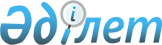 Об утверждении плана по управлению пастбищами и их использованию на 2024-2025 годыРешение Шиелийского районного маслихата Кызылординской области от 11 марта 2024 года № 14/27
      В соответствии с подпунктом 1) статьи 8 Закона Республики Казахстан от 20 февраля 2017 года "О пастбищах" и статьей 27 Закона Республики Казахстан от 6 апреля 2016 года "О правовых актах" Шиелийский районный маслихат РЕШИЛ:
      1. Утвердить планы по управлению пастбищами и их использованию на 2020-2021 годы согласно приложениям 1, 2, 3, 4, 5, 6, 7, 8, 9, 10, 11, 12, 13, 14, 15, 16, 17, 18, 19, 20, 21, 22, 23 к настоящему решению.
      2. Утвердить график распределения пастбищ для размещения поголовья скота в разрезе населенных пунктов по поселкам и сельским округам согласно приложению 24.
      3. Настоящее решение вводится в действие со дня первого официального опубликования. План по управлению пастбищами и их использованию в поселке Шиели на 2024-2025 годы
      1) Схема (карта) расположения пастбищ на территории в разрезе категорий земель, собственников земельных участков и землепользователей на основании правоустанавливающих документов;
      2) приемлемая схема пастбищеоборотов;
      3) карта с обозначением внешних и внутренних границ и площадей пастбищ, в том числе сезонных, объектов пастбищной инфраструктуры;
      4) схема доступа пастбищепользователей к водоисточникам (озерам, рекам, прудам, копаням, оросительным или обводнительным каналам, трубчатым или шахтным колодцам) составленную согласно норме потребления воды;
      5) схему перераспределения пастбищ для размещения поголовья сельскохозяйственных животных физических и (или) юридических лиц, у которых отсутствуют пастбища, и перемещения его на предоставляемые пастбища;
      6) схема размещения поголовья сельскохозяйственных животных на отгонных пастбищах физических и (или) юридических лиц, не обеспеченных пастбищами, расположенными в поселке Шиели (далее – поселок);
      7) календарный график по использованию пастбищ, устанавливающий сезонные маршруты выпаса и передвижения сельскохозяйственных животных.
      Территория поселка относится к сухой, типчаково-ковыльных степной зоне.
      Выявлено преобладание степной растительности, основными ее видами являются: типчак, ковыли, овсец и различные виды полыни с участием различных трав небольших степей.
      На территори поселка слабо развиты гидрографические сети. Обводнение пастбищ обеспечивается природными копанями, шахтными колодцами. Качество воды слабо соленое, пригодное для полива животных.
      Средняя урожайность пастбищных угодий составляет 8,4 центнер/гектар.
      Фонд кормов пастбищ используется в пастбищный период продолжительностью 170-180 дней.
      Поселок расположен в центральной части Шиелийского района.
      Административно-территориальное деление состоит из поселка Шиели.
      По природным условиям погоды: в пределах степной зоны и по агроклиматическим показателям, характерные для них свойства: суровая продолжительная зима, короткое умеренно жаркое лето, резкими контрастами температур зимы и лета, малое количество годовых осадков.
      Общая земельная площадь поселка составляет 3964 гектаров (далее – га), из пастбищ – 1949 га.
      По категориям земли распределяются следующим образом:
      земли сельскохозяйственного назначения – 2324 га;
      земли населенных пунктов – 1640 га;
      Количество поголовья сельскохозяйственных животных на территории поселка: 5161 голов крупного рогатого скота, 2643 голов мелкого рогатого скота, 363 голов лошадей.
      По видам сельскохозяйственных животных распределено следующим образом:
      крупный рогатый скот – 4 стада;
      мелкий рогатый скот – 2 стада;
      лошади – 6 стад.
      Пастбища относятся к природным пастбищам в зависимости от природно-климатических особенностей селского округа и используется преимущественно для выпаса скота. На территории поселка отсутствует сеялки и аридные пастбища.
      Основными пользователями пастбищ являются жители поселка.
      План принят в целях рационального использования пастбищ, устойчивого обеспечения потребности в кормах и предотвращения процессов деградации пастбищ.
      На территории поселка действует 1 ветеринарный пункт и 1 скотомогильник.
      В поселке не установлены сервитуты для прогона скота. Схема (карта) расположения пастбищ на территории в разрезе категорий земель, собственников земельных участков и землепользователей на основании правоустанавливающих документов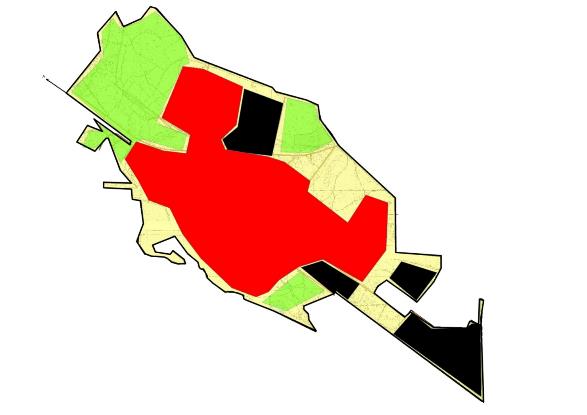 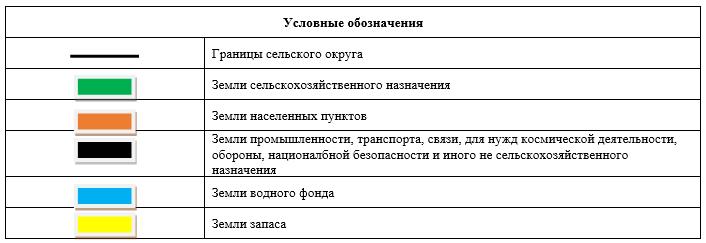  Собственники земельных участков 
      Продолжение таблицы
      Расшифровка аббревиатур:
      КРС-крупный рогатый скот;
      МРС-мелкий рогатый скот. Приемлемая схема пастбищеоборотов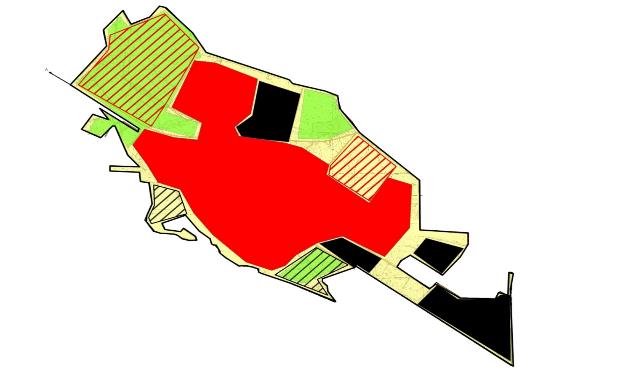 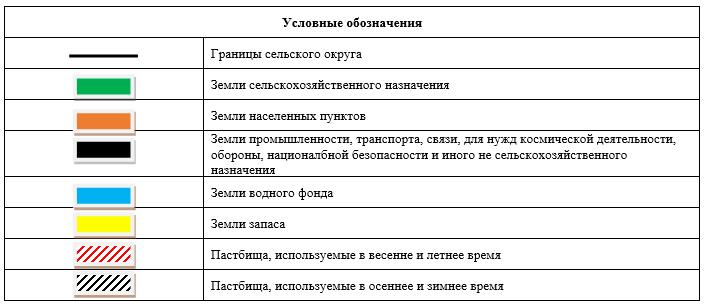  Карта с обозначением внешних и внутренних границ и площадей пастбищ, в том числе сезонных, объектов пастбищной инфраструктуры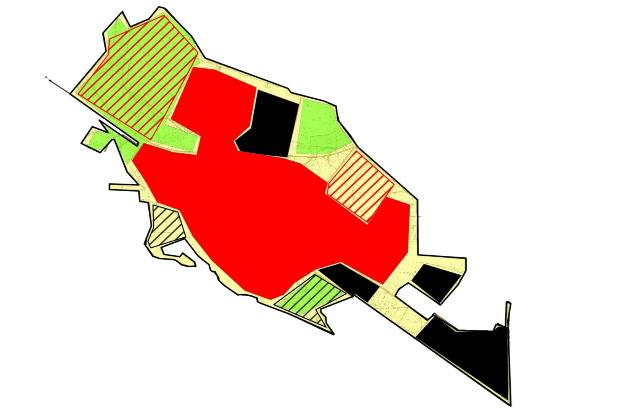 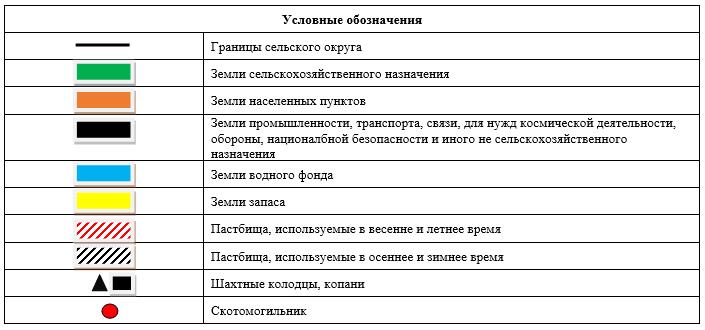  Схема доступа пастбищепользователей к водоисточникам (озерам, рекам, прудам, копаням, оросительным или обводнительным каналам, трубчатым или шахтным колодцам) составленную согласно норме потребления воды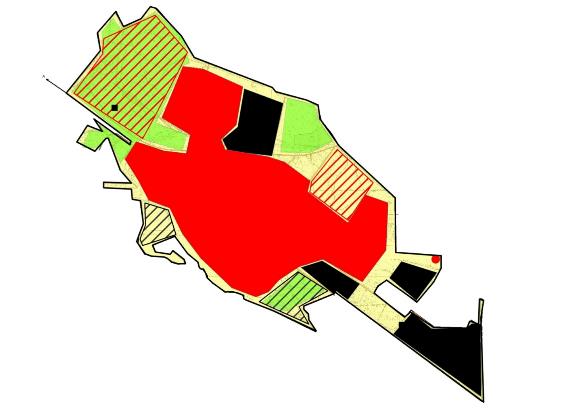 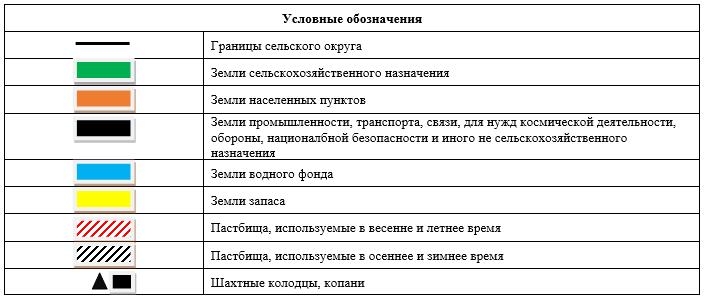  Схема перераспределения пастбищ для размещения поголовья сельскохозяйственных животных физических и (или) юридических лиц, у которых отсутсвуют пастбища, и перемещения его на предоставляемые пастбища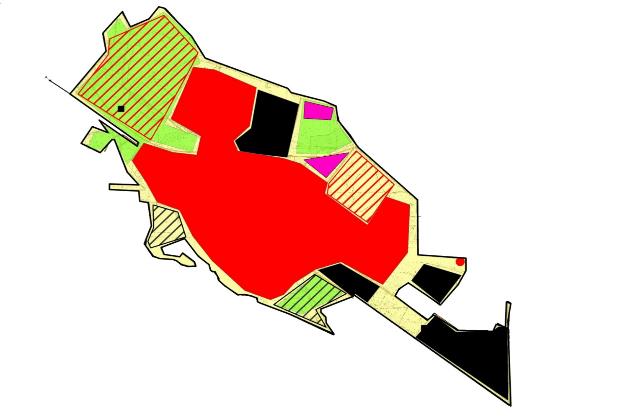 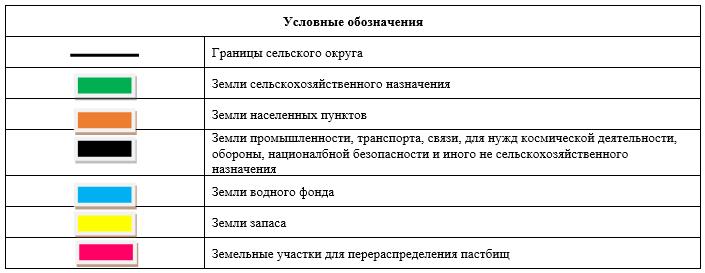  Схема размещения поголовья сельскохозяйственных животных на отгонных пастбищах физических и (или) юридических лиц, не обеспеченных пастбищами, расположенными в сельском округе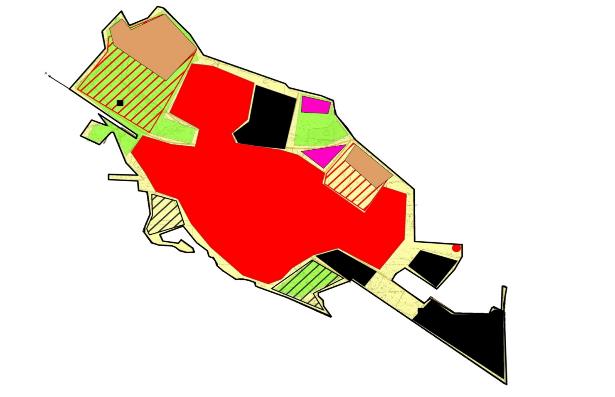 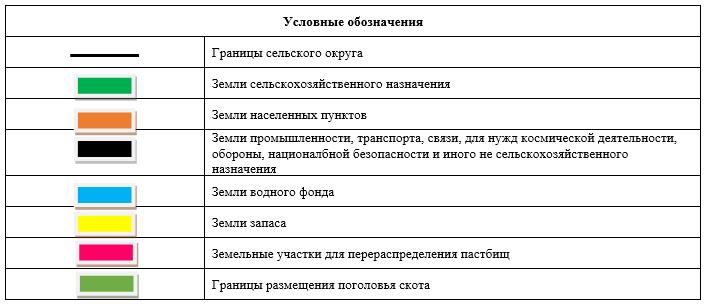  Календарный график по использованию пастбищ, устанавливающий сезонные маршруты выпаса и передвижения сельскохозяйственных животных План по управлению пастбищами и их использованию сельского округа Акмая на 2024-2025 годы
      1) Схема (карта) расположения пастбищ на территории в разрезе категорий земель, собственников земельных участков и землепользователей на основании правоустанавливающих документов;
      2) приемлемая схема пастбищеоборотов;
      3) карта с обозначением внешних и внутренних границ и площадей пастбищ, в том числе сезонных, объектов пастбищной инфраструктуры;
      4) схема доступа пастбищепользователей к водоисточникам (озерам, рекам, прудам, копаням, оросительным или обводнительным каналам, трубчатым или шахтным колодцам) составленную согласно норме потребления воды;
      5) схему перераспределения пастбищ для размещения поголовья сельскохозяйственных животных физических и (или) юридических лиц, у которых отсутствуют пастбища, и перемещения его на предоставляемые пастбища;
      6) схема размещения поголовья сельскохозяйственных животных на отгонных пастбищах физических и (или) юридических лиц, не обеспеченных пастбищами, расположенными в сельском округе Акмая (далее – сельский округ);
      7) календарный график по использованию пастбищ, устанавливающий сезонные маршруты выпаса и передвижения сельскохозяйственных животных.
      Территория сельского округа относится к сухой, типчаково-ковыльных степной зоне.
      Выявлено преобладание степной растительности, основными ее видами являются: типчак, ковыли, овсец и различные виды полыни с участием различных трав небольших степей.
      На территори сельского округа слабо развиты гидрографические сети. Обводнение пастбищ обеспечивается природными копанями, шахтными колодцами. Качество воды слабо соленое, пригодное для полива животных.
      Средняя урожайность пастбищных угодий составляет 8,4 центнер/гектар.
      Фонд кормов пастбищ используется в пастбищный период продолжительностью 170-180 дней.
      Сельский округ расположен в восточной части Шиелийского района, граничит с восточной стороны с Жанакорганским районом.
      Административно-территориальное деление состоит из село Акмая, село Косарык.
      По природным условиям погоды: в пределах степной зоны и по агроклиматическим показателям, характерные для них свойства: суровая продолжительная зима, короткое умеренно жаркое лето, резкими контрастами температур зимы и лета, малое количество годовых осадков.
      Общая земельная площадь сельского округа составляет 13400 гектаров (далее – га), из них пастбищ –3891 га.
      По категориям земли распределяются следующим образом:
      земли сельскохозяйственного назначения –10519 га;
      земли населенных пунктов – 2260 га;
      земли промышленности, транспорта, связи, космической деятельности, обороны, национальной безопасности и иного несельскохозяйственного назначения- 40 га.
      Количество поголовья сельскохозяйственных животных на территории сельского округа: 3165 голов крупного рогатого скота, 4477 голов мелкого рогатого скота, 538 голов лошадей.
      По видам сельскозяйственных животных распределено следующим образом:
      крупный рогатый скот – 3 стада;
      мелкий рогатый скот – 4 стада;
      лошади – 22 стад.
      Пастбища относятся к природным пастбищам в зависимости от природно-климатических особенностей сельского округа и используется преимущественно для выпаса скота. На территории сельского округа отсутсвуют сеялки и аридные пастбища.
      Основными пользователями пастбищ являются жители сельского округа.
      План принят в целях рационального использования пастбищ, устойчивого обеспечения потребности в кормах и предотвращения процессов деградации пастбищ.
      На территории сельского округа действует 1 ветеринарный пункт, 1 место купании скота и 1 пункт осеменения.
      В сельском округе не установлены сервитуты для прогона скота. Схема (карта) расположения пастбищ на территории в разрезе категорий земель, собственников земельных участков иземлепользователей на основании правоустанавливающих документов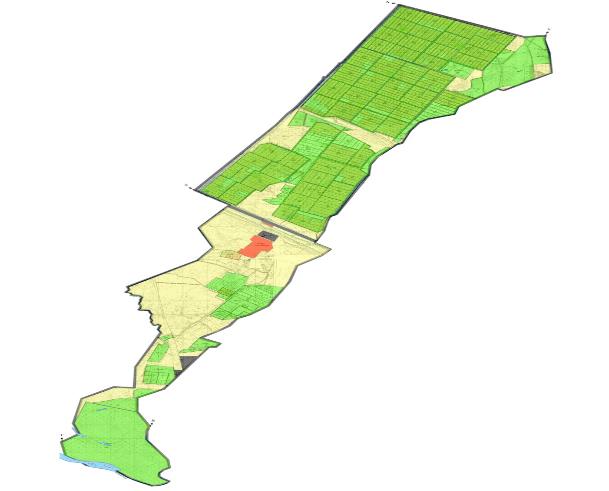 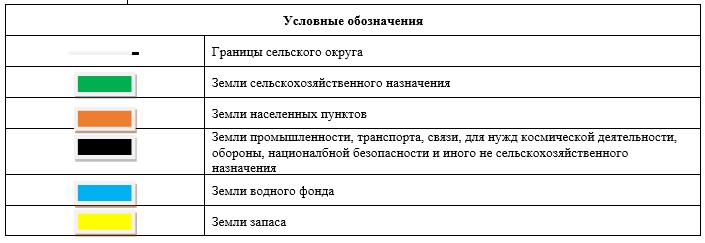  Собственники земельных участков 
      Продолжение таблицы
      Расшифровка аббревиатур:
      КРС-крупный рогатый скот;
      МРС-мелкий рогатый скот. Приемлемая схема пастбищеоборотов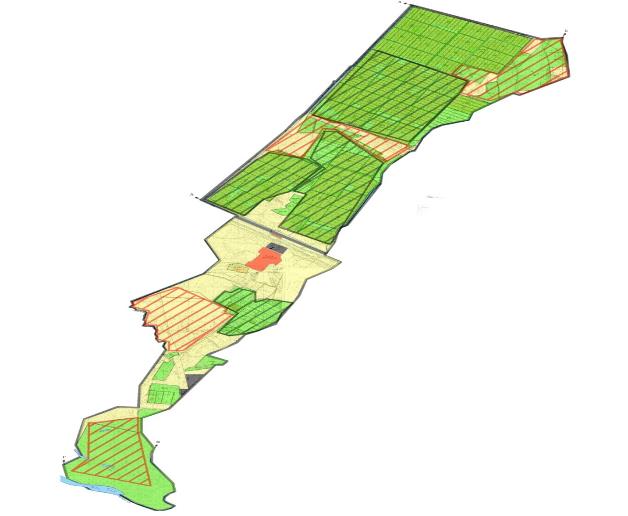 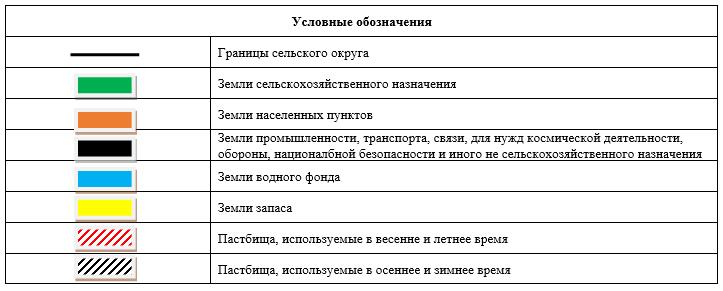  Карта с обозначением внешних и внутренних границ и площадей пастбищ, в том числе сезонных, объектов пастбищной инфраструктуры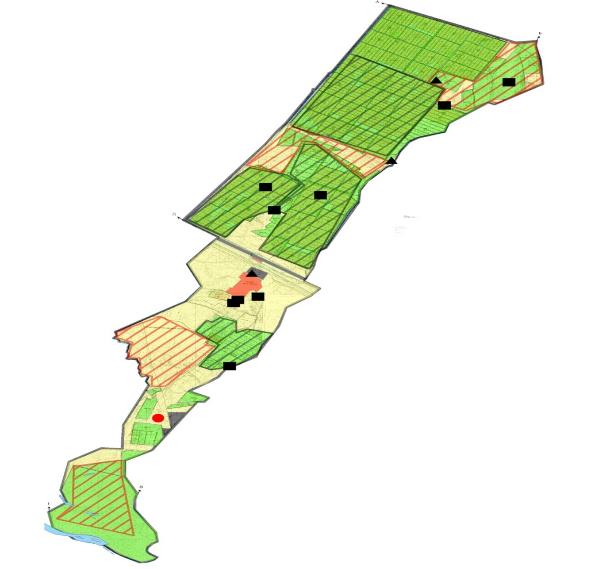 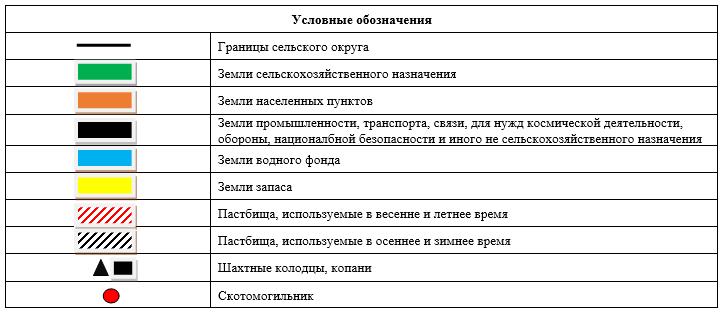  Схема доступа пастбищепользователей к водоисточникам (озерам, рекам, прудам, копаням, оросительным или обводнительным каналам, трубчатым или шахтным колодцам) составленную согласно норме потребления воды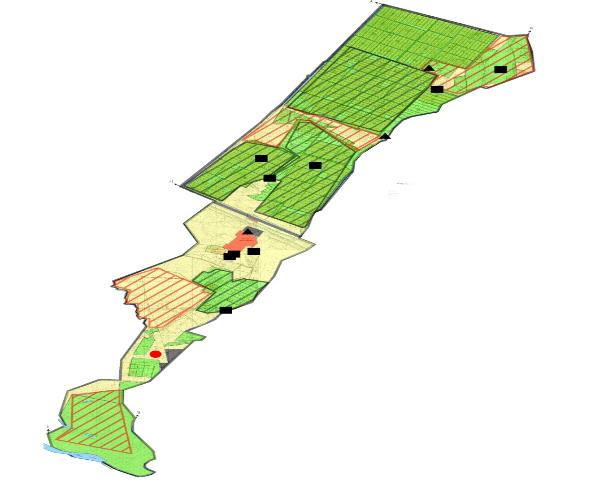 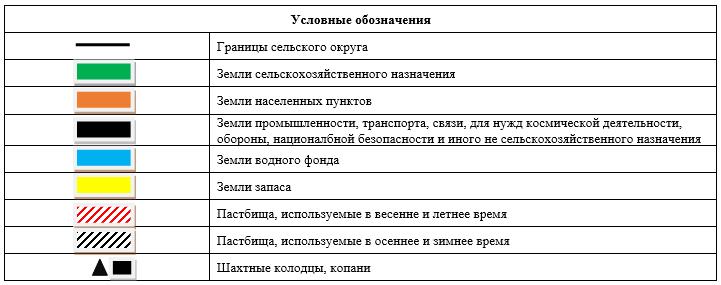  Схема перераспределения пастбищ для размещения поголовья сельскохозяйственных животных физических и (или) юридических лиц, у которых отсутсвуют пастбища, и перемещения его на предоставляемые пастбища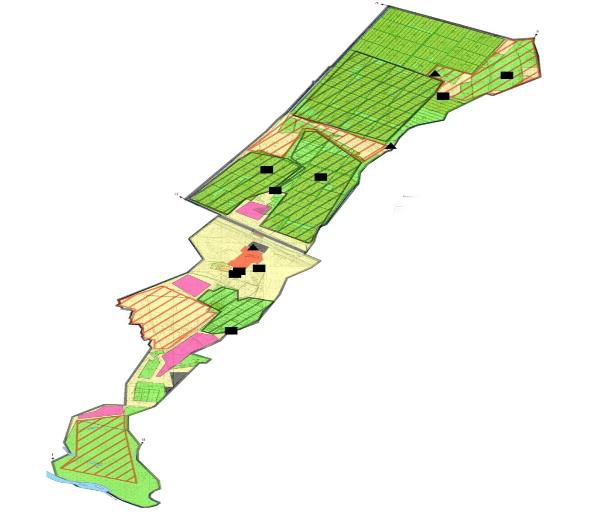 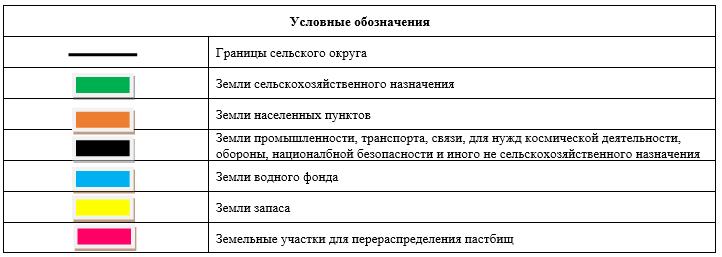  Схема размещения поголовья сельскохозяйственных животных на отгонных пастбищах физических и (или) юридических лиц, не обеспеченных пастбищами, расположенными в сельском округе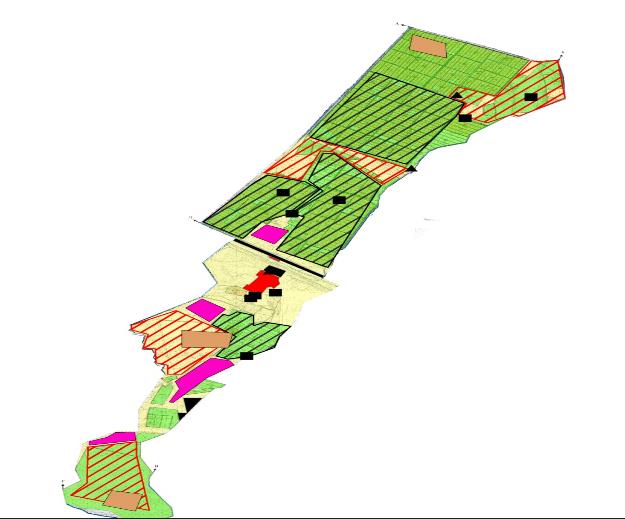 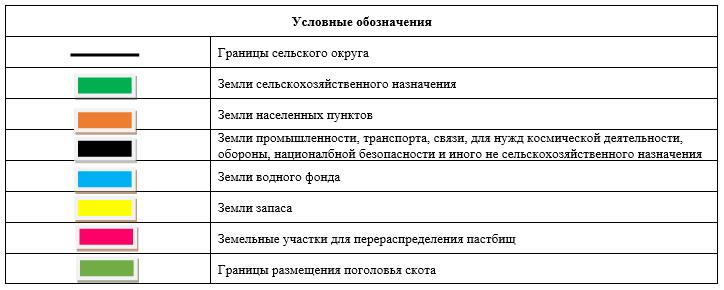  Календарный график по использованию пастбищ, устанавливающий сезонные маршруты выпаса и передвижения сельскохозяйственных животных План по управлению пастбищами и их использованию сельского округа Актоган на 2024-2025 годы
      1) Схема (карта) расположения пастбищ на территории в разрезе категорий земель, собственников земельных участков и землепользователей на основании правоустанавливающих документов;
      2) приемлемая схема пастбищеоборотов;
      3) карта с обозначением внешних и внутренних границ и площадей пастбищ, в том числе сезонных, объектов пастбищной инфраструктуры;
      4) схема доступа пастбищепользователей к водоисточникам (озерам, рекам, прудам, копаням, оросительным или обводнительным каналам, трубчатым или шахтным колодцам) составленную согласно норме потребления воды;
      5) схему перераспределения пастбищ для размещения поголовья сельскохозяйственных животных физических и (или) юридических лиц, у которых отсутствуют пастбища, и перемещения его на предоставляемые пастбища;
      6) схема размещения поголовья сельскохозяйственных животных на отгонных пастбищах физических и (или) юридических лиц, не обеспеченных пастбищами, расположенными в сельском округе Актоган (далее – сельский округ);
      7) календарный график по использованию пастбищ, устанавливающий сезонные маршруты выпаса и передвижения сельскохозяйственных животных.
      Территория сельского округа относится к сухой, типчаково-ковыльных степной зоне.
      Выявлено преобладание степной растительности, основными ее видами являются: типчак, ковыли, овсец и различные виды полыни с участием различных трав небольших степей.
      На территори сельского округа слабо развиты гидрографические сети. Обводнение пастбищ обеспечивается природными копанями, шахтными колодцами. Качество воды слабо соленое, пригодное для полива животных.
      Средняя урожайность пастбищных угодий составляет 8,4 центнер/гектар.
      Фонд кормов пастбищ используется в пастбищный период продолжительностью 170-180 дней.
      Сельский округ расположен в центральной части Шиелийского района.
      Административно-территориальное деление состоит из села Актоган.
      По природным условиям погоды: в пределах степной зоны и по агроклиматическим показателям, характерные для них свойства: суровая продолжительная зима, короткое умеренно жаркое лето, резкими контрастами температур зимы и лета, малое количество годовых осадков.
      Общая земельная площадь сельского округа составляет 105558 гектаров (далее – га), из них пастбищ –4304 га.
      По категориям земли распределяются следующим образом:
      земли сельскохозяйственного назначения-5051 га;
      земли населенных пунктов-915 га;
      земли промышленности, транспорта, связи, космической деятельности, обороны, национальной безопасности и иного несельскохозяйственного назначения-13589 га;
      Количество поголовья сельскохозяйственных животных на территории сельского округа: 1298 голов крупного рогатого скота, 1276 голов мелкого рогатого скота, 384 голов лошадей.
      По видам сельскозяйственных животных распределено следующим образом:
      крупный рогатый скот – 2 стада;
      мелкий рогатый скот – 2 стада;
      лошади – 16 стад.
      Пастбища относятся к природным пастбищам в зависимости от природно-климатических особенностей сельского округа и используется преимущественно для выпаса скота. На территории сельского округа отсутсвуют сеялки и аридные пастбища.
      Основными пользователями пастбищ являются жители сельского округа.
      План принят в целях рационального использования пастбищ, устойчивого обеспечения потребности в кормах и предотвращения процессов деградации пастбищ.
      На территории сельского округа действует 1 ветеринарный пункт и 1 пункт осеменения.
      В сельском округе не установлены сервитуты для прогона скота. Схема (карта) расположения пастбищ на территории в разрезе категорий земель, собственников земельных участков иземлепользователей на основании правоустанавливающих документов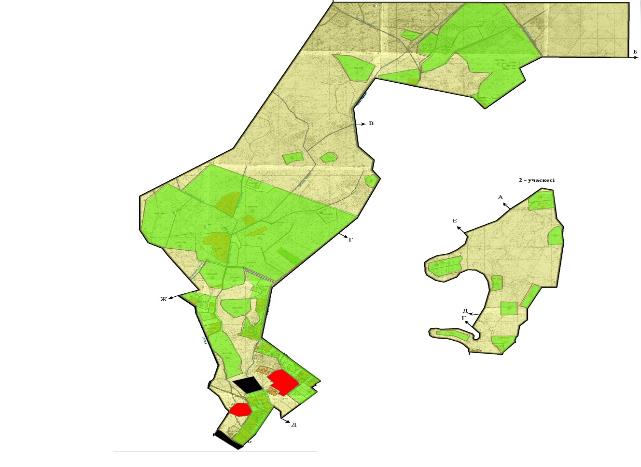 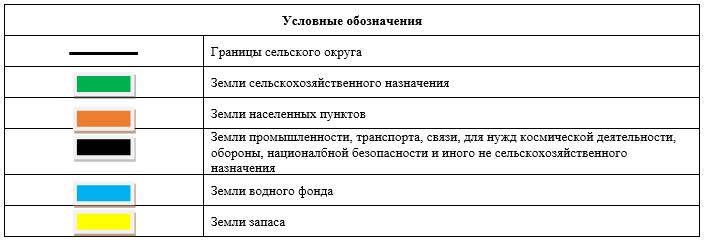  Собственники земельных участков 
      Продолжение таблицы
      Расшифровка аббревиатур:
      КРС-крупный рогатый скот;
      МРС-мелкий рогатый скот. Приемлемая схема пастбищеоборотов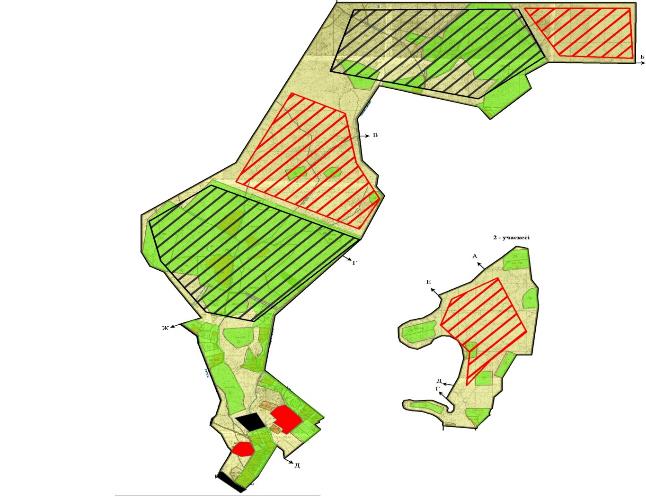 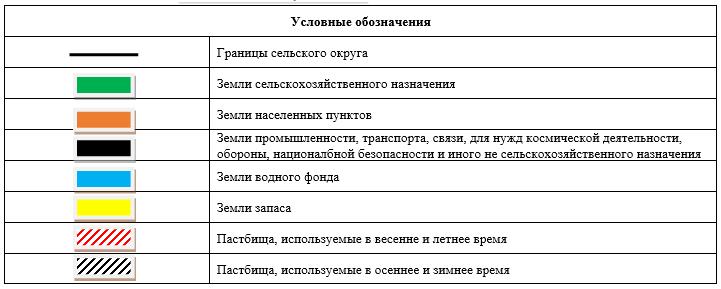   Карта с обозначением внешних и внутренних границ и площадей пастбищ, в том числе сезонных, объектов пастбищной инфраструктуры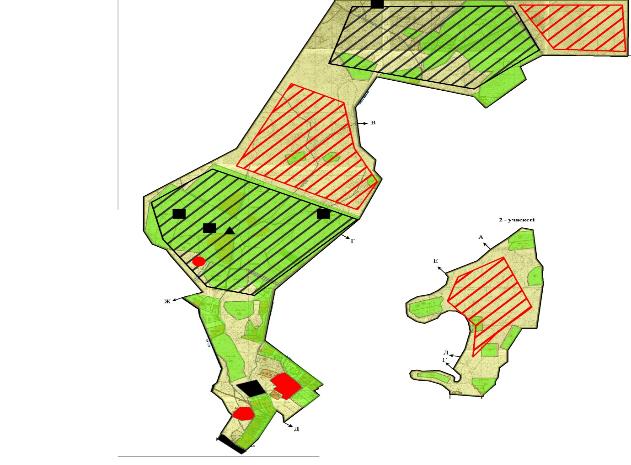 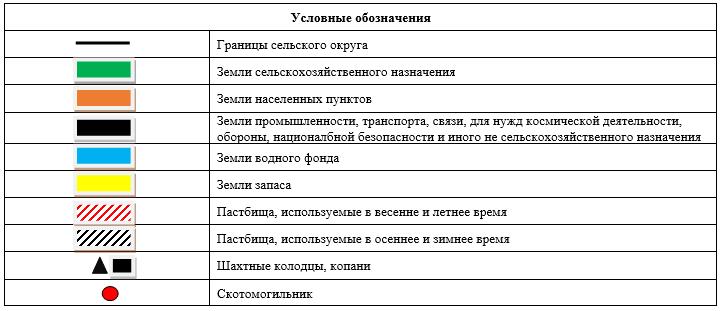  Схема доступа пастбищепользователей к водоисточникам (озерам, рекам, прудам, копаням, оросительным или обводнительным каналам, трубчатым или шахтным колодцам) составленную согласно норме потребления воды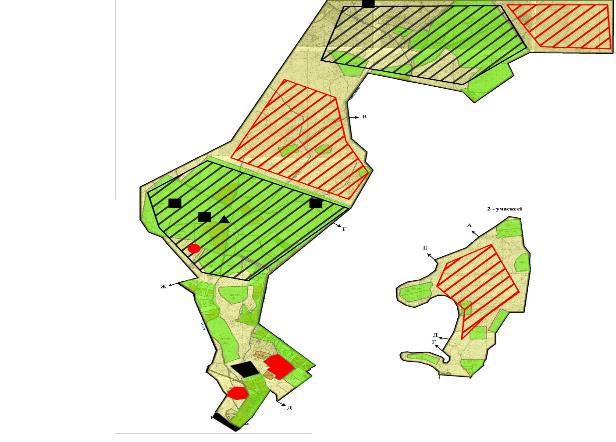 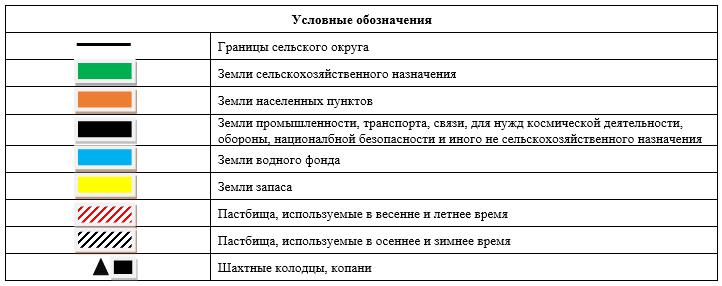  Схема перераспределения пастбищ для размещения поголовья сельскохозяйственных животных физических и (или) юридических лиц, у которых отсутсвуют пастбища, и перемещения его на предоставляемые пастбища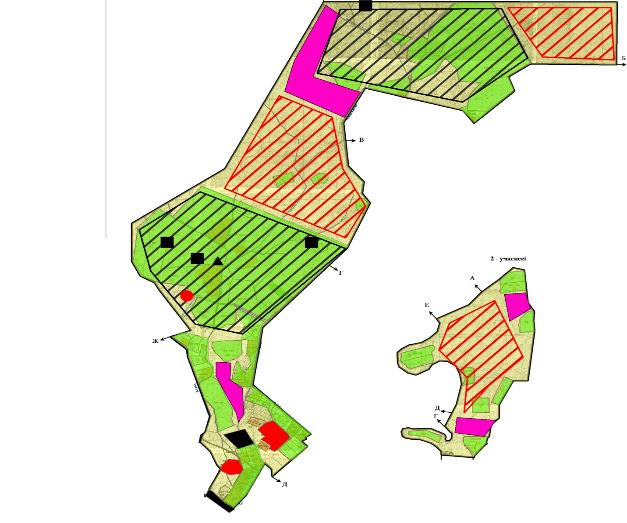 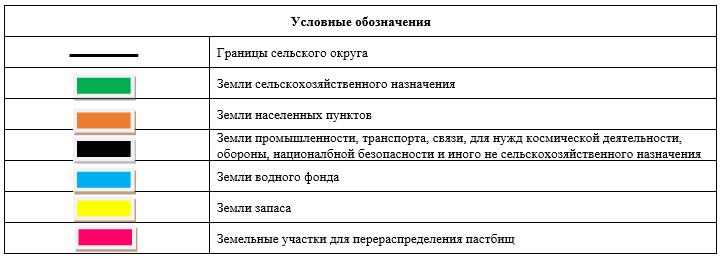  Схема размещения поголовья сельскохозяйственных животных на отгонных пастбищах физических и (или) юридических лиц, не обеспеченных пастбищами, расположенными в сельском округе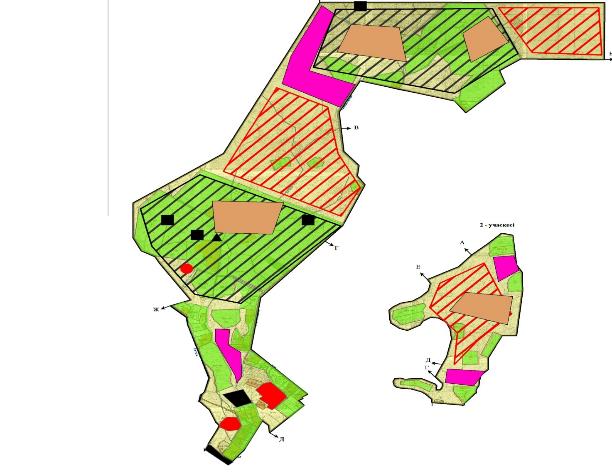 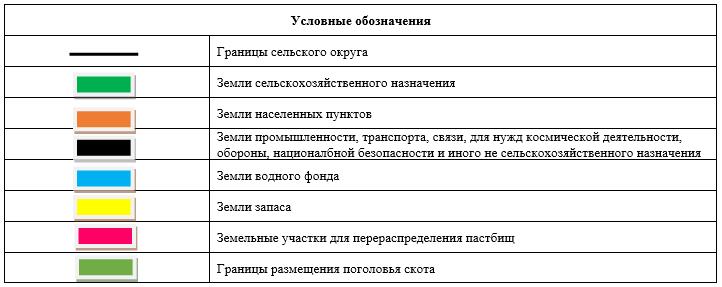  Календарный график по использованию пастбищ, устанавливающий сезонные маршруты выпаса и передвижения сельскохозяйственных животных План по управлению пастбищами и их использованию сельского округа Алмалы на 2024-2025 годы
      1) Схема (карта) расположения пастбищ на территории в разрезе категорий земель, собственников земельных участков и землепользователей на основании правоустанавливающих документов;
      2) приемлемая схема пастбищеоборотов;
      3) карта с обозначением внешних и внутренних границ и площадей пастбищ, в том числе сезонных, объектов пастбищной инфраструктуры;
      4) схема доступа пастбищепользователей к водоисточникам (озерам, рекам, прудам, копаням, оросительным или обводнительным каналам, трубчатым или шахтным колодцам) составленную согласно норме потребления воды;
      5) схему перераспределения пастбищ для размещения поголовья сельскохозяйственных животных физических и (или) юридических лиц, у которых отсутствуют пастбища, и перемещения его на предоставляемые пастбища;
      6) схема размещения поголовья сельскохозяйственных животных на отгонных пастбищах физических и (или) юридических лиц, не обеспеченных пастбищами, расположенными в сельском округе Алмалы (далее – сельский округ);
      7) календарный график по использованию пастбищ, устанавливающий сезонные маршруты выпаса и передвижения сельскохозяйственных животных.
      Территория сельского округа относится к сухой, типчаково-ковыльных степной зоне.
      Выявлено преобладание степной растительности, основными ее видами являются: типчак, ковыли, овсец и различные виды полыни с участием различных трав небольших степей.
      На территори сельского округа слабо развиты гидрографические сети. Обводнение пастбищ обеспечивается природными копанями, шахтными колодцами. Качество воды слабо соленое, пригодное для полива животных.
      Средняя урожайность пастбищных угодий составляет 8,4 центнер/гектар.
      Фонд кормов пастбищ используется в пастбищный период продолжительностью 170-180 дней.
      Сельский округ расположен в западной части Шиелийского района.
      Административно-территориальное деление состоит из село Алмалы, село Лесхоз, 21 разъезд.
      По природным условиям погоды: в пределах степной зоны и по агроклиматическим показателям, характерные для них свойства: суровая продолжительная зима, короткое умеренно жаркое лето, резкими контрастами температур зимы и лета, малое количество годовых осадков.
      Общая земельная площадь сельского округа составляет 2965 гектаров (далее – га), из них пастбищ –1331 га.
      По категориям земли распределяются следующим образом:
      земли сельскохозяйственного назначения-1422 га;
      земли населенных пунктов-961 га;
      земли промышленности, транспорта, связи, космической деятельности, обороны, национальной безопасности и иного несельскохозяйственного назначения-582 га;
      Количество поголовья сельскохозяйственных животных на территории сельского округа: 1518 голов крупного рогатого скота, 1019 голов мелкого рогатого скота, 611 голов лошадей.
      По видам сельскозяйственных животных распределено следующим образом:
      крупный рогатый скот – 2 стада;
      мелкий рогатый скот – 2 стада;
      лошади – 25 стад.
      Пастбища относятся к природным пастбищам в зависимости от природно-климатических особенностей сельского округа и используется преимущественно для выпаса скота. На территории сельского округа отсутсвуют сеялки и аридные пастбища.
      Основными пользователями пастбищ являются жители сельского округа.
      План принят в целях рационального использования пастбищ, устойчивого обеспечения потребности в кормах и предотвращения процессов деградации пастбищ.
      На территории сельского округа действует 1 ветеринарный пункт, 1 место купании скота и 1 пункт осеменения.
      В сельском округе не установлены сервитуты для прогона скота. Схема (карта) расположения пастбищ на территории в разрезе категорий земель, собственников земельных участков иземлепользователей на основании правоустанавливающих документов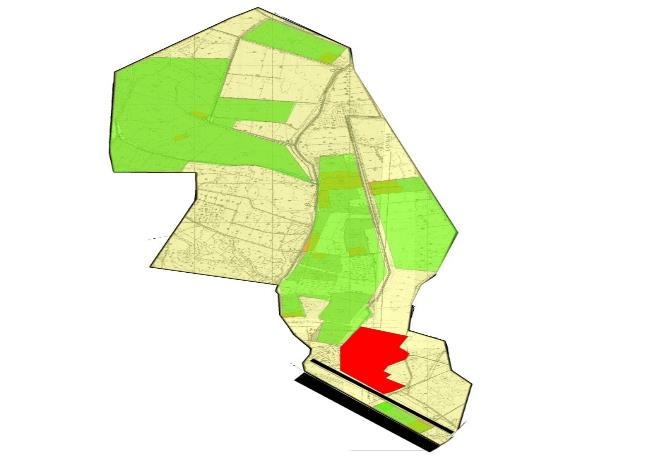 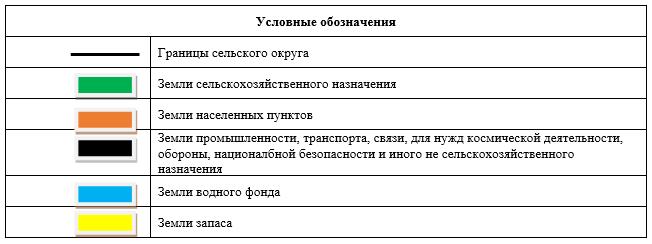  Собственники земельных участков 
      Расшифровка аббревиатур:
      КРС-крупный рогатый скот;
      МРС-мелкий рогатый скот. Приемлемая схема пастбищеоборотов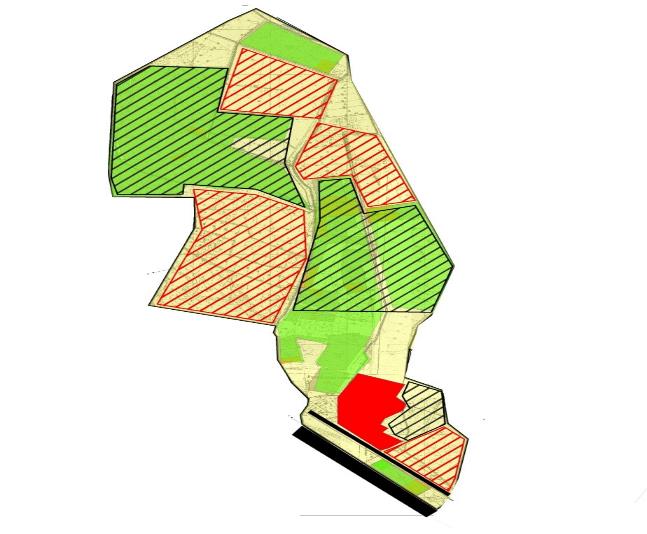 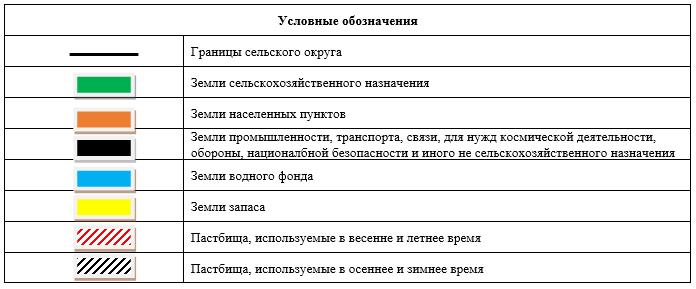  Карта с обозначением внешних и внутренних границ и площадей пастбищ, в том числе сезонных, объектов пастбищной инфраструктуры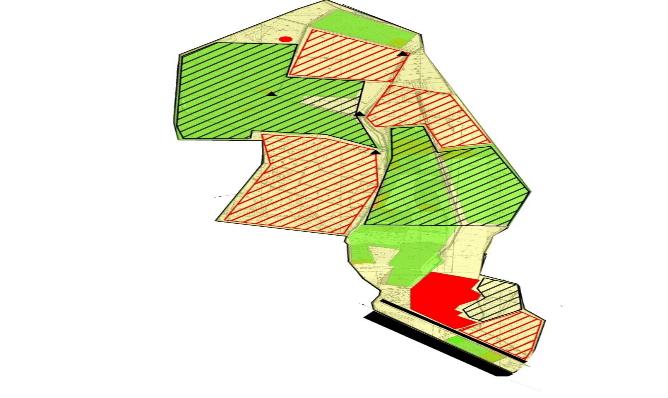 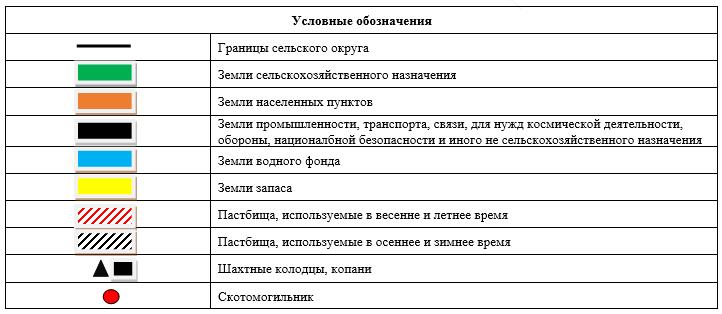  Схема доступа пастбищепользователей к водоисточникам (озерам, рекам, прудам, копаням, оросительным или обводнительным каналам, трубчатым или шахтным колодцам) составленную согласно норме потребления воды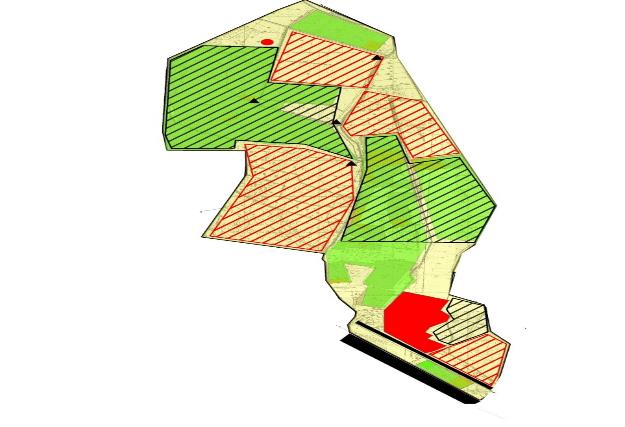 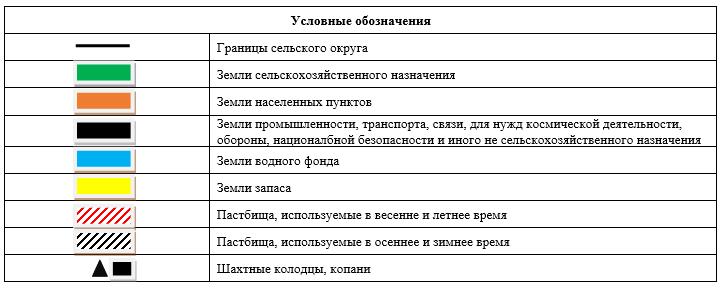  Схема перераспределения пастбищ для размещения поголовья сельскохозяйственных животных физических и (или) юридических лиц, у которых отсутсвуют пастбища, и перемещения его на предоставляемые пастбища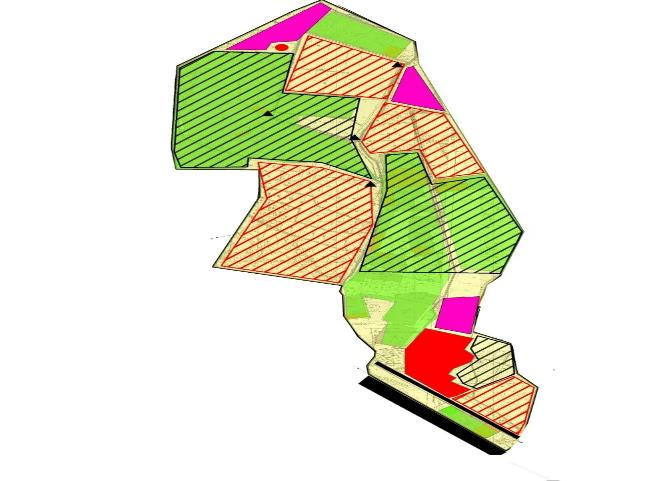 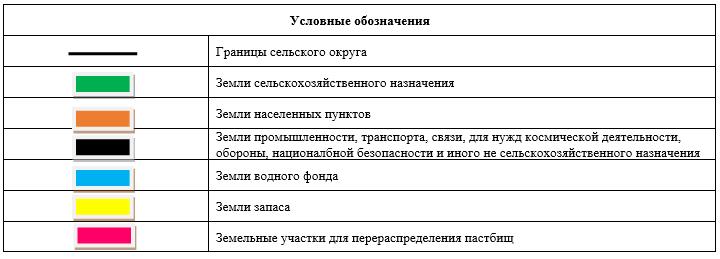  Схема размещения поголовья сельскохозяйственных животных на отгонных пастбищах физических и (или) юридических лиц, не обеспеченных пастбищами, расположенными в сельском округе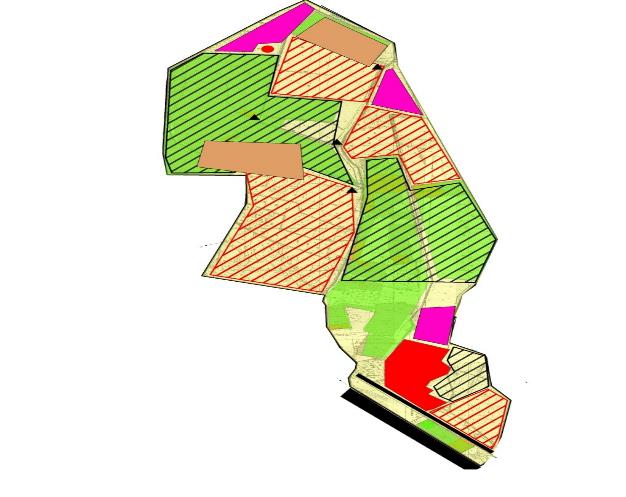 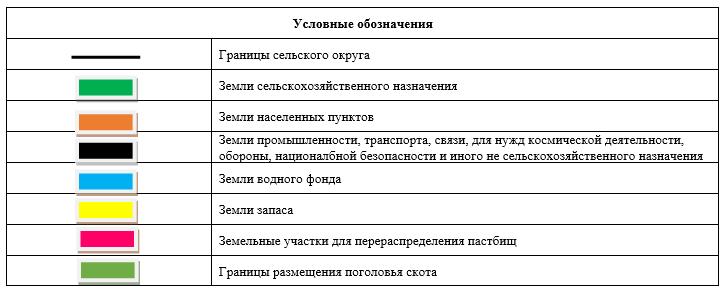  Календарный график по использованию пастбищ, устанавливающий сезонные маршруты выпаса и передвижения сельскохозяйственных животных План по управлению пастбищами и их использованию сельского округа Бестам на 2024-2025 годы
      1) Схема (карта) расположения пастбищ на территории в разрезе категорий земель, собственников земельных участков и землепользователей на основании правоустанавливающих документов;
      2) приемлемая схема пастбищеоборотов;
      3) карта с обозначением внешних и внутренних границ и площадей пастбищ, в том числе сезонных, объектов пастбищной инфраструктуры;
      4) схема доступа пастбищепользователей к водоисточникам (озерам, рекам, прудам, копаням, оросительным или обводнительным каналам, трубчатым или шахтным колодцам) составленную согласно норме потребления воды;
      5) схему перераспределения пастбищ для размещения поголовья сельскохозяйственных животных физических и (или) юридических лиц, у которых отсутствуют пастбища, и перемещения его на предоставляемые пастбища;
      6) схема размещения поголовья сельскохозяйственных животных на отгонных пастбищах физических и (или) юридических лиц, не обеспеченных пастбищами, расположенными в сельском округе Бестам (далее – сельский округ);
      7) календарный график по использованию пастбищ, устанавливающий сезонные маршруты выпаса и передвижения сельскохозяйственных животных.
      Территория сельского округа относится к сухой, типчаково-ковыльных степной зоне.
      Выявлено преобладание степной растительности, основными ее видами являются: типчак, ковыли, овсец и различные виды полыни с участием различных трав небольших степей.
      На территори сельского округа слабо развиты гидрографические сети. Обводнение пастбищ обеспечивается природными копанями, шахтными колодцами. Качество воды слабо соленое, пригодное для полива животных.
      Средняя урожайность пастбищных угодий составляет 8,4 центнер/гектар.
      Фонд кормов пастбищ используется в пастбищный период продолжительностью 170-180 дней.
      Сельский округ расположен в северо-западной части Шиелийского района.
      Административно-территориальное деление состоит из села Бестам.
      По природным условиям погоды: в пределах степной зоны и по агроклиматическим показателям, характерные для них свойства: суровая продолжительная зима, короткое умеренно жаркое лето, резкими контрастами температур зимы и лета, малое количество годовых осадков.
      Общая земельная площадь сельского округа составляет 6875 гектаров (далее – га), из них пастбищ –1475 га.
      По категориям земли распределяются следующим образом:
      земли сельскохозяйственного назначения-4553 га;
      земли населенных пунктов-898 га;
      земли промышленности, транспорта, связи, космической деятельности, обороны, национальной безопасности и иного несельскохозяйственного назначения-98 га;
      Количество поголовья сельскохозяйственных животных на территории сельского округа: 1537 голов крупного рогатого скота,1080 голов мелкого рогатого скота, 293 голов лошадей.
      По видам сельскозяйственных животных распределено следующим образом:
      крупный рогатый скот – 2 стада;
      мелкий рогатый скот – 2 стада;
      лошади – 12 стад.
      Пастбища относятся к природным пастбищам в зависимости от природно-климатических особенностей сельского округа и используется преимущественно для выпаса скота. На территории сельского округа отсутсвуют сеялки и аридные пастбища.
      Основными пользователями пастбищ являются жители сельского округа.
      План принят в целях рационального использования пастбищ, устойчивого обеспечения потребности в кормах и предотвращения процессов деградации пастбищ.
      На территории сельского округа действует 1 ветеринарный пункт и 1 пункт осеменения.
      В сельском округе не установлены сервитуты для прогона скота. Схема (карта) расположения пастбищ на территории в разрезе категорий земель, собственников земельных участков иземлепользователей на основании правоустанавливающих документов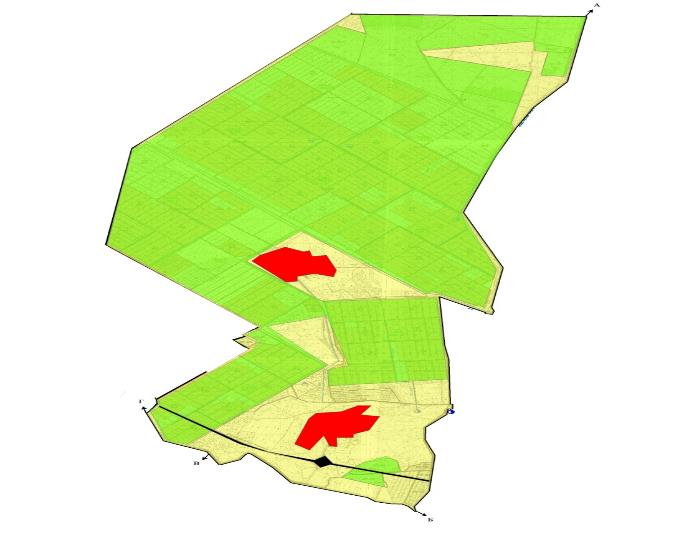 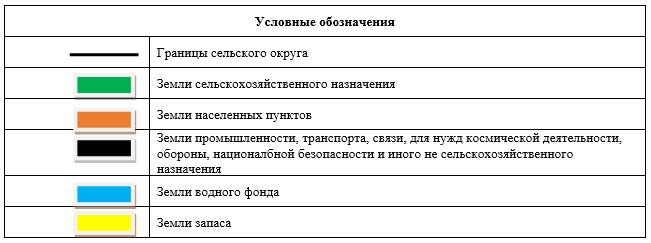  Собственники земельных участков 
      Продолжение таблицы
      Расшифровка аббревиатур:
      КРС-крупный рогатый скот;
      МРС-мелкий рогатый скот. Приемлемая схема пастбищеоборотов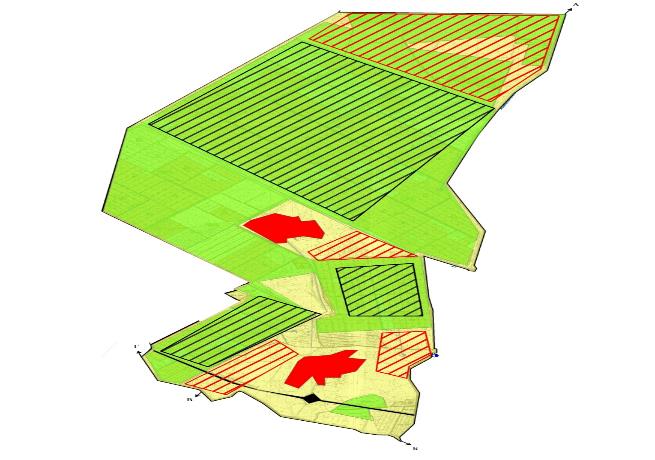 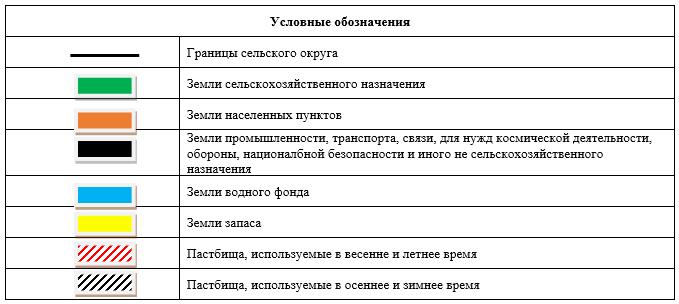  Карта с обозначением внешних и внутренних границ и площадей пастбищ, в том числе сезонных, объектов пастбищной инфраструктуры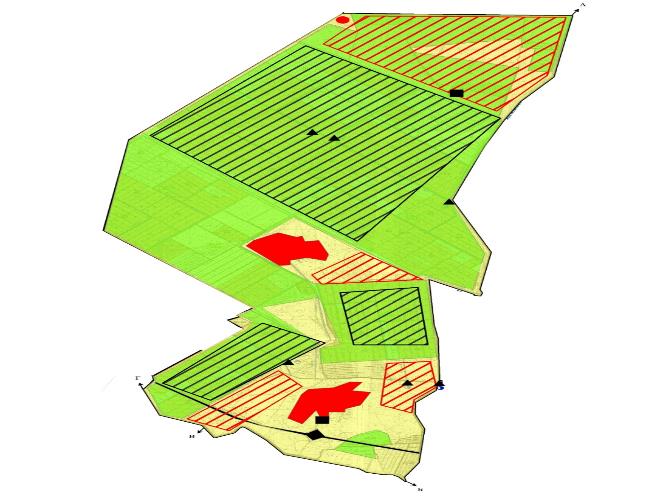 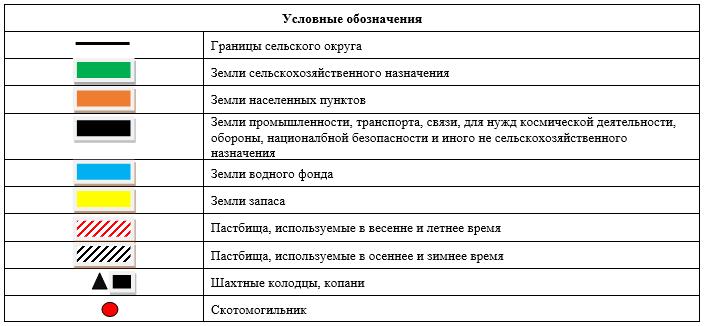  Схема доступа пастбищепользователей к водоисточникам (озерам, рекам, прудам, копаням, оросительным или обводнительным каналам, трубчатым или шахтным колодцам) составленную согласно норме потребления воды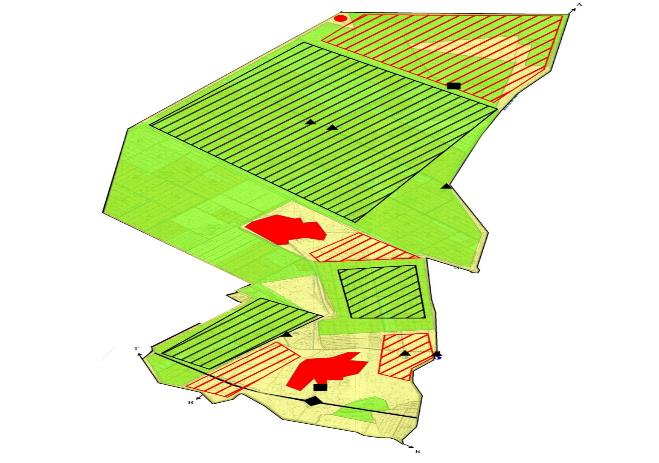 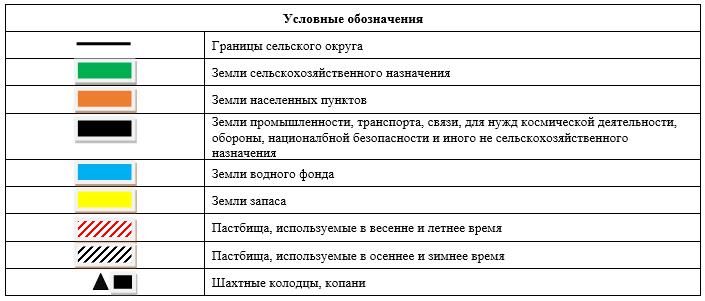  Схема перераспределения пастбищ для размещения поголовья сельскохозяйственных животных физических и (или) юридических лиц, у которых отсутсвуют пастбища, и перемещения его на предоставляемые пастбища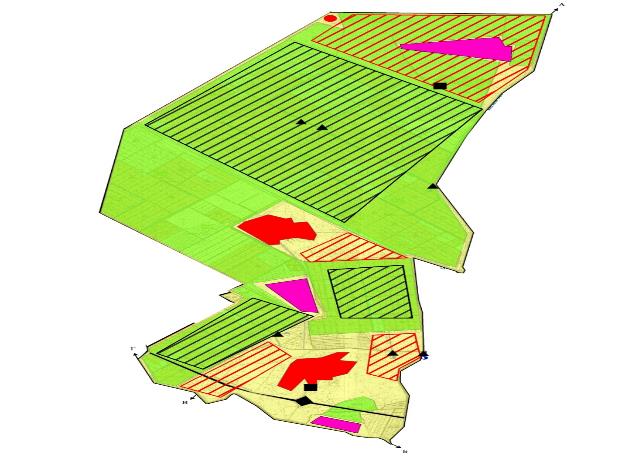 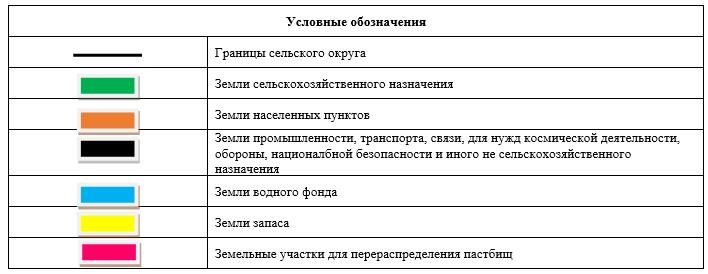  Схема размещения поголовья сельскохозяйственных животных на отгонных пастбищах физических и (или) юридических лиц, не обеспеченных пастбищами, расположенными в сельском округе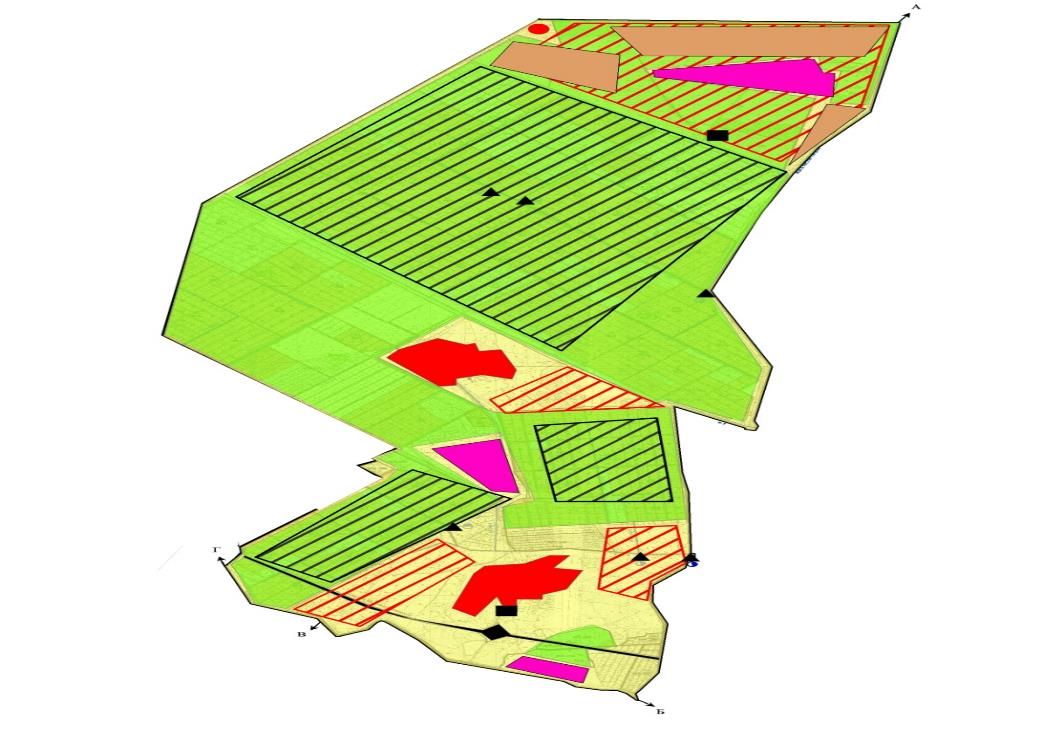 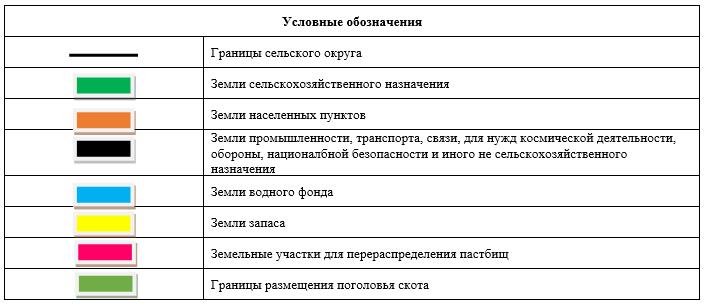  Календарный график по использованию пастбищ, устанавливающий сезонные маршруты выпаса и передвижения сельскохозяйственных животных План по управлению пастбищами и их использованию сельского округа Байгекум на 2024-2025 годы
      1) Схема (карта) расположения пастбищ на территории в разрезе категорий земель, собственников земельных участков и землепользователей на основании правоустанавливающих документов;
      2) приемлемая схема пастбищеоборотов;
      3) карта с обозначением внешних и внутренних границ и площадей пастбищ, в том числе сезонных, объектов пастбищной инфраструктуры;
      4) схема доступа пастбищепользователей к водоисточникам (озерам, рекам, прудам, копаням, оросительным или обводнительным каналам, трубчатым или шахтным колодцам) составленную согласно норме потребления воды;
      5) схему перераспределения пастбищ для размещения поголовья сельскохозяйственных животных физических и (или) юридических лиц, у которых отсутствуют пастбища, и перемещения его на предоставляемые пастбища;
      6) схема размещения поголовья сельскохозяйственных животных на отгонных пастбищах физических и (или) юридических лиц, не обеспеченных пастбищами, расположенными в сельском округе Байгекум (далее – сельский округ);
      7) календарный график по использованию пастбищ, устанавливающий сезонные маршруты выпаса и передвижения сельскохозяйственных животных.
      Территория сельского округа относится к сухой, типчаково-ковыльных степной зоне.
      Выявлено преобладание степной растительности, основными ее видами являются: типчак, ковыли, овсец и различные виды полыни с участием различных трав небольших степей.
      На территори сельского округа слабо развиты гидрографические сети. Обводнение пастбищ обеспечивается природными копанями, шахтными колодцами. Качество воды слабо соленое, пригодное для полива животных.
      Средняя урожайность пастбищных угодий составляет 8,4 центнер/гектар.
      Фонд кормов пастбищ используется в пастбищный период продолжительностью 170-180 дней.
      Сельский округ расположен в южно-западной части Шиелийского района.
      Административно-территориальное деление состоит из села Байгекум.
      По природным условиям погоды: в пределах степной зоны и по агроклиматическим показателям, характерные для них свойства: суровая продолжительная зима, короткое умеренно жаркое лето, резкими контрастами температур зимы и лета, малое количество годовых осадков.
      Общая земельная площадь сельского округа составляет 3382 гектаров (далее – га), из них пастбищ –993 га.
      По категориям земли распределяются следующим образом:
      земли сельскохозяйственного назначения-1533 га;
      земли населенных пунктов-1656 га;
      земли промышленности, транспорта, связи, космической деятельности, обороны, национальной безопасности и иного несельскохозяйственного назначения-120 га;
      Количество поголовья сельскохозяйственных животных на территории сельского округа: 2148 голов крупного рогатого скота, 1629 голов мелкого рогатого скота, 411 голов лошадей, 46 голов верблюдов.
      По видам сельскозяйственных животных распределено следующим образом:
      крупный рогатый скот – 3 стада;
      мелкий рогатый скот – 2 стада;
      лошади – 16 стад;
      верблюды – 1 стад.
      Пастбища относятся к природным пастбищам в зависимости от природно-климатических особенностей сельского округа и используется преимущественно для выпаса скота. На территории сельского округа отсутсвуют сеялки и аридные пастбища.
      Основными пользователями пастбищ являются жители сельского округа.
      План принят в целях рационального использования пастбищ, устойчивого обеспечения потребности в кормах и предотвращения процессов деградации пастбищ.
      На территории сельского округа действует 1 ветеринарный пункт.
      В сельском округе не установлены сервитуты для прогона скота. Схема (карта) расположения пастбищ на территории в разрезе категорий земель, собственников земельных участков иземлепользователей на основании правоустанавливающих документов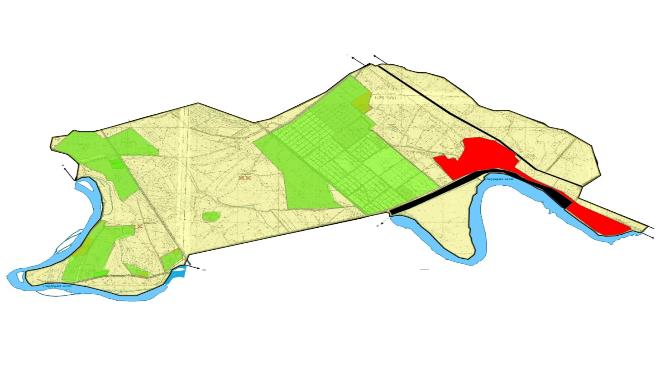 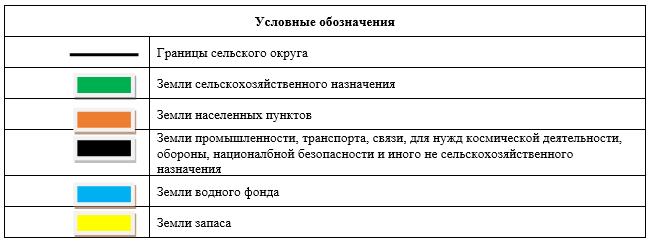  Собственники земельных участков
      Расшифровка аббревиатур:
      КРС-крупный рогатый скот;
      МРС-мелкий рогатый скот. Приемлемая схема пастбищеоборотов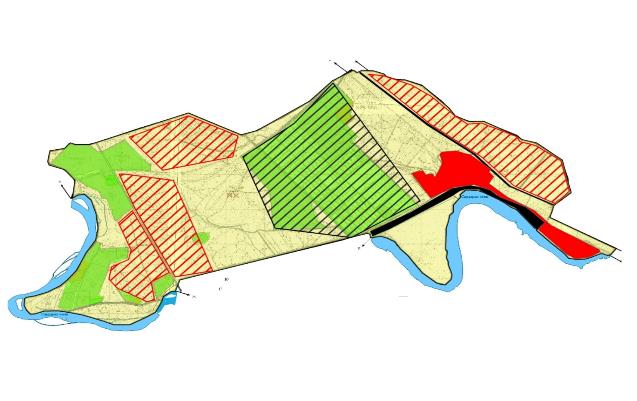 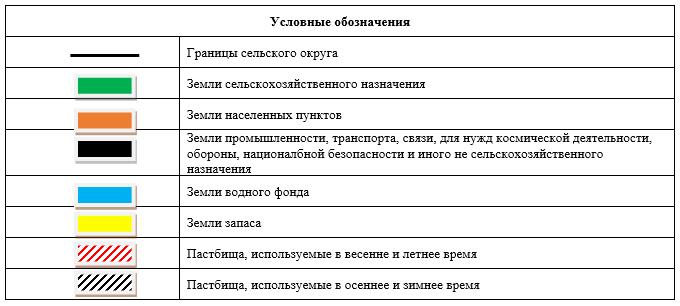  Карта с обозначением внешних и внутренних границ и площадей пастбищ, в том числе сезонных, объектов пастбищной инфраструктуры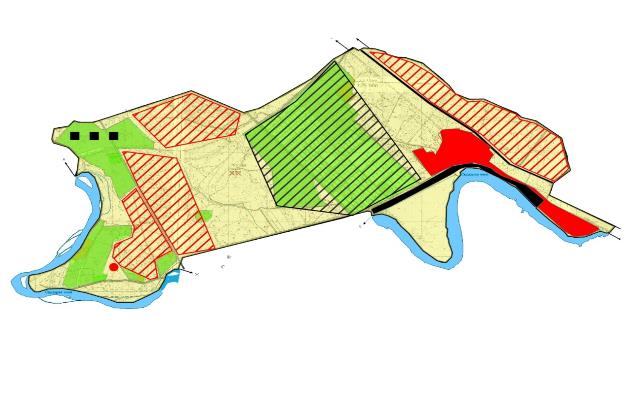 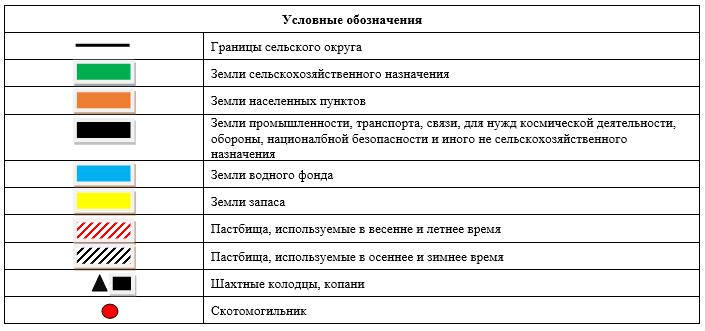  Схема доступа пастбищепользователей к водоисточникам (озерам, рекам, прудам, копаням, оросительным или обводнительным каналам, трубчатым или шахтным колодцам) составленную согласно норме потребления воды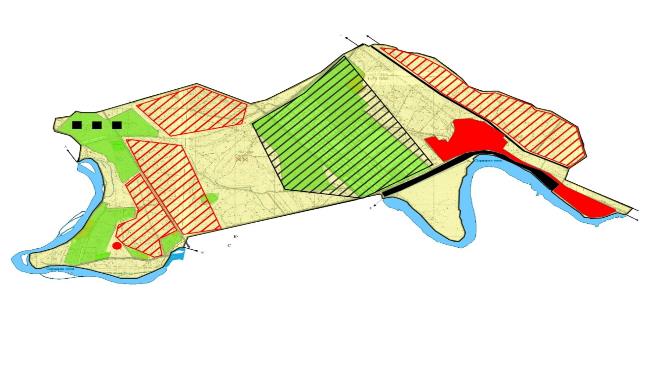 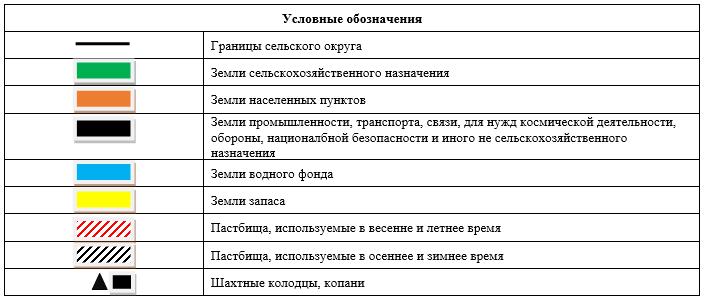   Схема перераспределения пастбищ для размещения поголовья сельскохозяйственных животных физических и (или) юридических лиц, у которых отсутсвуют пастбища, и перемещения его на предоставляемые пастбища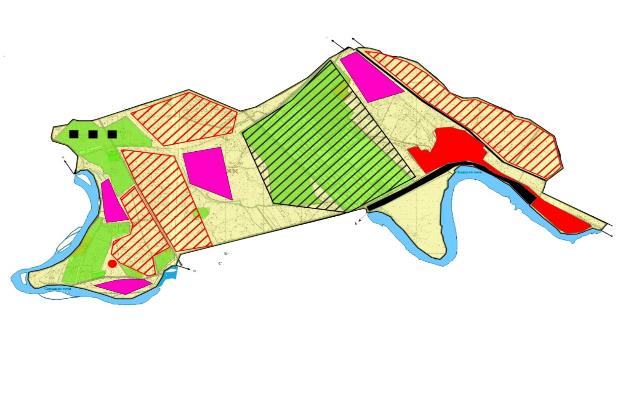 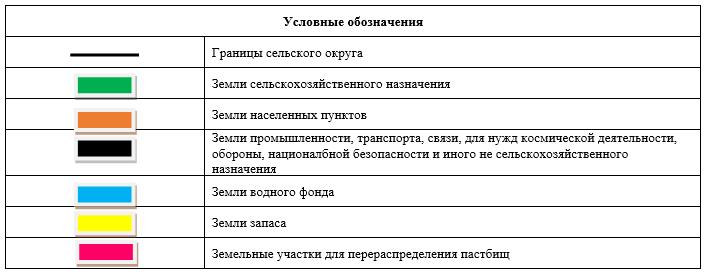  Схема размещения поголовья сельскохозяйственных животных на отгонных пастбищах физических и (или) юридических лиц, не обеспеченных пастбищами, расположенными в сельском округе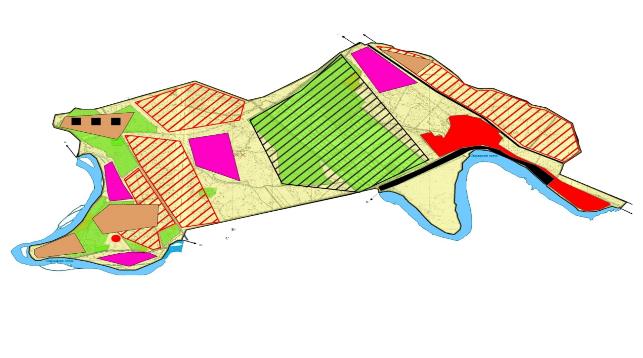 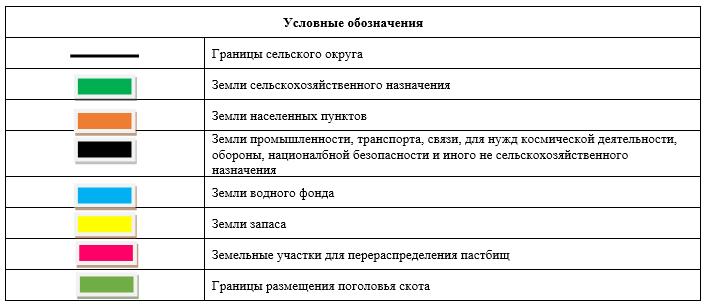  Календарный график по использованию пастбищ, устанавливающий сезонные маршруты выпаса и передвижения сельскохозяйственных животных План по управлению пастбищами и их использованию сельского округа Байтерек на 2024-2025 годы
      1) Схема (карта) расположения пастбищ на территории в разрезе категорий земель, собственников земельных участков и землепользователей на основании правоустанавливающих документов;
      2) приемлемая схема пастбищеоборотов;
      3) карта с обозначением внешних и внутренних границ и площадей пастбищ, в том числе сезонных, объектов пастбищной инфраструктуры;
      4) схема доступа пастбищепользователей к водоисточникам (озерам, рекам, прудам, копаням, оросительным или обводнительным каналам, трубчатым или шахтным колодцам) составленную согласно норме потребления воды;
      5) схему перераспределения пастбищ для размещения поголовья сельскохозяйственных животных физических и (или) юридических лиц, у которых отсутствуют пастбища, и перемещения его на предоставляемые пастбища;
      6) схема размещения поголовья сельскохозяйственных животных на отгонных пастбищах физических и (или) юридических лиц, не обеспеченных пастбищами, расположенными в сельском округе Байтерек (далее – сельский округ);
      7) календарный график по использованию пастбищ, устанавливающий сезонные маршруты выпаса и передвижения сельскохозяйственных животных.
      Территория сельского округа относится к сухой, типчаково-ковыльных степной зоне.
      Выявлено преобладание степной растительности, основными ее видами являются: типчак, ковыли, овец и различные виды полыни с участием различных трав небольших степей.
      На территори сельского округа слабо развиты гидрографические сети. Обводнение пастбищ обеспечивается природными копанями, шахтными колодцами. Качество воды слабо соленое, пригодное для полива животных.
      Средняя урожайность пастбищных угодий составляет 8,4 центнер/гектар.
      Фонд кормов пастбищ используется в пастбищный период продолжительностью 170-180 дней.
      Сельский округ расположен в южной части Шиелийского района.
      Административно-территориальное деление состоит из село Бидайкол, село Актам, 22 разъезд.
      По природным условиям погоды: в пределах степной зоны и по агроклиматическим показателям, характерные для них свойства: суровая продолжительная зима, короткое умеренно жаркое лето, резкими контрастами температур зимы и лета, малое количество годовых осадков.
      Общая земельная площадь сельского округа составляет 21592 гектаров (далее – га), из них пастбищ –4627 га.
      По категориям земли распределяются следующим образом:
      земли сельскохозяйственного назначения-9930 га;
      земли населенных пунктов-3402 га;
      земли промышленности, транспорта, связи, космической деятельности, обороны, национальной безопасности и иного несельскохозяйственного назначения-2946 га;
      Количество поголовья сельскохозяйственных животных на территории сельского округа: 3970 голов крупного рогатого скота, 4500 голов мелкого рогатого скота, 1153 голов лошадей.
      По видам сельскозяйственных животных распределено следующим образом:
      крупный рогатый скот – 5 стада;
      мелкий рогатый скот – 6 стада;
      лошади – 46 стад;
      Пастбища относятся к природным пастбищам в зависимости от природно-климатических особенностей сельского округа и используется преимущественно для выпаса скота. На территории сельского округа отсутсвуют сеялки и аридные пастбища.
      Основными пользователями пастбищ являются жители сельского округа.
      План принят в целях рационального использования пастбищ, устойчивого обеспечения потребности в кормах и предотвращения процессов деградации пастбищ.
      На территории сельского округа действует 1 ветеринарный пункт.
      В сельском округе не установлены сервитуты для прогона скота. Схема (карта) расположения пастбищ на территории в разрезе категорий земель, собственников земельных участков иземлепользователей на основании правоустанавливающих документов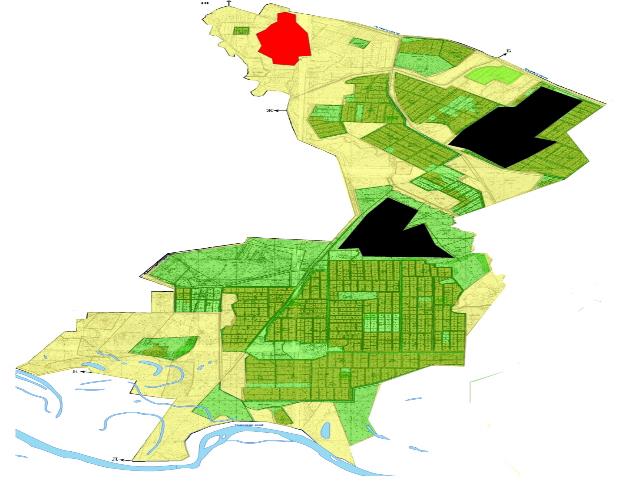 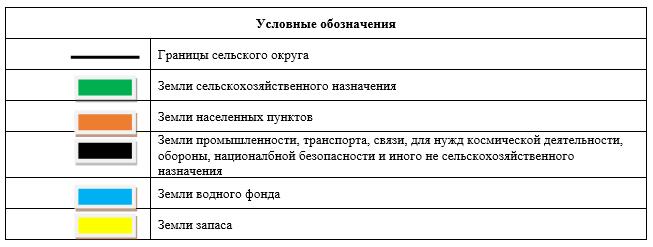  Собственники земельных участков
      Продолжение таблицы
      Расшифровка аббревиатур:
      КРС-крупный рогатый скот;
      МРС-мелкий рогатый скот.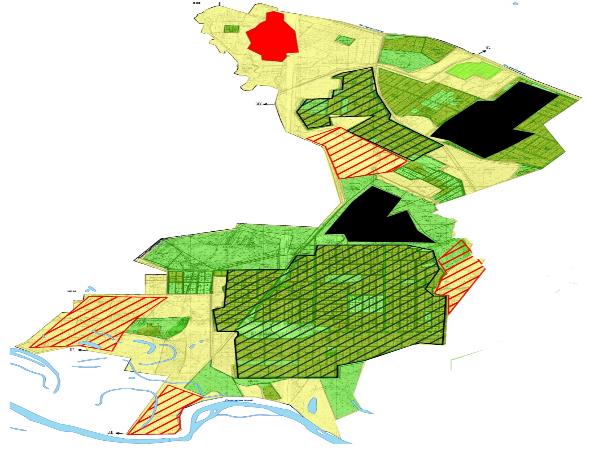 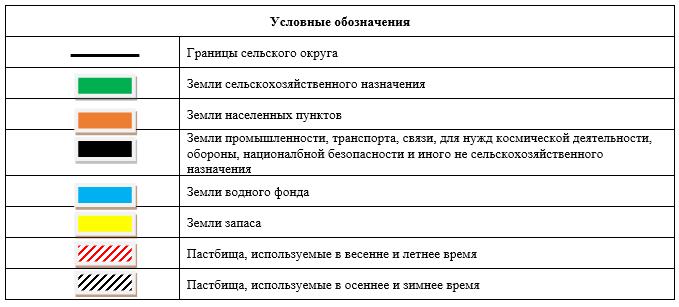  Карта с обозначением внешних и внутренних границ и площадей пастбищ, в том числе сезонных, объектов пастбищной инфраструктуры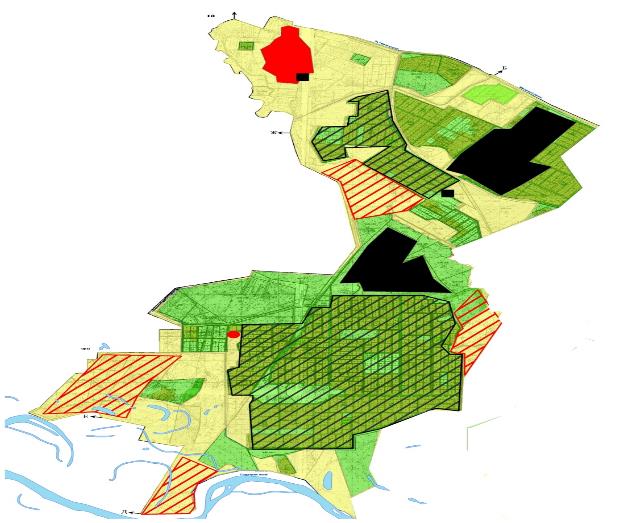 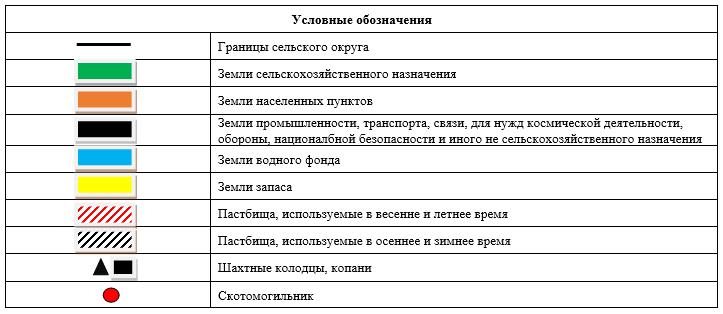  Схема доступа пастбищепользователей к водоисточникам (озерам, рекам, прудам, копаням, оросительным или обводнительным каналам, трубчатым или шахтным колодцам) составленную согласно норме потребления воды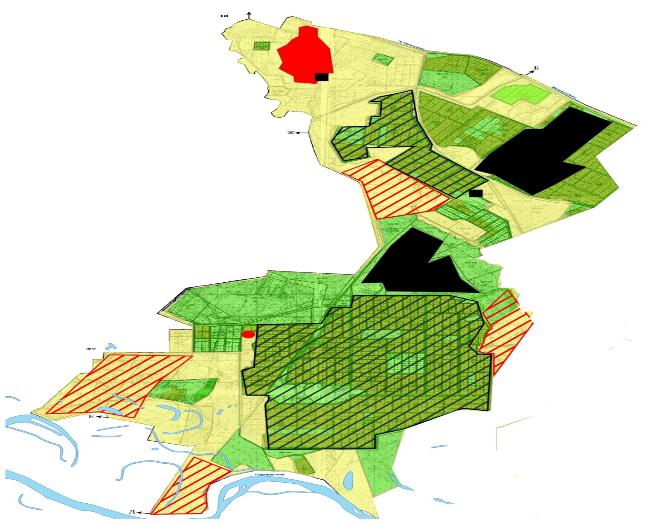 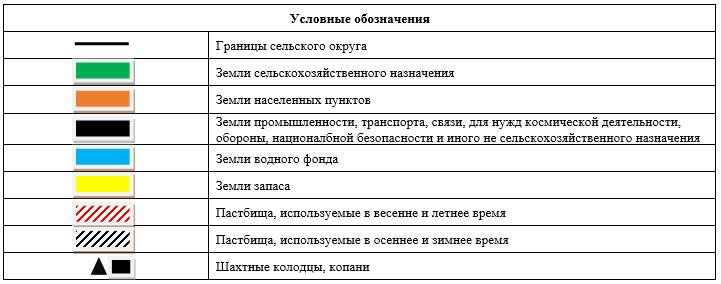  Схема перераспределения пастбищ для размещения поголовья сельскохозяйственных животных физических и (или) юридических лиц, у которых отсутсвуют пастбища, и перемещения его на предоставляемые пастбища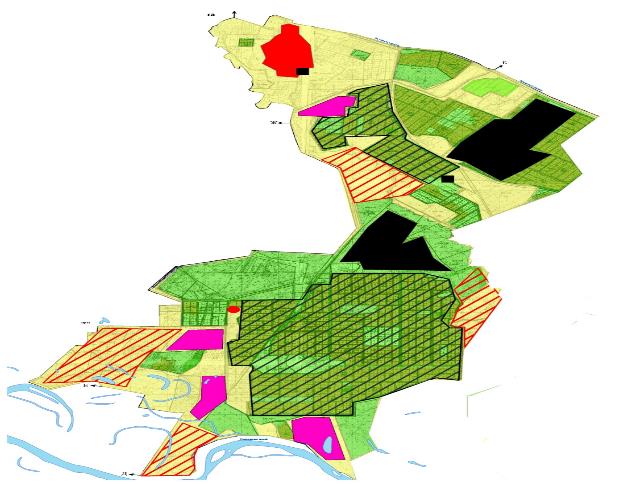 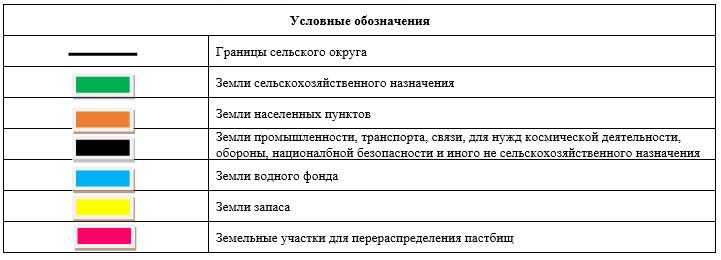  Схема размещения поголовья сельскохозяйственных животных на отгонных пастбищах физических и (или) юридических лиц, не обеспеченных пастбищами, расположенными в сельском округе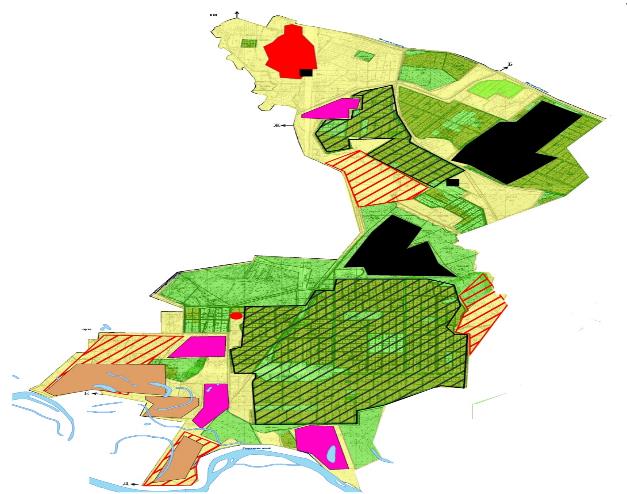 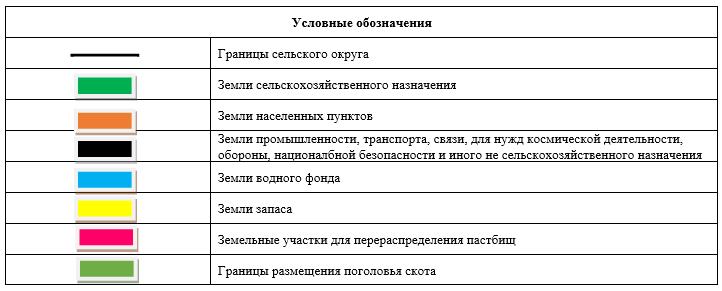  Календарный график по использованию пастбищ, устанавливающий сезонные маршруты выпаса и передвижения сельскохозяйственных животных План по управлению пастбищами и их использованию сельского округа Жанатурмыс на 2024-2025 годы
      1) Схема (карта) расположения пастбищ на территории в разрезе категорий земель, собственников земельных участков и землепользователей на основании правоустанавливающих документов;
      2) приемлемая схема пастбищеоборотов;
      3) карта с обозначением внешних и внутренних границ и площадей пастбищ, в том числе сезонных, объектов пастбищной инфраструктуры;
      4) схема доступа пастбищепользователей к водоисточникам (озерам, рекам, прудам, копаням, оросительным или обводнительным каналам, трубчатым или шахтным колодцам) составленную согласно норме потребления воды;
      5) схему перераспределения пастбищ для размещения поголовья сельскохозяйственных животных физических и (или) юридических лиц, у которых отсутствуют пастбища, и перемещения его на предоставляемые пастбища;
      6) схема размещения поголовья сельскохозяйственных животных на отгонных пастбищах физических и (или) юридических лиц, не обеспеченных пастбищами, расположенными в сельском округе Жанатурмыс (далее – сельский округ);
      7) календарный график по использованию пастбищ, устанавливающий сезонные маршруты выпаса и передвижения сельскохозяйственных животных.
      Территория сельского округа относится к сухой, типчаково-ковыльных степной зоне.
      Выявлено преобладание степной растительности, основными ее видами являются: типчак, ковыли, овсец и различные виды полыни с участием различных трав небольших степей.
      На территори сельского округа слабо развиты гидрографические сети. Обводнение пастбищ обеспечивается природными копанями, шахтными колодцами. Качество воды слабо соленое, пригодное для полива животных.
      Средняя урожайность пастбищных угодий составляет 8,4 центнер/гектар.
      Фонд кормов пастбищ используется в пастбищный период продолжительностью 170-180 дней.
      Сельский округ расположен в южно-западной части Шиелийского района.
      Административно-территориальное деление состоит из села Байсын.
      По природным условиям погоды: в пределах степной зоны и по агроклиматическим показателям, характерные для них свойства: суровая продолжительная зима, короткое умеренно жаркое лето, резкими контрастами температур зимы и лета, малое количество годовых осадков.
      Общая земельная площадь сельского округа составляет 19479 гектаров (далее – га), из них пастбищ –5915 га.
      По категориям земли распределяются следующим образом:
      земли сельскохозяйственного назначения-7411 га;
      земли населенных пунктов-175,6 га.
      Количество поголовья сельскохозяйственных животных на территории сельского округа: 1749 голов крупного рогатого скота, 1460 голов мелкого рогатого скота, 263 голов лошадей.
      По видам сельскозяйственных животных распределено следующим образом:
      крупный рогатый скот – 2 стада;
      мелкий рогатый скот – 2 стада;
      лошади – 10 стад;
      Пастбища относятся к природным пастбищам в зависимости от природно-климатических особенностей сельского округа и используется преимущественно для выпаса скота. На территории сельского округа отсутсвуют сеялки и аридные пастбища.
      Основными пользователями пастбищ являются жители сельского округа.
      План принят в целях рационального использования пастбищ, устойчивого обеспечения потребности в кормах и предотвращения процессов деградации пастбищ.
      На территории сельского округа действует 1 ветеринарный пункт и 1 место купании скота.
      В сельском округе не установлены сервитуты для прогона скота. Схема (карта) расположения пастбищ на территории в разрезе категорий земель, собственников земельных участков иземлепользователей на основании правоустанавливающих документов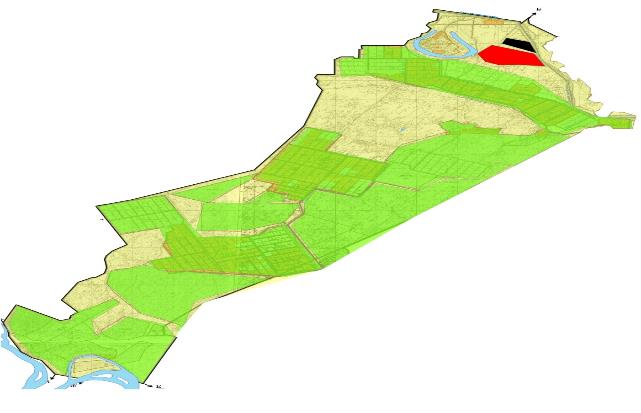 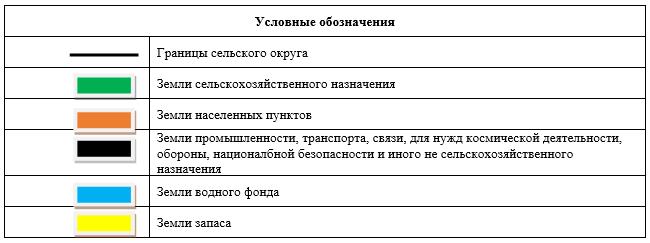  Собственники земельных участков 
      Продолжение таблицы
      Расшифровка аббревиатур:
      КРС-крупный рогатый скот;
      МРС-мелкий рогатый скот. Приемлемая схема пастбищеоборотов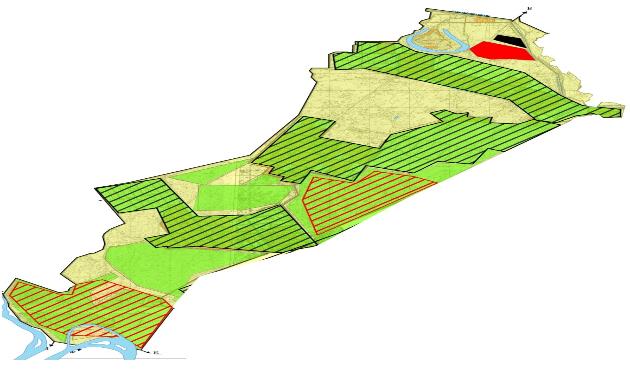 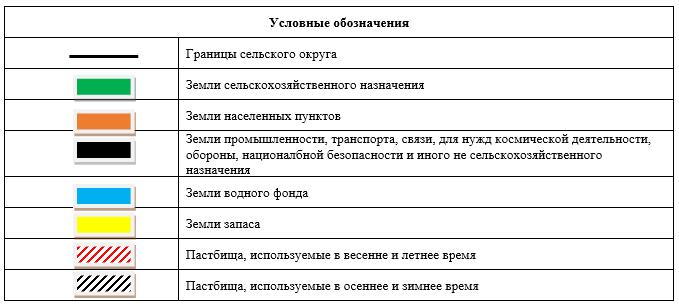  Карта с обозначением внешних и внутренних границ и площадей пастбищ, в том числе сезонных, объектов пастбищной инфраструктуры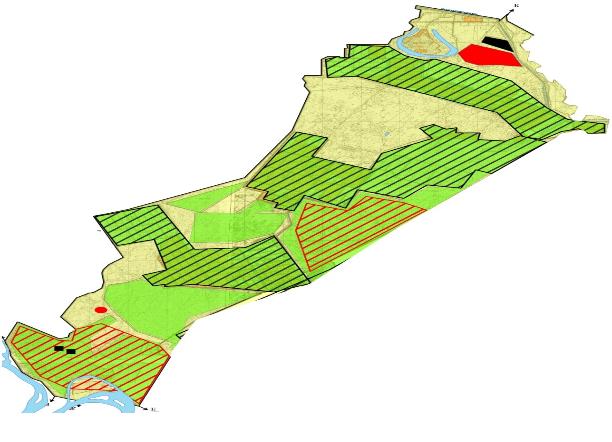 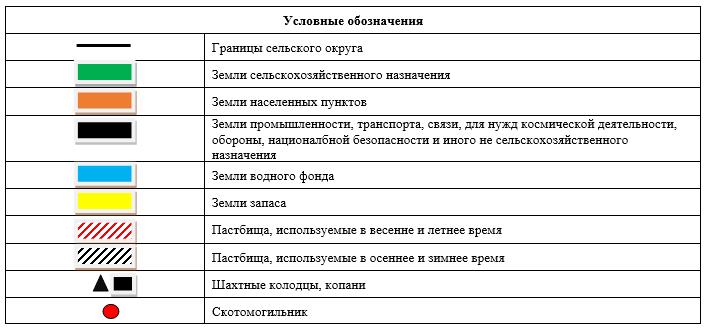  Схема доступа пастбищепользователей к водоисточникам (озерам, рекам, прудам, копаням, оросительным или обводнительным каналам, трубчатым или шахтным колодцам) составленную согласно норме потребления воды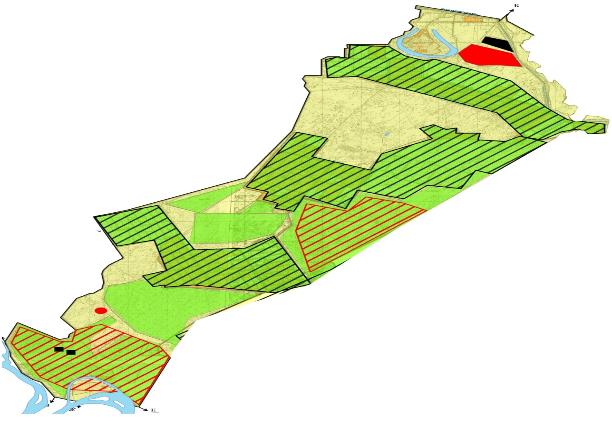 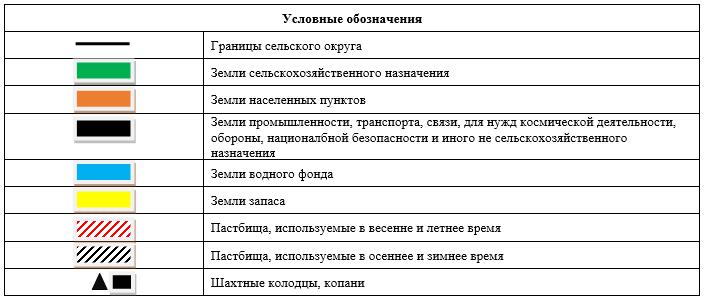  Схема перераспределения пастбищ для размещения поголовья сельскохозяйственных животных физических и (или) юридических лиц, у которых отсутсвуют пастбища, и перемещения его на предоставляемые пастбища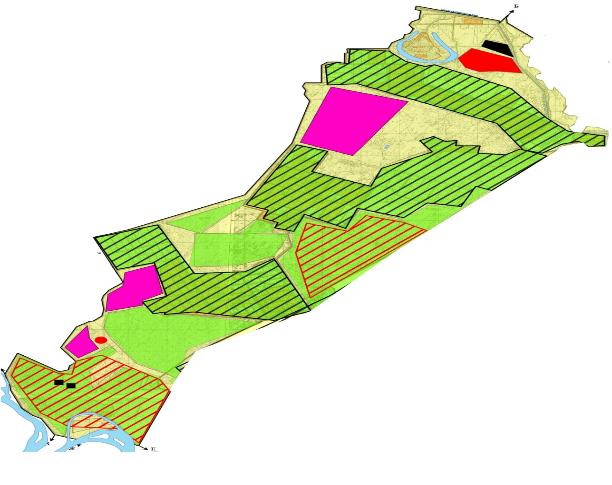 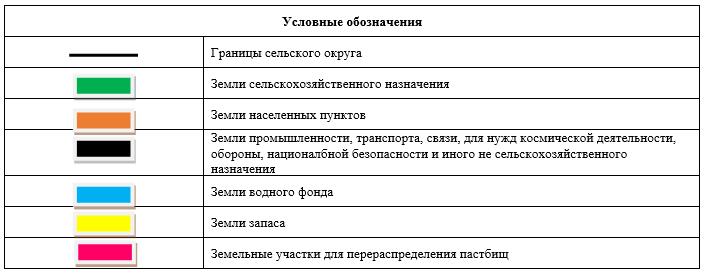  Схема размещения поголовья сельскохозяйственных животных на отгонных пастбищах физических и (или) юридических лиц, не обеспеченных пастбищами, расположенными в сельском округе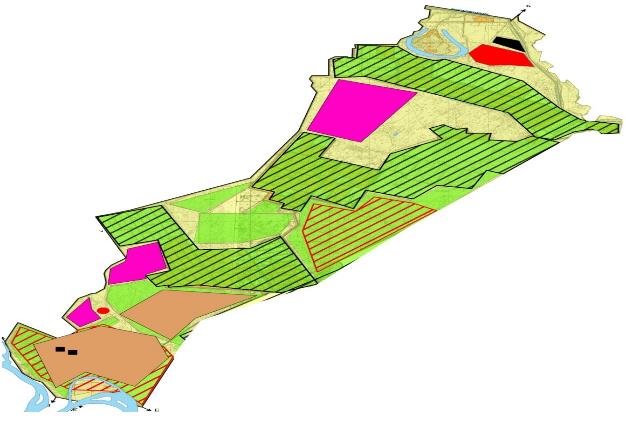 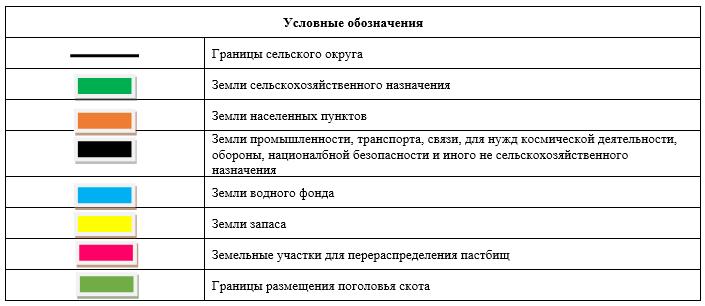  Календарный график по использованию пастбищ, устанавливающий сезонные маршруты выпаса и передвижения сельскохозяйственных животных План по управлению пастбищами и их использованию сельского округа Жиделиарык на 2024-2025 годы
      1) Схема (карта) расположения пастбищ на территории в разрезе категорий земель, собственников земельных участков и землепользователей на основании правоустанавливающих документов;
      2) приемлемая схема пастбищеоборотов;
      3) карта с обозначением внешних и внутренних границ и площадей пастбищ, в том числе сезонных, объектов пастбищной инфраструктуры;
      4) схема доступа пастбищепользователей к водоисточникам (озерам, рекам, прудам, копаням, оросительным или обводнительным каналам, трубчатым или шахтным колодцам) составленную согласно норме потребления воды;
      5) схему перераспределения пастбищ для размещения поголовья сельскохозяйственных животных физических и (или) юридических лиц, у которых отсутствуют пастбища, и перемещения его на предоставляемые пастбища;
      6) схема размещения поголовья сельскохозяйственных животных на отгонных пастбищах физических и (или) юридических лиц, не обеспеченных пастбищами, расположенными в сельском округе Жиделиарык (далее – сельский округ);
      7) календарный график по использованию пастбищ, устанавливающий сезонные маршруты выпаса и передвижения сельскохозяйственных животных.
      Территория сельского округа относится к сухой, типчаково-ковыльных степной зоне.
      Выявлено преобладание степной растительности, основными ее видами являются: типчак, ковыли, овсец и различные виды полыни с участием различных трав небольших степей.
      На территори сельского округа слабо развиты гидрографические сети. Обводнение пастбищ обеспечивается природными копанями, шахтными колодцами. Качество воды слабо соленое, пригодное для полива животных.
      Средняя урожайность пастбищных угодий составляет 8,4 центнер/гектар.
      Фонд кормов пастбищ используется в пастбищный период продолжительностью 170-180 дней.
      Сельский округ расположен в северо-восточной части Шиелийского района.
      Административно-территориальное деление состоит из села Жиделиарык.
      По природным условиям погоды: в пределах степной зоны и по агроклиматическим показателям, характерные для них свойства: суровая продолжительная зима, короткое умеренно жаркое лето, резкими контрастами температур зимы и лета, малое количество годовых осадков.
      Общая земельная площадь сельского округа составляет 2753 гектаров (далее – га), из них пастбищ –1096 га.
      По категориям земли распределяются следующим образом:
      земли сельскохозяйственного назначения-1892 га;
      земли населенных пунктов-726 га.
      Количество поголовья сельскохозяйственных животных на территории сельского округа: 1611 голов крупного рогатого скота, 1150 голов мелкого рогатого скота, 512 голов лошадей.
      По видам сельскозяйственных животных распределено следующим образом:
      крупный рогатый скот – 2 стада;
      мелкий рогатый скот – 1 стада;
      лошади – 20 стад;
      Пастбища относятся к природным пастбищам в зависимости от природно-климатических особенностей сельского округа и используется преимущественно для выпаса скота. На территории сельского округа отсутсвуют сеялки и аридные пастбища.
      Основными пользователями пастбищ являются жители сельского округа.
      План принят в целях рационального использования пастбищ, устойчивого обеспечения потребности в кормах и предотвращения процессов деградации пастбищ.
      На территории сельского округа действует 1 ветеринарный пункт и 1 пункт осеменения.
      В сельском округе не установлены сервитуты для прогона скота. Схема (карта) расположения пастбищ на территории в разрезе категорий земель, собственников земельных участков иземлепользователей на основании правоустанавливающих документов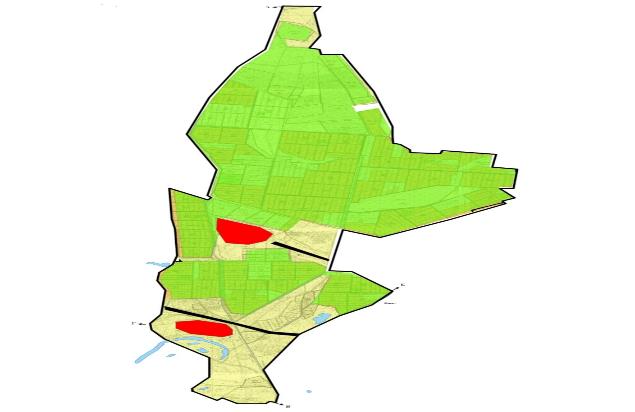 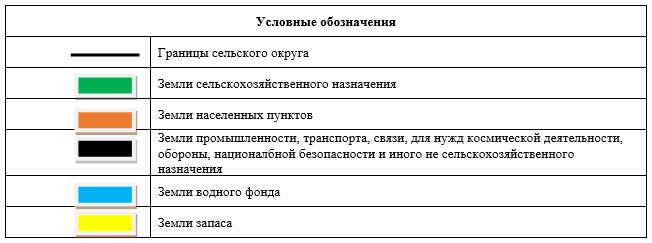  Собственники земельных участков 
      Продолжение таблицы
      Расшифровка аббревиатур:
      КРС-крупный рогатый скот;
      МРС-мелкий рогатый скот. Приемлемая схема пастбищеоборотов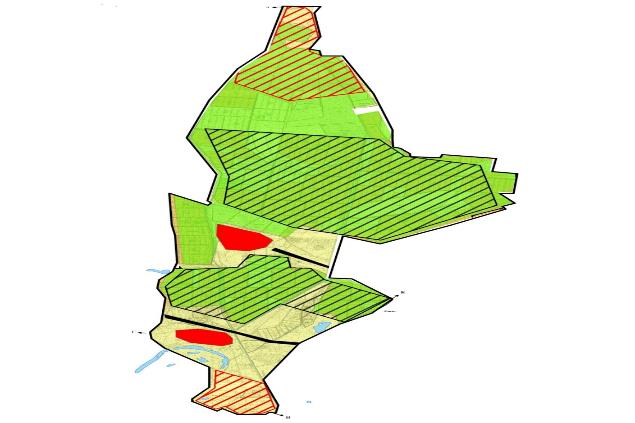 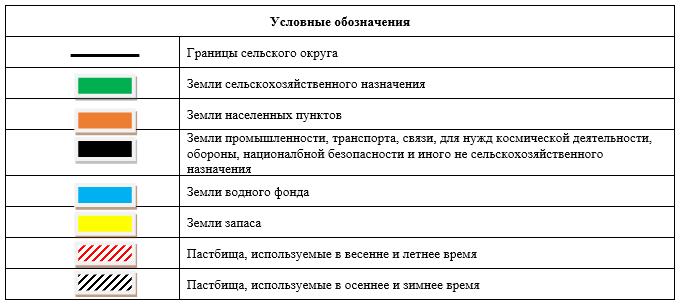  Карта с обозначением внешних и внутренних границ и площадей пастбищ, в том числе сезонных, объектов пастбищной инфраструктуры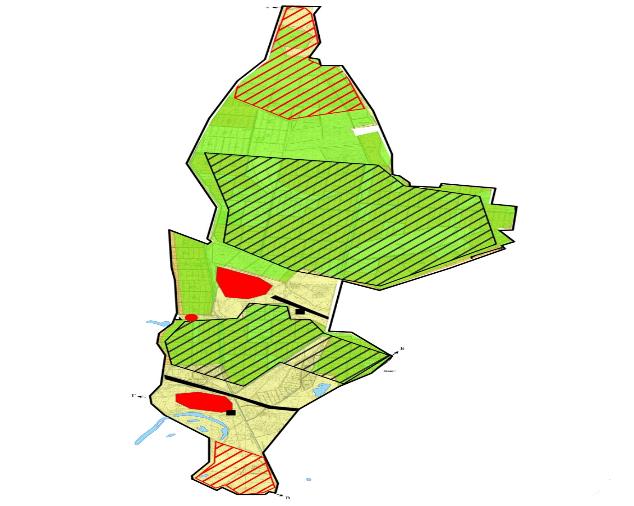 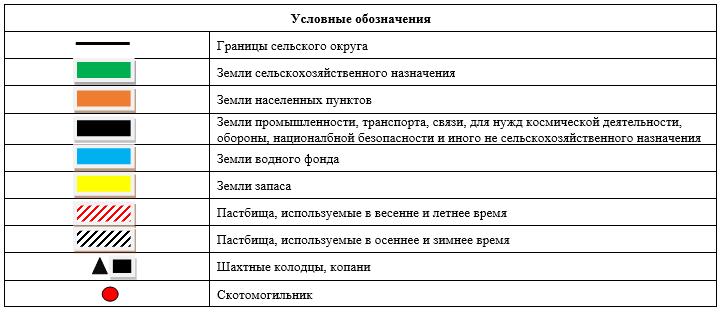  Схема доступа пастбищепользователей к водоисточникам (озерам, рекам, прудам, копаням, оросительным или обводнительным каналам, трубчатым или шахтным колодцам) составленную согласно норме потребления воды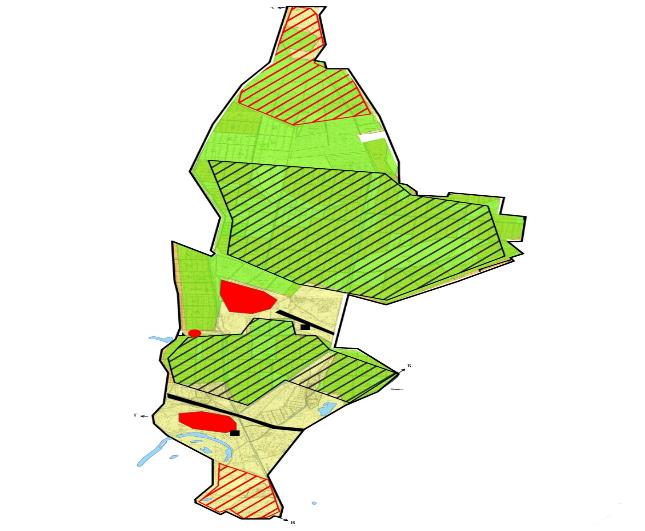 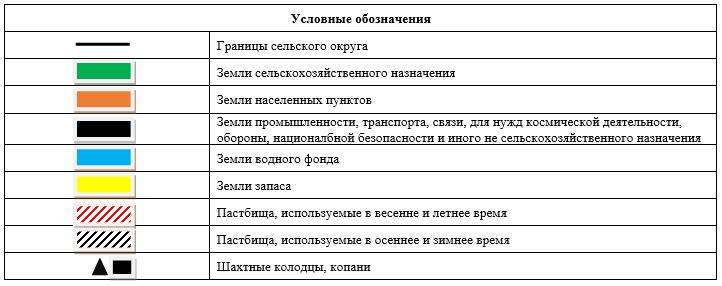  Схема перераспределения пастбищ для размещения поголовья сельскохозяйственных животных физических и (или) юридических лиц, у которых отсутсвуют пастбища, и перемещения его на предоставляемые пастбища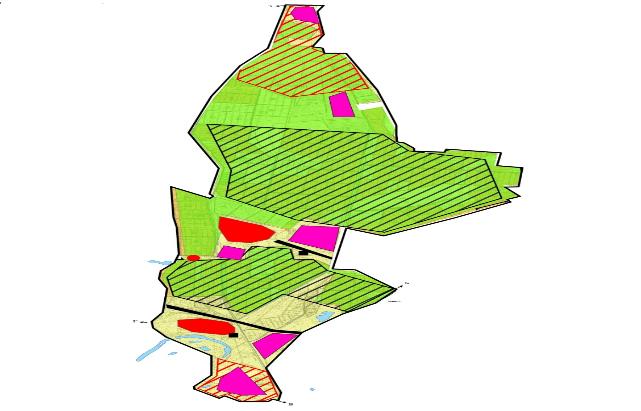 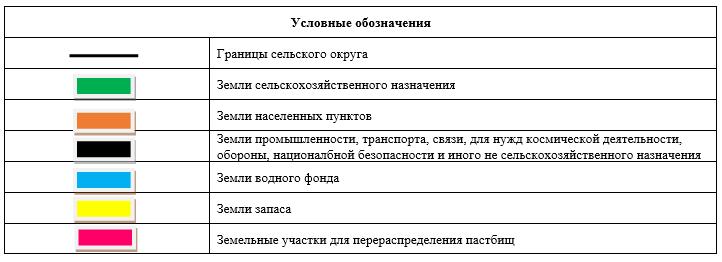  Схема размещения поголовья сельскохозяйственных животных на отгонных пастбищах физических и (или) юридических лиц, не обеспеченных пастбищами, расположенными в сельском округе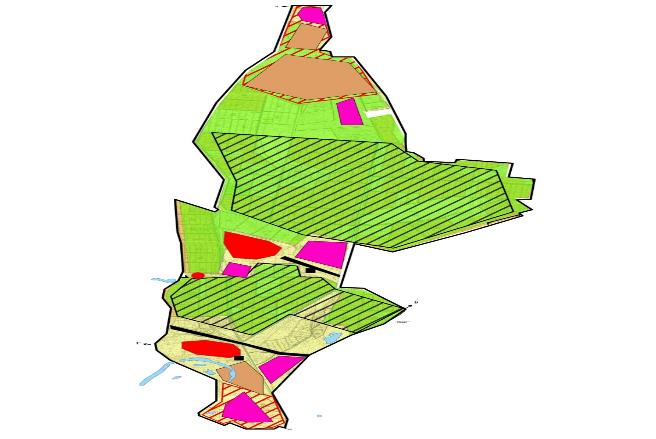 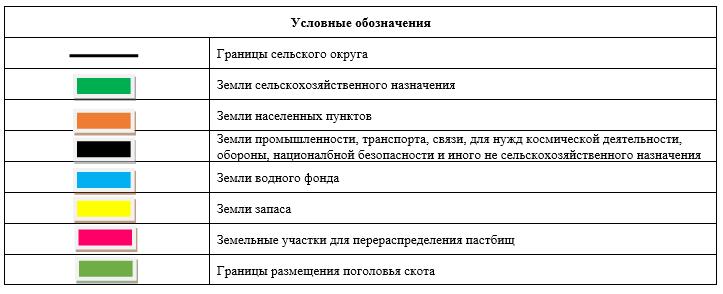  Календарный график по использованию пастбищ, устанавливающий сезонные маршруты выпаса и передвижения сельскохозяйственных животных План по управлению пастбищами и их использованию сельского округа Жулек на 2024-2025 годы
      1) Схема (карта) расположения пастбищ на территории в разрезе категорий земель, собственников земельных участков и землепользователей на основании правоустанавливающих документов;
      2) приемлемая схема пастбищеоборотов;
      3) карта с обозначением внешних и внутренних границ и площадей пастбищ, в том числе сезонных, объектов пастбищной инфраструктуры;
      4) схема доступа пастбище пользователей к водоисточникам (озерам, рекам, прудам, копаням, оросительным или обводнительным каналам, трубчатым или шахтным колодцам) составленную согласно норме потребления воды;
      5) схему перераспределения пастбищ для размещения поголовья сельскохозяйственных животных физических и (или) юридических лиц, у которых отсутствуют пастбища, и перемещения его на предоставляемые пастбища;
      6) схема размещения поголовья сельскохозяйственных животных на отгонных пастбищах физических и (или) юридических лиц, не обеспеченных пастбищами, расположенными в сельском округе Жулек (далее – сельский округ);
      7) календарный график по использованию пастбищ, устанавливающий сезонные маршруты выпаса и передвижения сельскохозяйственных животных.
      Территория сельского округа относится к сухой, типчаково-ковыльных степной зоне. Выявлено преобладание степной растительности, основными ее видами являются: типчак, ковыли, овсец и различные виды полыни с участием различных трав небольших степей.
      На территори сельского округа слабо развиты гидрографические сети. Обводнение пастбищ обеспечивается природными копанями, шахтными колодцами. Качество воды слабо соленое, пригодное для полива животных.
      Средняя урожайность пастбищных угодий составляет 8,4 центнер/гектар.
      Фонд кормов пастбищ используется в пастбищный период продолжительностью 170-180 дней.
      Сельский округ расположен в северо-западной части Шиелийского района.
      Административно-территориальное деление состоит из село Жулек, село Жуантобе.
      По природным условиям погоды: в пределах степной зоны и по агроклиматическим показателям, характерные для них свойства: суровая продолжительная зима, короткое умеренно жаркое лето, резкими контрастами температур зимы и лета, малое количество годовых осадков.
      Общая земельная площадь сельского округа составляет 70805 гектаров (далее – га), из них пастбищ –5613 га.
      По категориям земли распределяются следующим образом:
      земли сельскохозяйственного назначения-5782 га;
      земли населенных пунктов-138 га.
      Количество поголовья сельскохозяйственных животных на территории сельского округа: 3150 голов крупного рогатого скота, 2119 голов мелкого рогатого скота, 845 голов лошадей, 101 голов верблюдов.
      По видам сельскозяйственных животных распределено следующим образом:
      крупный рогатый скот – 4 стада;
      мелкий рогатый скот – 3 стада;
      лошади – 4 стад;
      верблюды – 3 стад.
      Пастбища относятся к природным пастбищам в зависимости от природно-климатических особенностей сельского округа и используется преимущественно для выпаса скота. На территории сельского округа отсутсвуют сеялки и аридные пастбища.
      Основными пользователями пастбищ являются жители сельского округа.
      План принят в целях рационального использования пастбищ, устойчивого обеспечения потребности в кормах и предотвращения процессов деградации пастбищ.
      На территории сельского округа действует 1 ветеринарный пункт и 1 пункт осеменения, 1 место купании скота.
      В сельском округе не установлены сервитуты для прогона скота. Схема (карта) расположения пастбищ на территории в разрезе категорий земель, собственников земельных участков иземлепользователей на основании правоустанавливающих документов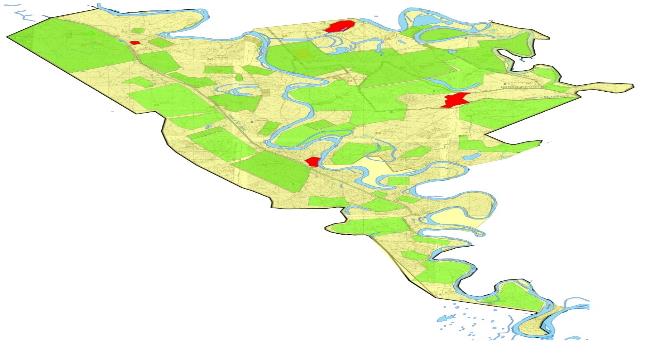 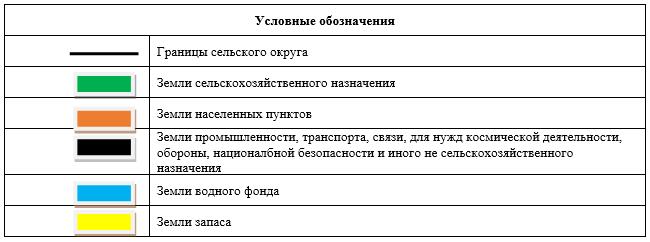  Собственники земельных участков 
      Продолжение таблицы
      Расшифровка аббревиатур:
      КРС-крупный рогатый скот;
      МРС-мелкий рогатый скот. Приемлемая схема пастбищеоборотов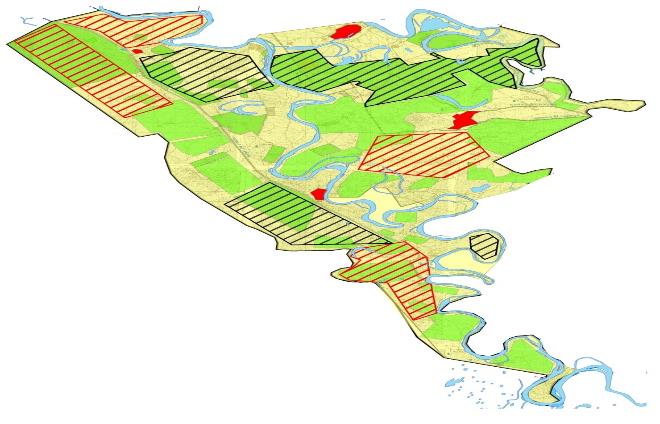 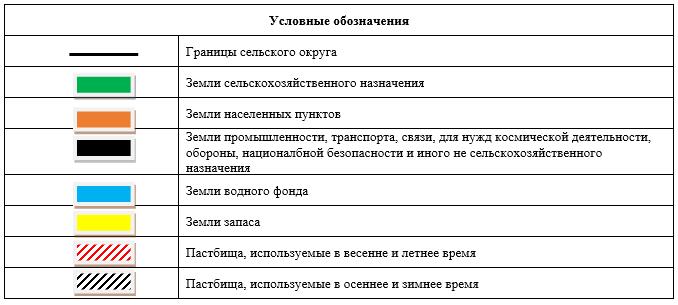  Карта с обозначением внешних и внутренних границ и площадей пастбищ, в том числе сезонных, объектов пастбищной инфраструктуры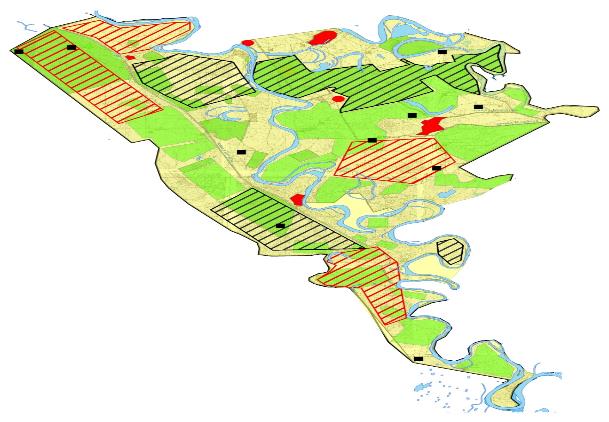 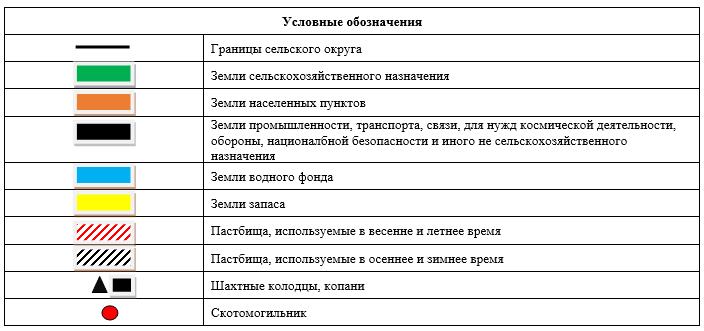  Схема доступа пастбищепользователей к водоисточникам (озерам, рекам, прудам, копаням, оросительным или обводнительным каналам, трубчатым или шахтным колодцам) составленную согласно норме потребления воды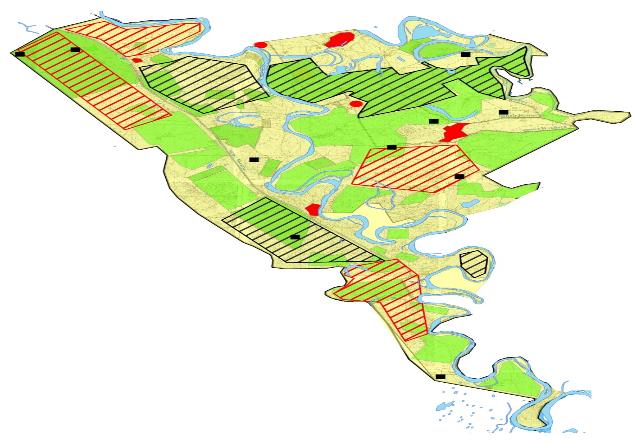 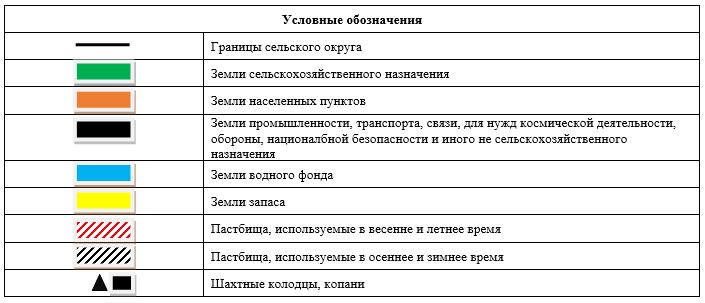  Схема перераспределения пастбищ для размещения поголовья сельскохозяйственных животных физических и (или) юридических лиц, у которых отсутсвуют пастбища, и перемещения его на предоставляемые пастбища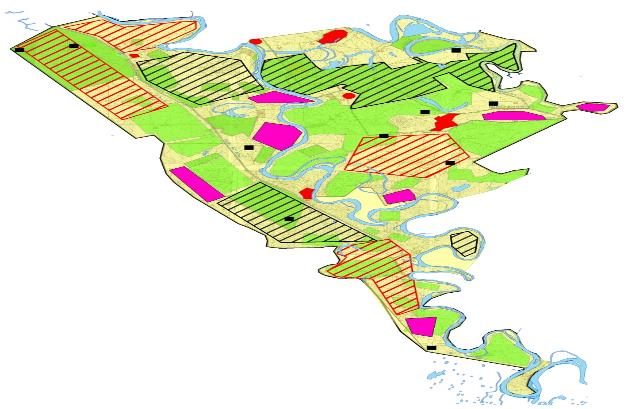 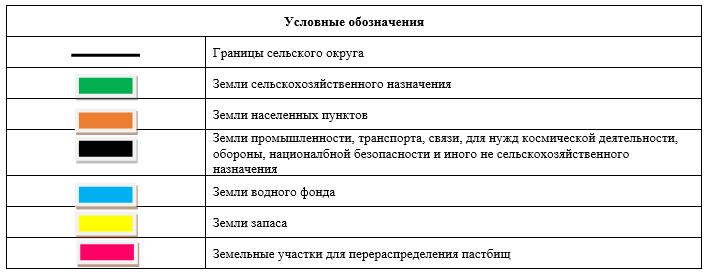  Схема размещения поголовья сельскохозяйственных животных на отгонных пастбищах физических и (или) юридических лиц, не обеспеченных пастбищами, расположенными в сельском округе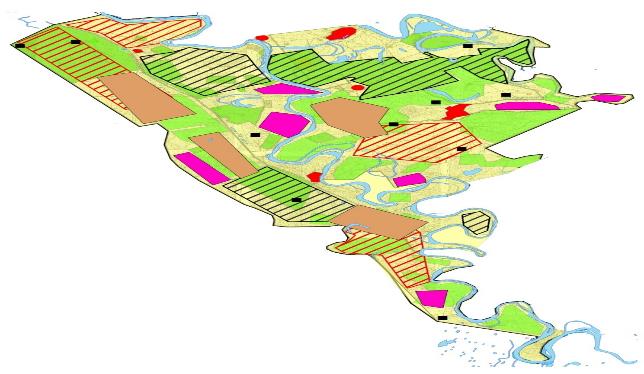 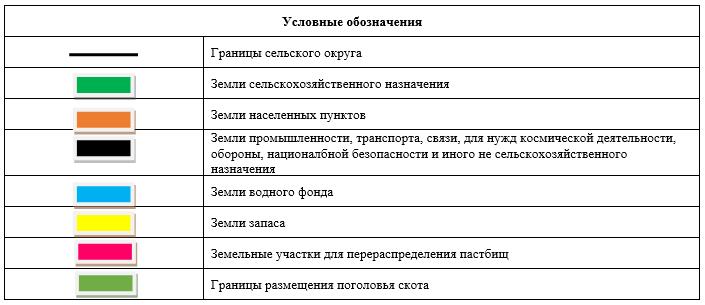  Календарный график по использованию пастбищ, устанавливающий сезонные маршруты выпаса и передвижения сельскохозяйственных животных План по управлению пастбищами и их использованию сельского округа Жуантобе на 2024-2025 годы
      1) Схема (карта) расположения пастбищ на территории в разрезе категорий земель, собственников земельных участков и землепользователей на основании правоустанавливающих документов;
      2) приемлемая схема пастбищеоборотов;
      3) карта с обозначением внешних и внутренних границ и площадей пастбищ, в том числе сезонных, объектов пастбищной инфраструктуры;
      4) схема доступа пастбище пользователей к водоисточникам (озерам, рекам, прудам, копаням, оросительным или обводнительным каналам, трубчатым или шахтным колодцам) составленную согласно норме потребления воды;
      5) схему перераспределения пастбищ для размещения поголовья сельскохозяйственных животных физических и (или) юридических лиц, у которых отсутствуют пастбища, и перемещения его на предоставляемые пастбища;
      6) схема размещения поголовья сельскохозяйственных животных на отгонных пастбищах физических и (или) юридических лиц, не обеспеченных пастбищами, расположенными в сельском округе Жуантобе (далее – сельский округ);
      7) календарный график по использованию пастбищ, устанавливающий сезонные маршруты выпаса и передвижения сельскохозяйственных животных.
      Территория сельского округа относится к сухой, типчаково-ковыльных степной зоне. Выявлено преобладание степной растительности, основными ее видами являются: типчак, ковыли, овсец и различные виды полыни с участием различных трав небольших степей.
      На территори сельского округа слабо развиты гидрографические сети. Обводнение пастбищ обеспечивается природными копанями, шахтными колодцами. Качество воды слабо соленое, пригодное для полива животных.
      Средняя урожайность пастбищных угодий составляет 8,4 центнер/гектар.
      Фонд кормов пастбищ используется в пастбищный период продолжительностью 170-180 дней.
      Сельский округ расположен в южно-западной части Шиелийского района.
      Административно-территориальное деление состоит из села Алгабас.
      По природным условиям погоды: в пределах степной зоны и по агроклиматическим показателям, характерные для них свойства: суровая продолжительная зима, короткое умеренно жаркое лето, резкими контрастами температур зимы и лета, малое количество годовых осадков.
      Общая земельная площадь сельского округа составляет 6614 гектаров (далее – га), из них пастбищ –1165га.
      По категориям земли распределяются следующим образом:
      земли сельскохозяйственного назначения-5060 га;
      земли населенных пунктов-1413 га;
      земли промышленности, транспорта, связи, космической деятельности, обороны, национальной безопасности и иного несельскохозяйственного назначения-12 га.
      Количество поголовья сельскохозяйственных животных на территории сельского округа: 1786 голов крупного рогатого скота, 2215 голов мелкого рогатого скота,1040 голов лошадей.
      По видам сельскозяйственных животных распределено следующим образом:
      крупный рогатый скот – 2 стада;
      мелкий рогатый скот – 3 стада;
      лошади – 41 стад.
      Пастбища относятся к природным пастбищам в зависимости от природно-климатических особенностей сельского округа и используется преимущественно для выпаса скота. На территории сельского округа отсутсвуют сеялки и аридные пастбища.
      Основными пользователями пастбищ являются жители сельского округа.
      План принят в целях рационального использования пастбищ, устойчивого обеспечения потребности в кормах и предотвращения процессов деградации пастбищ.
      На территории сельского округа действует 1 ветеринарный пункт и 1 пункт осеменения, 1 место купании скота.
      В сельском округе не установлены сервитуты для прогона скота. Схема (карта) расположения пастбищ на территории в разрезе категорий земель, собственников земельных участков иземлепользователей на основании правоустанавливающих документов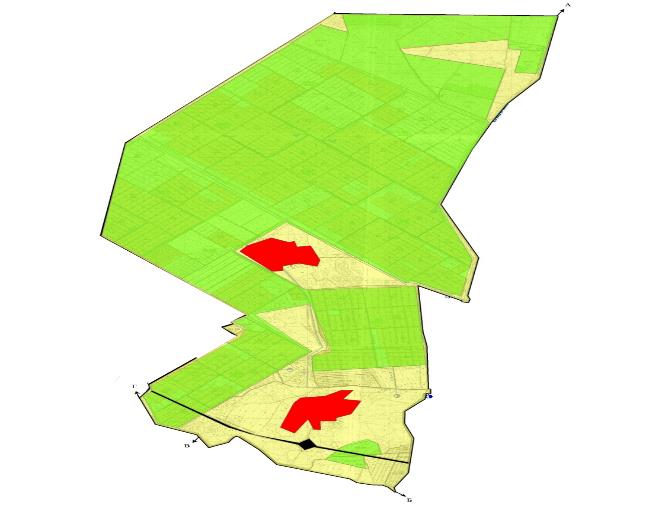 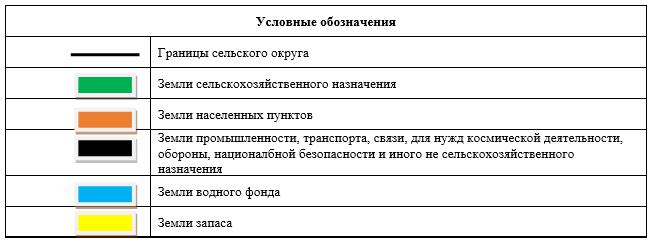  Собственники земельных участков
      Продолжение таблицы
      Расшифровка аббревиатур:
      КРС-крупный рогатый скот;
      МРС-мелкий рогатый скот. Приемлемая схема пастбище оборот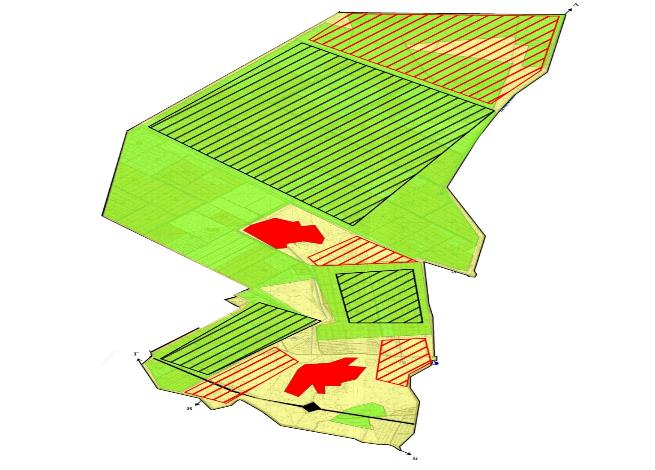 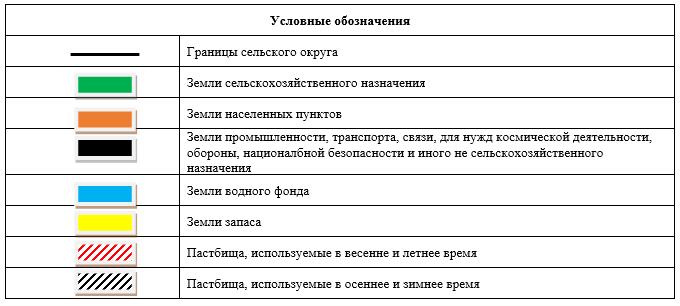  Карта с обозначением внешних и внутренних границ и площадей пастбищ, в том числе сезонных, объектов пастбищной инфраструктуры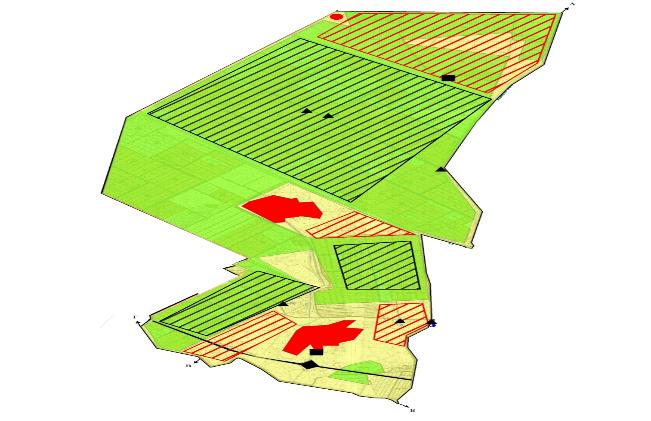 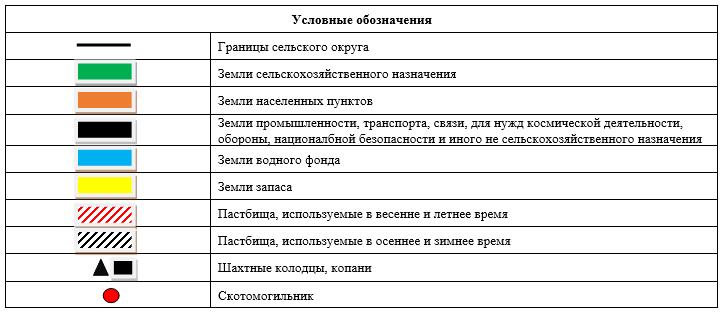  Схема доступа пастбищепользователей к водоисточникам (озерам, рекам, прудам, копаням, оросительным или обводнительным каналам, трубчатым или шахтным колодцам) составленную согласно норме потребления воды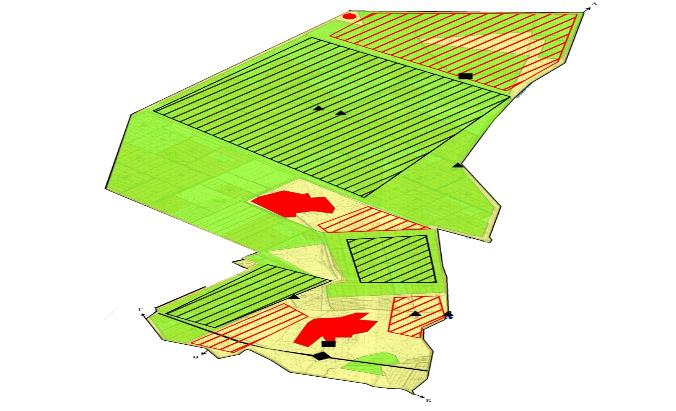 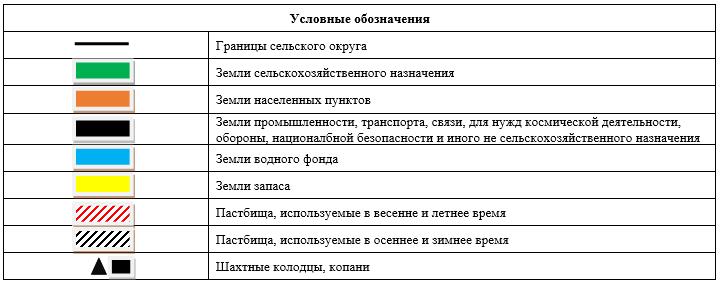  Схема перераспределения пастбищ для размещения поголовья сельскохозяйственных животных физических и (или) юридических лиц, у которых отсутсвуют пастбища, и перемещения его на предоставляемые пастбища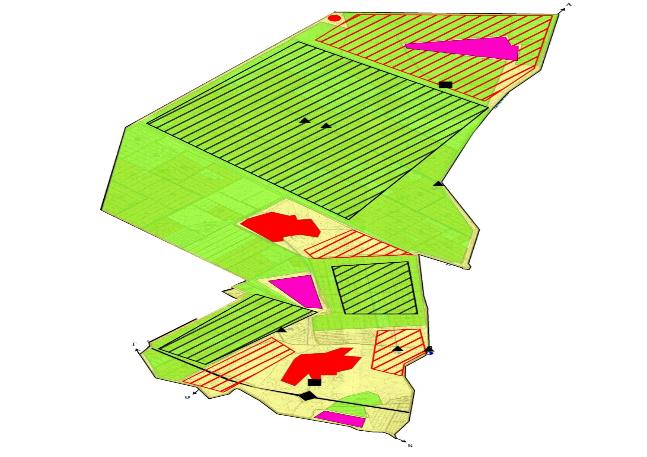 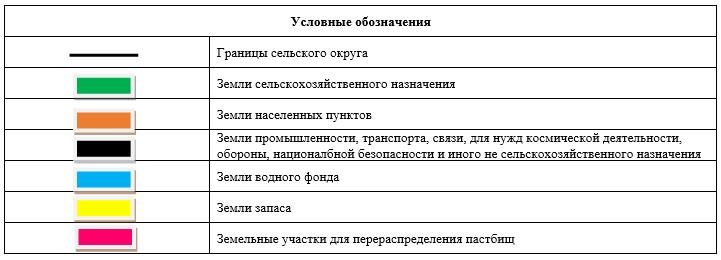  Схема размещения поголовья сельскохозяйственных животных на отгонных пастбищах физических и (или) юридических лиц, не обеспеченных пастбищами, расположенными в сельском округе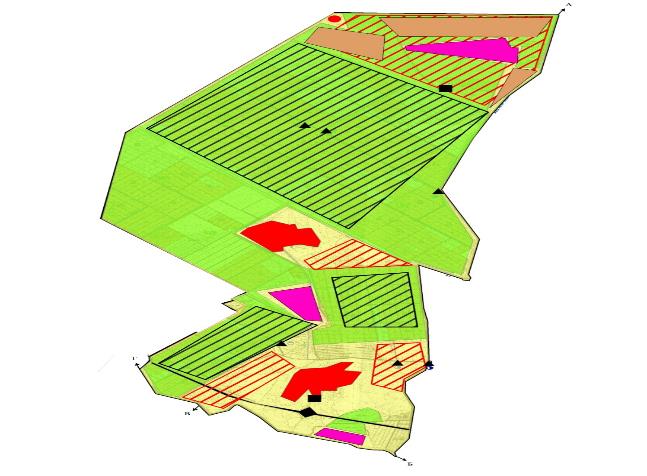 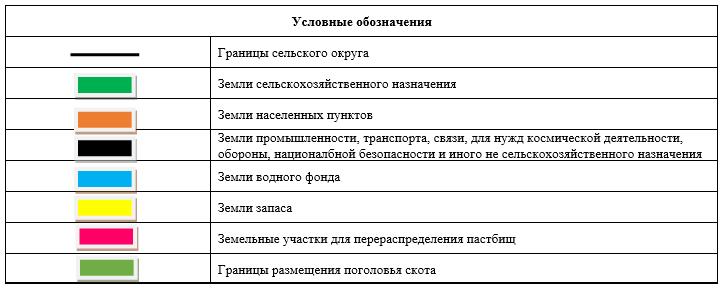  Календарный график по использованию пастбищ, устанавливающий сезонные маршруты выпаса и передвижения сельскохозяйственных животных План по управлению пастбищами и их использованию сельского округа Иркуль на 2024-2025 годы
      1) Схема (карта) расположения пастбищ на территории в разрезе категорий земель, собственников земельных участков и землепользователей на основании правоустанавливающих документов;
      2) приемлемая схема пастбищеоборотов;
      3) карта с обозначением внешних и внутренних границ и площадей пастбищ, в том числе сезонных, объектов пастбищной инфраструктуры;
      4) схема доступа пастбище пользователей к водоисточникам (озерам, рекам, прудам, копаням, оросительным или обводнительным каналам, трубчатым или шахтным колодцам) составленную согласно норме потребления воды;
      5) схему перераспределения пастбищ для размещения поголовья сельскохозяйственных животных физических и (или) юридических лиц, у которых отсутствуют пастбища, и перемещения его на предоставляемые пастбища;
      6) схема размещения поголовья сельскохозяйственных животных на отгонных пастбищах физических и (или) юридических лиц, не обеспеченных пастбищами, расположенными в сельском округе Иркуль (далее – сельский округ);
      7) календарный график по использованию пастбищ, устанавливающий сезонные маршруты выпаса и передвижения сельскохозяйственных животных.
      Территория сельского округа относится к сухой, типчаково-ковыльных степной зоне.
      Выявлено преобладание степной растительности, основными ее видами являются: типчак, ковыли, овсец и различные виды полыни с участием различных трав небольших степей.
      На территори сельского округа слабо развиты гидрографические сети. Обводнение пастбищ обеспечивается природными копанями, шахтными колодцами. Качество воды слабо соленое, пригодное для полива животных.
      Средняя урожайность пастбищных угодий составляет 8,4 центнер/гектар.
      Фонд кормов пастбищ используется в пастбищный период продолжительностью 170-180 дней.
      Сельский округ расположен в южной части Шиелийского района.
      Административно-территориальное деление состоит из село Ы. Жахаев, село Жансеит.
      По природным условиям погоды: в пределах степной зоны и по агроклиматическим показателям, характерные для них свойства: суровая продолжительная зима, короткое умеренно жаркое лето, резкими контрастами температур зимы и лета, малое количество годовых осадков.
      Общая земельная площадь сельского округа составляет 19652 гектаров (далее – га), из них пастбищ –8963га.
      По категориям земли распределяются следующим образом:
      земли сельскохозяйственного назначения-13043 га;
      земли населенных пунктов-1341 га;
      земли промышленности, транспорта, связи, космической деятельности, обороны, национальной безопасности и иного несельскохозяйственного назначения-2075 га.
      Количество поголовья сельскохозяйственных животных на территории сельского округа: 2630 голов крупного рогатого скота,1005 голов мелкого рогатого скота, 284 голов лошадей.
      По видам сельскозяйственных животных распределено следующим образом:
      крупный рогатый скот – 4 стада;
      мелкий рогатый скот – 1 стада;
      лошади – 11 стад.
      Пастбища относятся к природным пастбищам в зависимости от природно-климатических особенностей сельского округа и используется преимущественно для выпаса скота. На территории сельского округа отсутсвуют сеялки и аридные пастбища.
      Основными пользователями пастбищ являются жители сельского округа.
      План принят в целях рационального использования пастбищ, устойчивого обеспечения потребности в кормах и предотвращения процессов деградации пастбищ.
      На территории сельского округа действует 1 ветеринарный пункт.
      В сельском округе не установлены сервитуты для прогона скота. Схема (карта) расположения пастбищ на территории в разрезе категорий земель, собственников земельных участков иземлепользователей на основании правоустанавливающих документов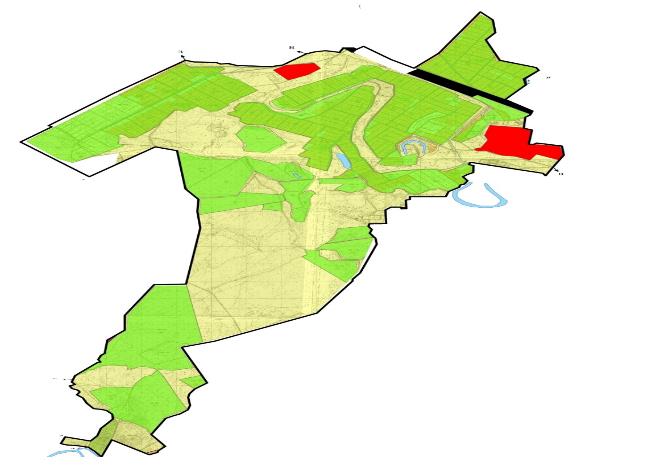 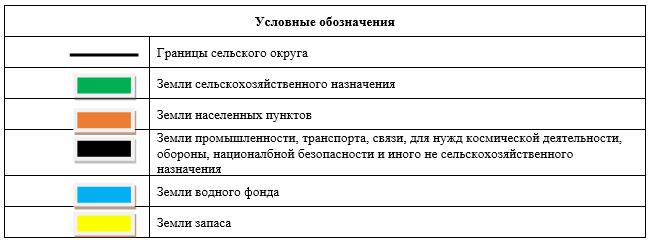  Собственники земельных участков
      Продолжение таблицы
      Расшифровка аббревиатур:
      КРС-крупный рогатый скот;
      МРС-мелкий рогатый скот. Приемлемая схема пастбищеоборотов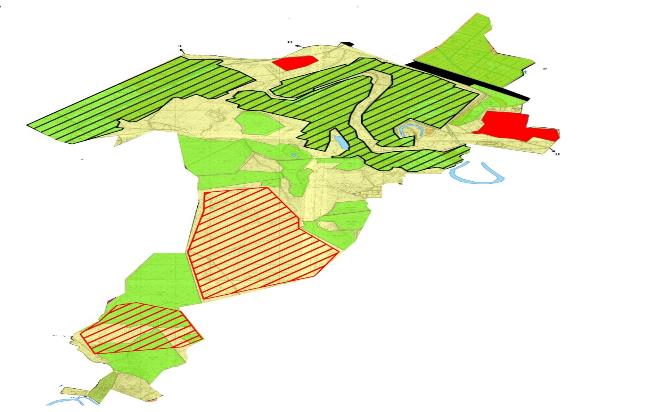 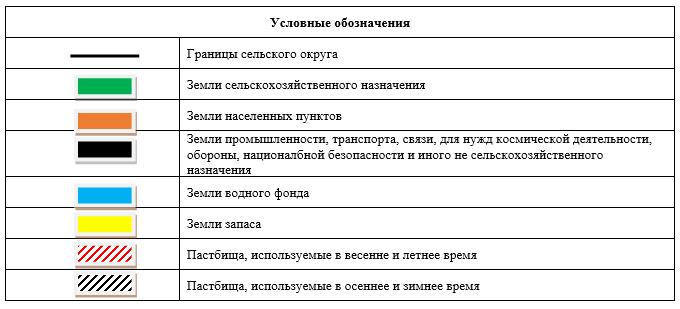  Карта с обозначением внешних и внутренних границ и площадей пастбищ, в том числе сезонных, объектов пастбищной инфраструктуры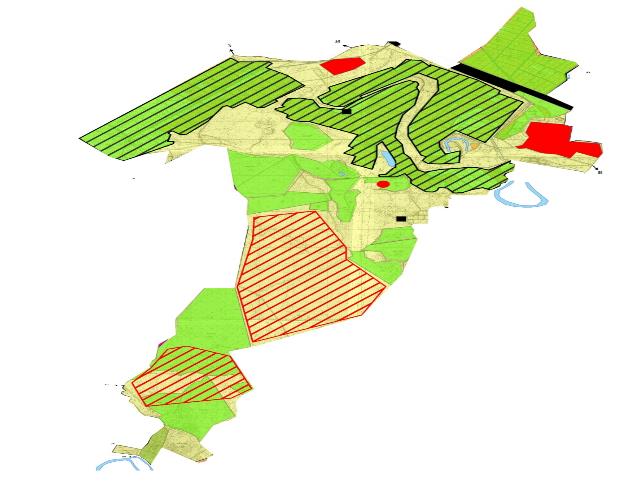 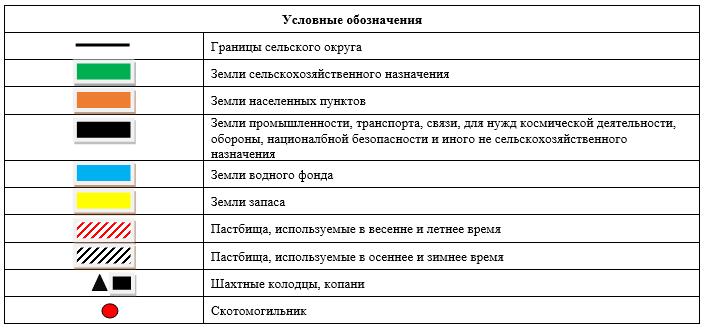  Схема доступа пастбищепользователей к водоисточникам (озерам, рекам, прудам, копаням, оросительным или обводнительным каналам, трубчатым или шахтным колодцам) составленную согласно норме потребления воды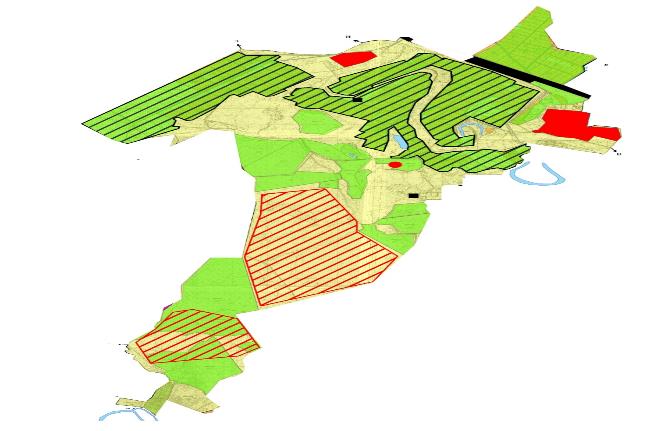 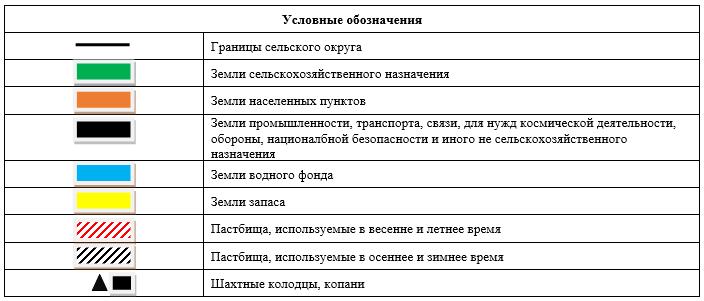  Схема перераспределения пастбищ для размещения поголовья сельскохозяйственных животных физических и (или) юридических лиц, у которых отсутсвуют пастбища, и перемещения его на предоставляемые пастбища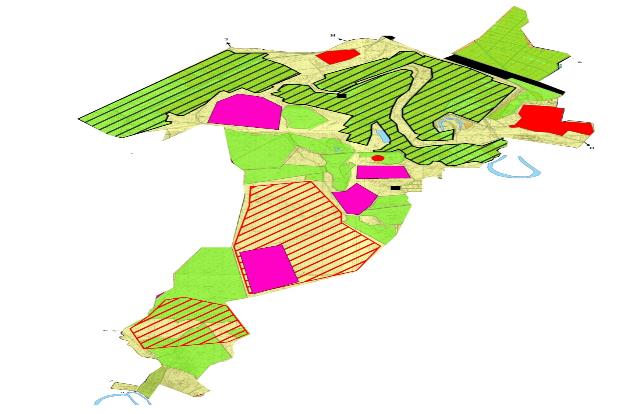 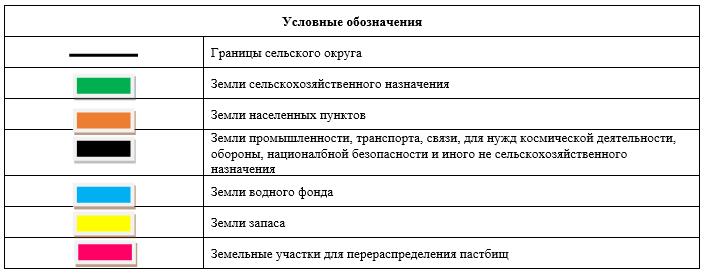  Схема размещения поголовья сельскохозяйственных животных на отгонных пастбищах физических и (или) юридических лиц, не обеспеченных пастбищами, расположенными в сельском округе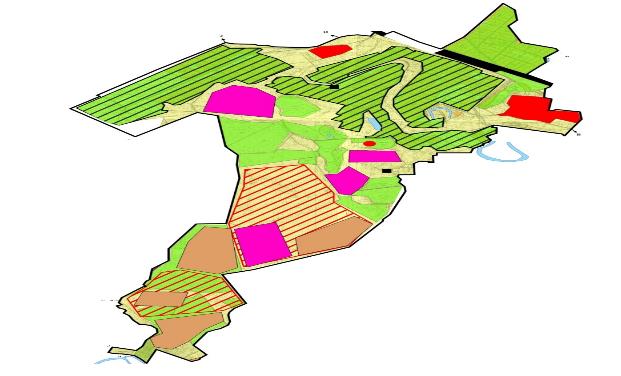 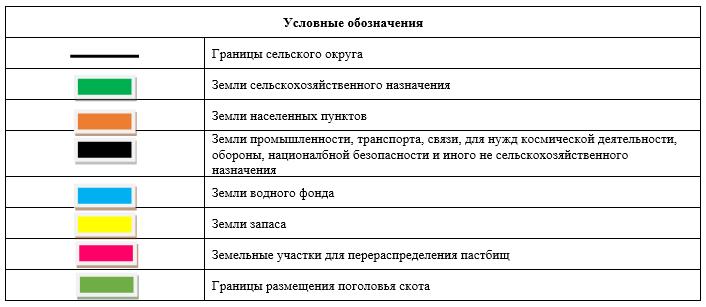  Календарный график по использованию пастбищ, устанавливающий сезонные маршруты выпаса и передвижения сельскохозяйственных животных План по управлению пастбищами и их использованию сельского округа Кердели на 2024-2025 годы
      1) Схема (карта) расположения пастбищ на территории в разрезе категорий земель, собственников земельных участков и землепользователей на основании правоустанавливающих документов;
      2) приемлемая схема пастбищеоборотов;
      3) карта с обозначением внешних и внутренних границ и площадей пастбищ, в том числе сезонных, объектов пастбищной инфраструктуры;
      4) схема доступа пастбище пользователей к водоисточникам (озерам, рекам, прудам, копаням, оросительным или обводнительным каналам, трубчатым или шахтным колодцам) составленную согласно норме потребления воды;
      5) схему перераспределения пастбищ для размещения поголовья сельскохозяйственных животных физических и (или) юридических лиц, у которых отсутствуют пастбища, и перемещения его на предоставляемые пастбища;
      6) схема размещения поголовья сельскохозяйственных животных на отгонных пастбищах физических и (или) юридических лиц, не обеспеченных пастбищами, расположенными в сельском округе Кердели (далее – сельский округ);
      7) календарный график по использованию пастбищ, устанавливающий сезонные маршруты выпаса и передвижения сельскохозяйственных животных.
      Территория сельского округа относится к сухой, типчаково-ковыльных степной зоне.
      Выявлено преобладание степной растительности, основными ее видами являются: типчак, ковыли, овсец и различные виды полыни с участием различных трав небольших степей.
      Средняя урожайность пастбищных угодий составляет 8,4 центнер/гектар.
      Фонд кормов пастбищ используется в пастбищный период продолжительностью 170-180 дней.
      Сельский округ расположен в восточной части Шиелийского района, граничит с восточной стороны с Жанакорганским районом.
      Административно-территориальное деление состоит из село Нартай.
      По природным условиям погоды: в пределах степной зоны и по агроклиматическим показателям, характерные для них свойства: суровая продолжительная зима, короткое умеренно жаркое лето, резкими контрастами температур зимы и лета, малое количество годовых осадков.
      Общая земельная площадь сельского округа составляет 7476 гектаров (далее – га), из них пастбищ –2630 га.
      По категориям земли распределяются следующим образом:
      земли сельскохозяйственного назначения-6012 га;
      земли населенных пунктов-1389 га;
      Количество поголовья сельскохозяйственных животных на территории сельского округа: 3347 голов крупного рогатого скота,7171 голов мелкого рогатого скота, 621 голов лошадей, 18 голов верблюдов.
      По видам сельскозяйственных животных распределено следующим образом:
      крупный рогатый скот – 4 стада;
      мелкий рогатый скот – 10 стада;
      лошади – 24 стад;
      верблюды -1 стад.
      Пастбища относятся к природным пастбищам в зависимости от природно-климатических особенностей сельского округа и используется преимущественно для выпаса скота. На территории сельского округа отсутсвуют сеялки и аридные пастбища.
      Основными пользователями пастбищ являются жители сельского округа.
      План принят в целях рационального использования пастбищ, устойчивого обеспечения потребности в кормах и предотвращения процессов деградации пастбищ.
      На территории сельского округа действует 1 ветеринарный пункт, 1 пункт осеменения.
      В сельском округе не установлены сервитуты для прогона скота. Схема (карта) расположения пастбищ на территории в разрезе категорий земель, собственников земельных участков иземлепользователей на основании правоустанавливающих документов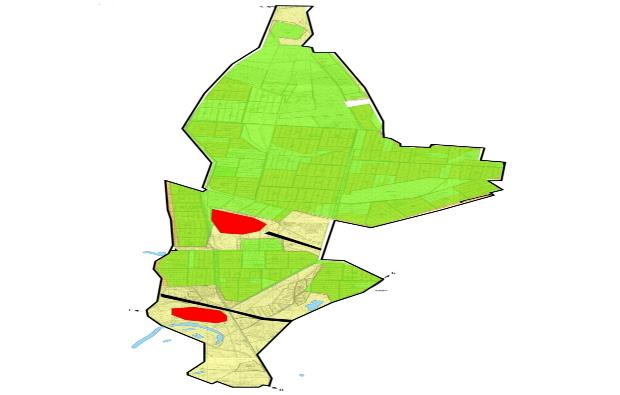 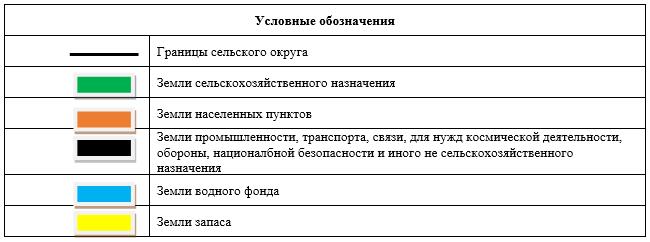  Собственники земельных участков
      Продолжение таблицы
      Расшифровка аббревиатур:
      КРС-крупный рогатый скот;
      МРС-мелкий рогатый скот. Приемлемая схема пастбищеоборотов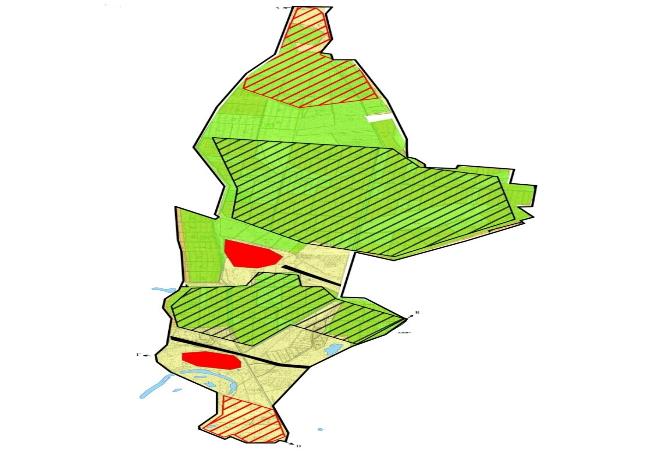 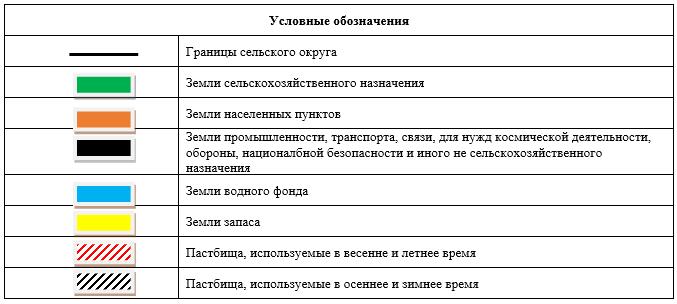  Карта с обозначением внешних и внутренних границ и площадей пастбищ, в том числе сезонных, объектов пастбищной инфраструктуры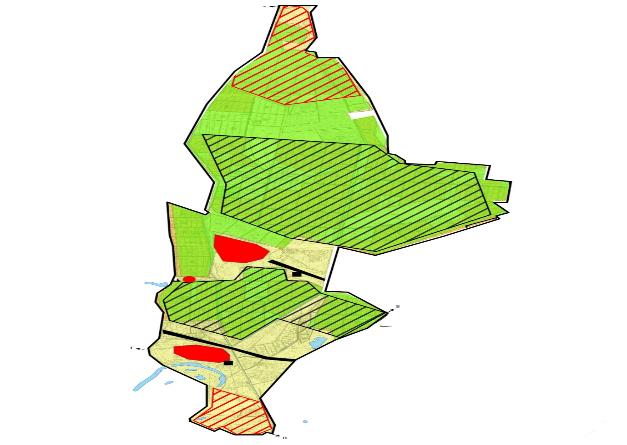 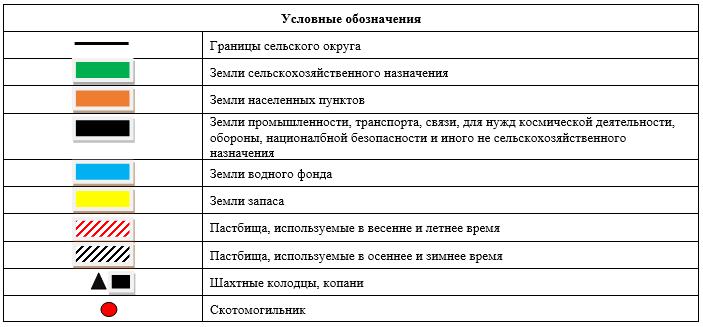  Схема доступа пастбищепользователей к водоисточникам (озерам, рекам, прудам, копаням, оросительным или обводнительным каналам, трубчатым или шахтным колодцам) составленную согласно норме потребления воды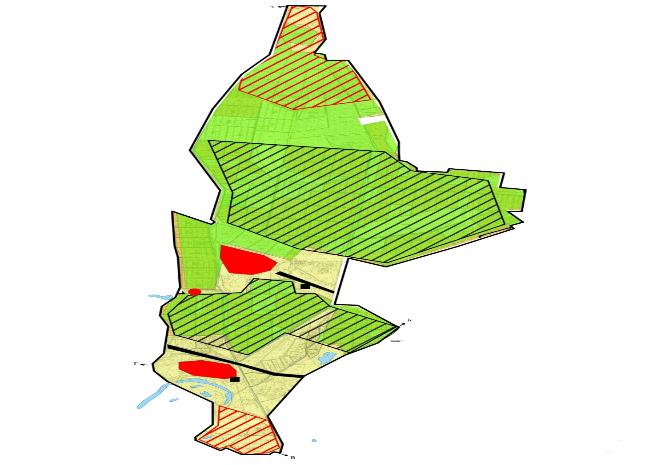 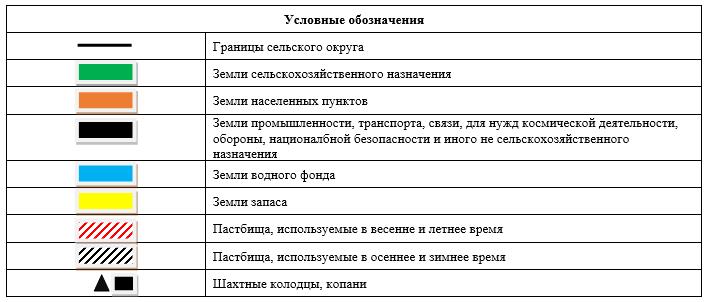  Схема перераспределения пастбищ для размещения поголовья сельскохозяйственных животных физических и (или) юридических лиц, у которых отсутсвуют пастбища, и перемещения его на предоставляемые пастбища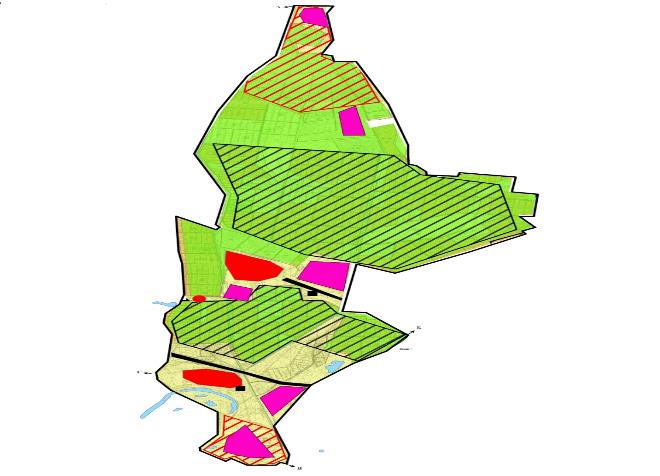 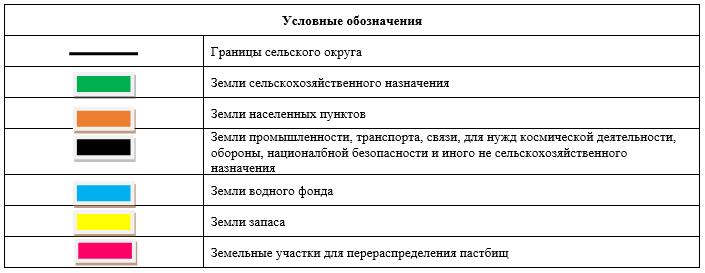  Схема размещения поголовья сельскохозяйственных животных на отгонных пастбищах физических и (или) юридических лиц, не обеспеченных пастбищами, расположенными в сельском округе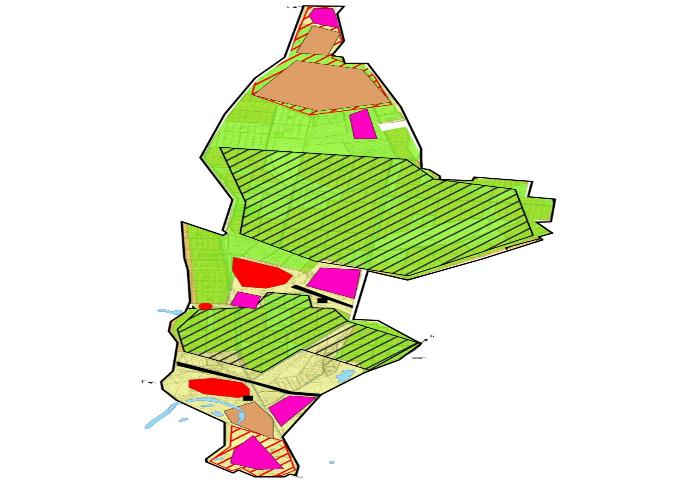 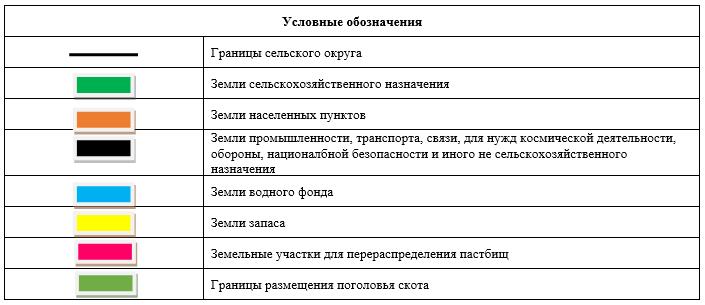  Календарный график по использованию пастбищ, устанавливающий сезонные маршруты выпаса и передвижения сельскохозяйственных животных План по управлению пастбищами и их использованию сельского округа Каргалы на 2024-2025 годы
      1) Схема (карта) расположения пастбищ на территории в разрезе категорий земель, собственников земельных участков и землепользователей на основании правоустанавливающих документов;
      2) приемлемая схема пастбищеоборотов;
      3) карта с обозначением внешних и внутренних границ и площадей пастбищ, в том числе сезонных, объектов пастбищной инфраструктуры;
      4) схема доступа пастбищепользователей к водоисточникам (озерам, рекам, прудам, копаням, оросительным или обводнительным каналам, трубчатым или шахтным колодцам) составленную согласно норме потребления воды;
      5) схему перераспределения пастбищ для размещения поголовья сельскохозяйственных животных физических и (или) юридических лиц, у которых отсутствуют пастбища, и перемещения его на предоставляемые пастбища;
      6) схема размещения поголовья сельскохозяйственных животных на отгонных пастбищах физических и (или) юридических лиц, не обеспеченных пастбищами, расположенными в сельском округе Каргалы (далее – сельский округ);
      7) календарный график по использованию пастбищ, устанавливающий сезонные маршруты выпаса и передвижения сельскохозяйственных животных.
      Территория сельского округа относится к сухой, типчаково-ковыльных степной зоне.
      Выявлено преобладание степной растительности, основными ее видами являются: типчак, ковыли, овсец и различные виды полыни с участием различных трав небольших степей.
      На территори сельского округа слабо развиты гидрографические сети. Обводнение пастбищ обеспечивается природными копанями, шахтными колодцами. Качество воды слабо соленое, пригодное для полива животных.
      Средняя урожайность пастбищных угодий составляет 8,4 центнер/гектар.
      Фонд кормов пастбищ используется в пастбищный период продолжительностью 170-180 дней.
      Сельский округ расположен в южной части Шиелийского района.
      Административно-территориальное деление состоит из села Буланбай бауы.
      По природным условиям погоды: в пределах степной зоны и по агроклиматическим показателям, характерные для них свойства: суровая продолжительная зима, короткое умеренно жаркое лето, резкими контрастами температур зимы и лета, малое количество годовых осадков.
      Общая земельная площадь сельского округа составляет 418902гектаров (далее – га), из них пастбищ –10839га.
      По категориям земли распределяются следующим образом:
      земли сельскохозяйственного назначения-10982 га;
      земли населенных пунктов-3478 га; земли промышленности, транспорта, связи, для нужд космической деятельности, обороны, национальной безопасности и иного несельскохозяйственногоназначения-330088 га.
      Количество поголовья сельскохозяйственных животных на территории сельского округа: 1699 голов крупного рогатого скота,1871 голов мелкого рогатого скота, 530 голов лошадей.
      По видам сельскозяйственных животных распределено следующим образом:
      крупный рогатый скот – 4 стада;
      мелкий рогатый скот – 10 стада;
      лошади – 24 стад;
      верблюды -1 стад.
      Пастбища относятся к природным пастбищам в зависимости от природно-климатических особенностей сельского округа и используется преимущественно для выпаса скота. На территории сельского округа отсутсвуют сеялки и аридные пастбища.
      Основными пользователями пастбищ являются жители сельского округа.
      План принят в целях рационального использования пастбищ, устойчивого обеспечения потребности в кормах и предотвращения процессов деградации пастбищ.
      На территории сельского округа действует 1 ветеринарный пункт, 1 место купании скота.
      В сельском округе не установлены сервитуты для прогона скота. Схема (карта) расположения пастбищ на территории в разрезе категорий земель, собственников земельных участков и землепользователей на основании правоустанавливающих документов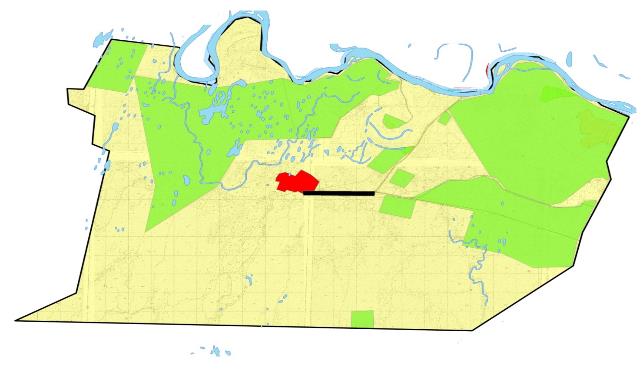 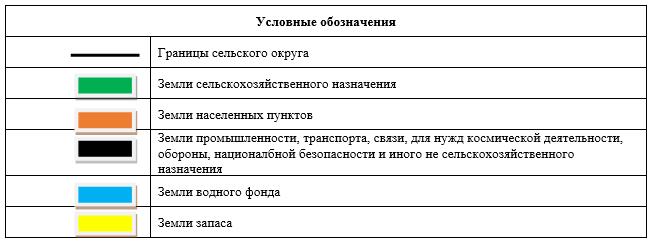  Собственники земельных участков
      Продолжение таблицы
      Расшифровка аббревиатур:
      КРС-крупный рогатый скот;
      МРС-мелкий рогатый скот. Приемлемая схема пастбищеоборотов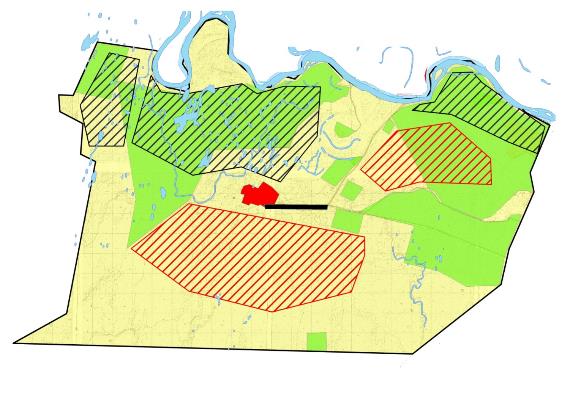 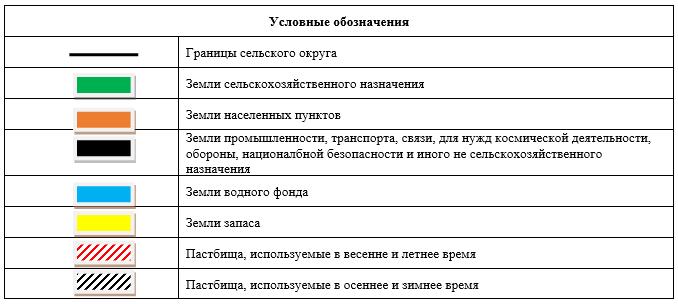  Карта с обозначением внешних и внутренних границ и площадей пастбищ, в том числе сезонных, объектов пастбищной инфраструктуры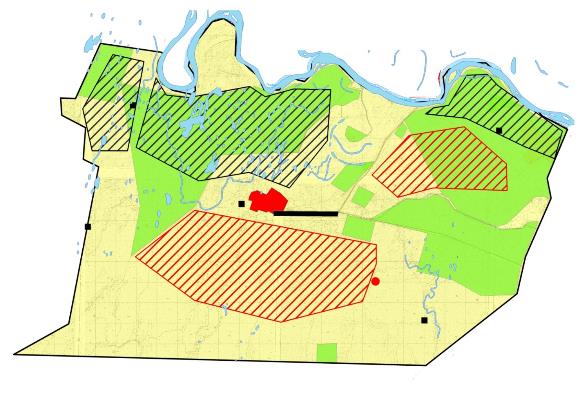 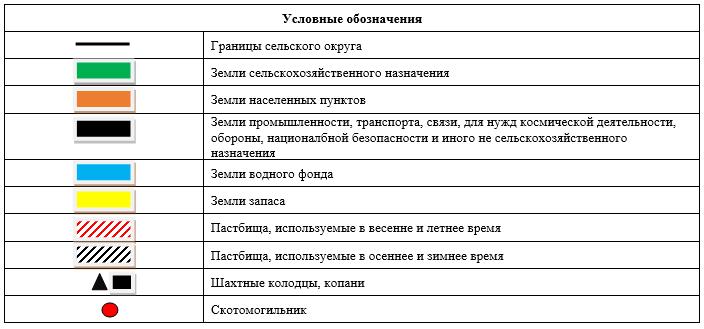  Схема доступа пастбищепользователей к водоисточникам (озерам, рекам, прудам, копаням, оросительным или обводнительным каналам, трубчатым или шахтным колодцам) составленную согласно норме потребления воды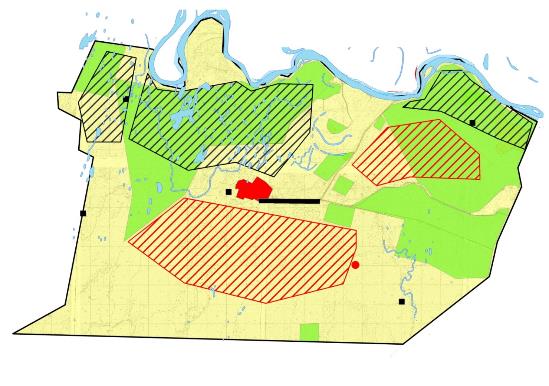 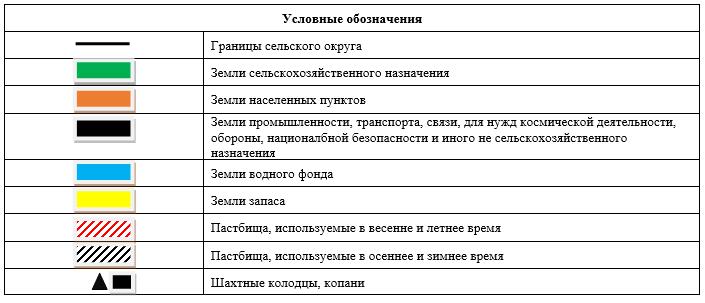  Схема перераспределения пастбищ для размещения поголовья сельскохозяйственных животных физических и (или) юридических лиц, у которых отсутсвуют пастбища, и перемещения его на предоставляемые пастбища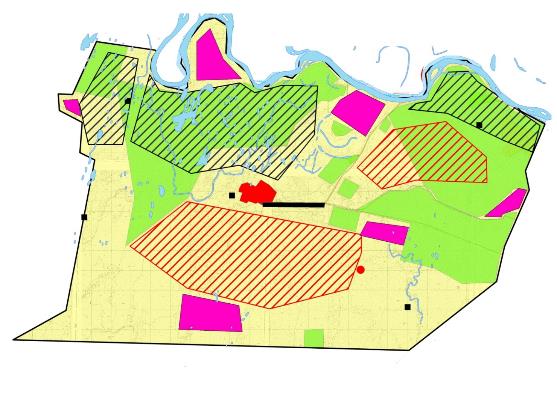 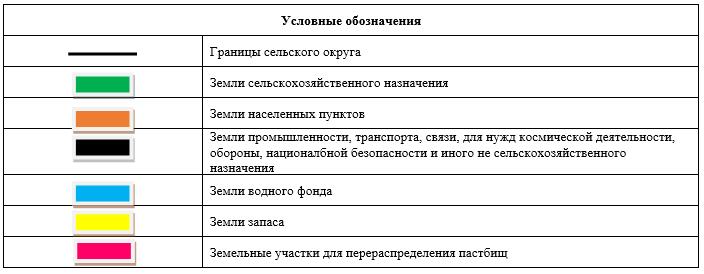  Схема размещения поголовья сельскохозяйственных животных на отгонных пастбищах физических и (или) юридических лиц, не обеспеченных пастбищами, расположенными в сельском округе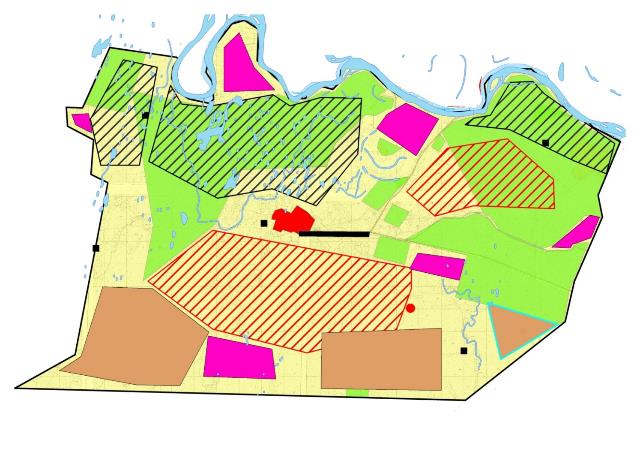 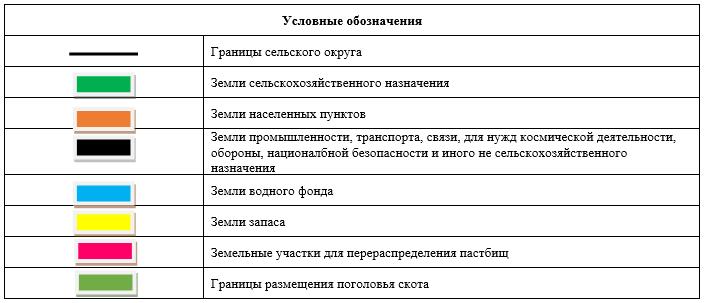  Календарный график по использованию пастбищ, устанавливающий сезонные маршруты выпаса и передвижения сельскохозяйственных животных План по управлению пастбищами и их использованию сельского округа Когалы на 2024-2025 годы
      1) Схема (карта) расположения пастбищ на территории в разрезе категорий земель, собственников земельных участков и землепользователей на основании правоустанавливающих документов;
      2) приемлемая схема пастбищеоборотов;
      3) карта с обозначением внешних и внутренних границ и площадей пастбищ, в том числе сезонных, объектов пастбищной инфраструктуры;
      4) схема доступа пастбищепользователей к водоисточникам (озерам, рекам, прудам, копаням, оросительным или обводнительным каналам, трубчатым или шахтным колодцам) составленную согласно норме потребления воды;
      5) схему перераспределения пастбищ для размещения поголовья сельскохозяйственных животных физических и (или) юридических лиц, у которых отсутствуют пастбища, и перемещения его на предоставляемые пастбища;
      6) схема размещения поголовья сельскохозяйственных животных на отгонных пастбищах физических и (или) юридических лиц, не обеспеченных пастбищами, расположенными в сельском округе Когалы (далее – сельский округ);
      7) календарный график по использованию пастбищ, устанавливающий сезонные маршруты выпаса и передвижения сельскохозяйственных животных.
      Территория сельского округа относится к сухой, типчаково-ковыльных степной зоне. Выявлено преобладание степной растительности, основными ее видами являются: типчак, ковыли, овсец и различные виды полыни с участием различных трав небольших степей.
      На территори сельского округа слабо развиты гидрографические сети. Обводнение пастбищ обеспечивается природными копанями, шахтными колодцами. Качество воды слабо соленое, пригодное для полива животных.
      Средняя урожайность пастбищных угодий составляет 8,4 центнер/гектар.
      Фонд кормов пастбищ используется в пастбищный период продолжительностью 170-180 дней.
      Сельский округ расположен в северо-западной части Шиелийского района.
      Административно-территориальное деление состоит из села Турсынбай датка.
      По природным условиям погоды: в пределах степной зоны и по агроклиматическим показателям, характерные для них свойства: суровая продолжительная зима, короткое умеренно жаркое лето, резкими контрастами температур зимы и лета, малое количество годовых осадков.
      Общая земельная площадь сельского округа составляет 363991 гектаров (далее – га), из них пастбищ –69200га.
      По категориям земли распределяются следующим образом:
      земли сельскохозяйственного назначения-70200 га;
      земли населенных пунктов-181,1 га.
      Количество поголовья сельскохозяйственных животных на территории сельского округа: 1925 голов крупного рогатого скота,5015 голов мелкого рогатого скота, 1300 голов лошадей, 10 голов верблюдов.
      По видам сельскозяйственных животных распределено следующим образом:
      крупный рогатый скот – 2 стада;
      мелкий рогатый скот – 7 стада;
      лошади – 52 стад;
      верблюды -1 стад.
      Пастбища относятся к природным пастбищам в зависимости от природно-климатических особенностей сельского округа и используется преимущественно для выпаса скота. На территории сельского округа отсутсвуют сеялки и аридные пастбища.
      Основными пользователями пастбищ являются жители сельского округа.
      План принят в целях рационального использования пастбищ, устойчивого обеспечения потребности в кормах и предотвращения процессов деградации пастбищ.
      На территории сельского округа действует 1 ветеринарный пункт, 1 пункт осеменения.
      В сельском округе не установлены сервитуты для прогона скота. Схема (карта) расположения пастбищ на территории в разрезе категорий земель, собственников земельных участков и землепользователей на основании правоустанавливающих документов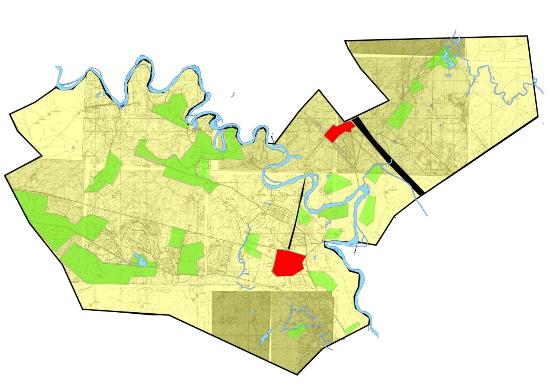 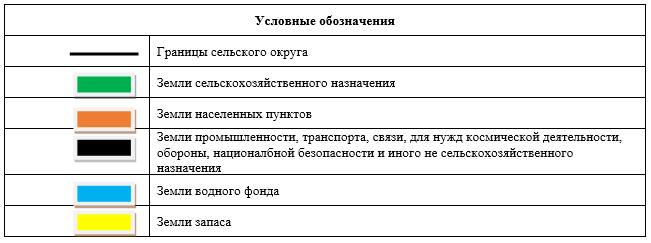  Собственники земельных участков
      Продолжение таблицы
      Расшифровка аббревиатур:
      КРС-крупный рогатый скот;
      МРС-мелкий рогатый скот. Приемлемая схема пастбищеоборотов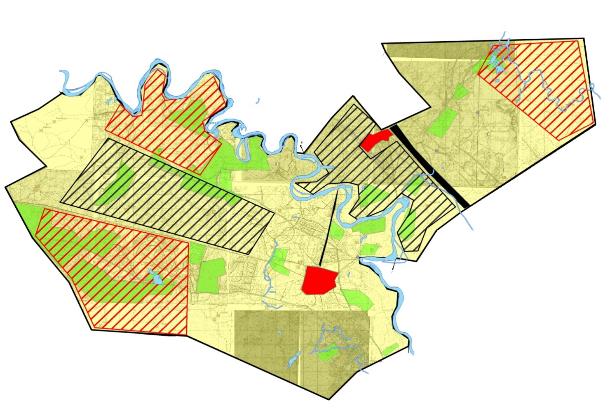 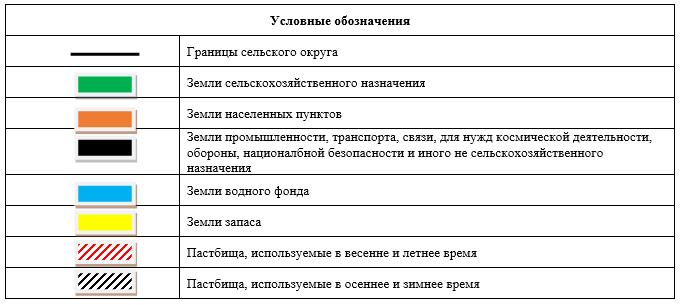  Карта с обозначением внешних и внутренних границ и площадей пастбищ, в том числе сезонных, объектов пастбищной инфраструктуры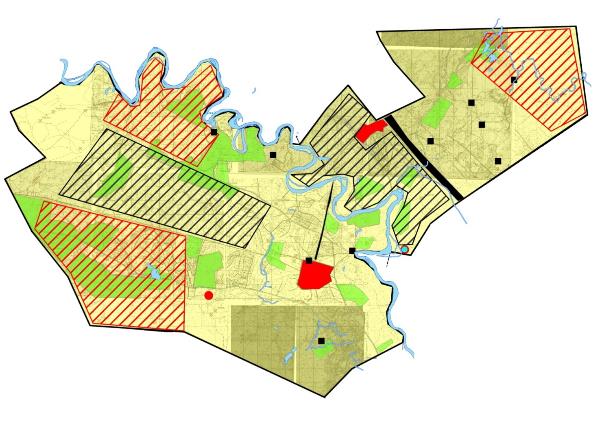 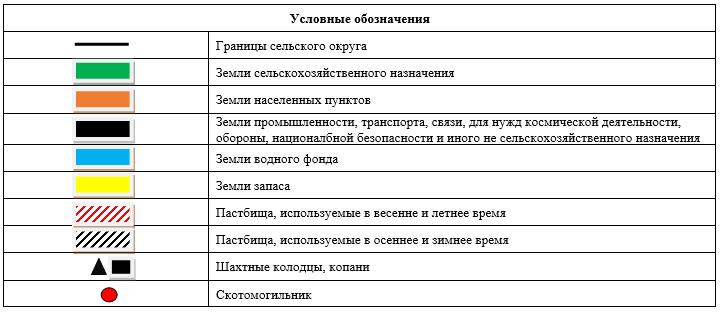  Схема доступа пастбищепользователей к водоисточникам (озерам, рекам, прудам, копаням, оросительным или обводнительным каналам, трубчатым или шахтным колодцам) составленную согласно норме потребления воды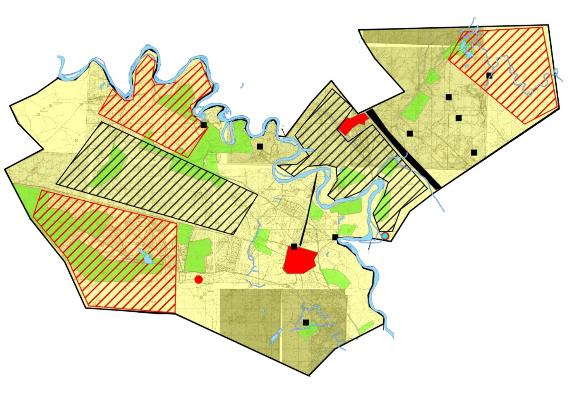 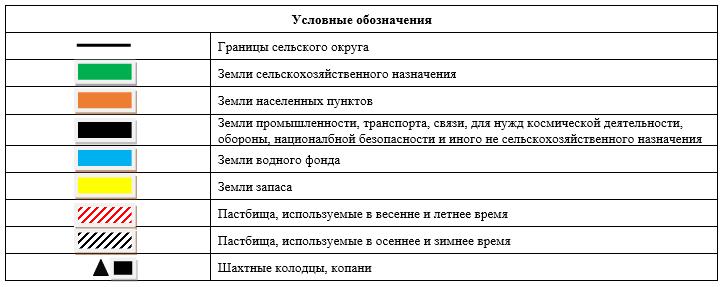  Схема перераспределения пастбищ для размещения поголовья сельскохозяйственных животных физических и (или) юридических лиц, у которых отсутсвуют пастбища, и перемещения его на предоставляемые пастбища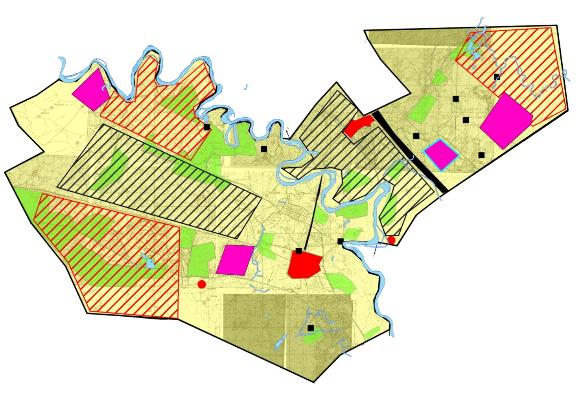 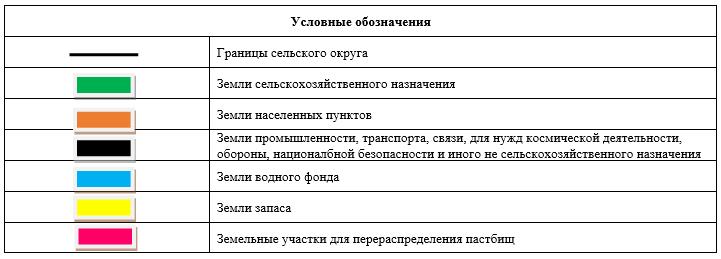  Схема размещения поголовья сельскохозяйственных животных на отгонных пастбищах физических и (или) юридических лиц, не обеспеченных пастбищами, расположенными в сельском округе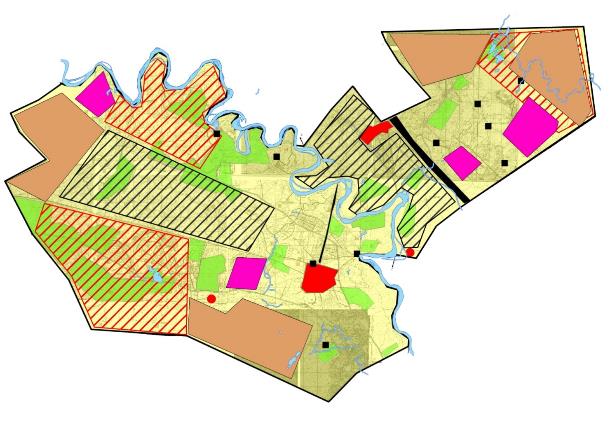 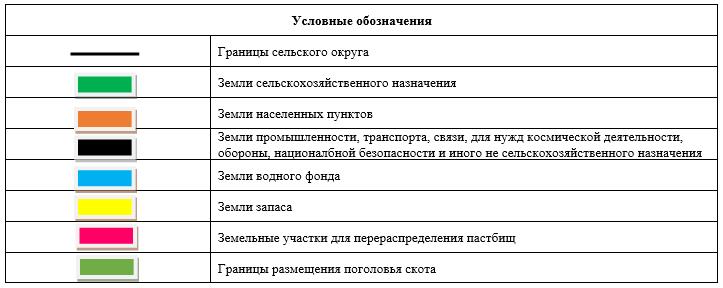  Календарный график по использованию пастбищ, устанавливающий сезонные маршруты выпаса и передвижения сельскохозяйственных животных План по управлению пастбищами и их использованию сельского округа Майлытогай на 2024-2025 годы
      1) Схема (карта) расположения пастбищ на территории в разрезе категорий земель, собственников земельных участков и землепользователей на основании правоустанавливающих документов;
      2) приемлемая схема пастбищеоборотов;
      3) карта с обозначением внешних и внутренних границ и площадей пастбищ, в том числе сезонных, объектов пастбищной инфраструктуры;
      4) схема доступа пастбищепользователей к водоисточникам (озерам, рекам, прудам, копаням, оросительным или обводнительным каналам, трубчатым или шахтным колодцам) составленную согласно норме потребления воды;
      5) схему перераспределения пастбищ для размещения поголовья сельскохозяйственных животных физических и (или) юридических лиц, у которых отсутствуют пастбища, и перемещения его на предоставляемые пастбища;
      6) схема размещения поголовья сельскохозяйственных животных на отгонных пастбищах физических и (или) юридических лиц, не обеспеченных пастбищами, расположенными в сельском округе Майлытогай (далее – сельский округ);
      7) календарный график по использованию пастбищ, устанавливающий сезонные маршруты выпаса и передвижения сельскохозяйственных животных.
      Территория сельского округа относится к сухой, типчаково-ковыльных степной зоне. Выявлено преобладание степной растительности, основными ее видами являются: типчак, ковыли, овсец и различные виды полыни с участием различных трав небольших степей.
      На территори сельского округа слабо развиты гидрографические сети. Обводнение пастбищ обеспечивается природными копанями, шахтными колодцами. Качество воды слабо соленое, пригодное для полива животных.
      Средняя урожайность пастбищных угодий составляет 8,4 центнер/гектар.
      Фонд кормов пастбищ используется в пастбищный период продолжительностью 170-180 дней.
      Сельский округ расположен в западной части Шиелийского района.
      Административно-территориальное деление состоит из села Майлытогай.
      По природным условиям погоды: в пределах степной зоны и по агроклиматическим показателям, характерные для них свойства: суровая продолжительная зима, короткое умеренно жаркое лето, резкими контрастами температур зимы и лета, малое количество годовых осадков.
      Общая земельная площадь сельского округа составляет 92658гектаров (далее – га), из них пастбищ –1337га.
      По категориям земли распределяются следующим образом:
      земли сельскохозяйственного назначения-1370 га;
      земли населенных пунктов-3516 га;
      земли промышленности, транспорта, связи, для нужд космической деятельности, обороны, национальной безопасности и иного несельскохозяйственногоназначения-24614 га;
      Количество поголовья сельскохозяйственных животных на территории сельского округа: 1454 голов крупного рогатого скота, 4500 голов мелкого рогатого скота,943 голов лошадей, 24 голов верблюдов.
      По видам сельскозяйственных животных распределено следующим образом:
      крупный рогатый скот – 2 стада;
      мелкий рогатый скот – 6 стада;
      лошади – 37 стад;
      верблюды -1 стад.
      Пастбища относятся к природным пастбищам в зависимости от природно-климатических особенностей сельского округа и используется преимущественно для выпаса скота. На территории сельского округа отсутсвуют сеялки и аридные пастбища.
      Основными пользователями пастбищ являются жители сельского округа.
      План принят в целях рационального использования пастбищ, устойчивого обеспечения потребности в кормах и предотвращения процессов деградации пастбищ.
      На территории сельского округа действует 1 ветеринарный пункт, 1 пункт осеменения.
      В сельском округе не установлены сервитуты для прогона скота. Схема (карта) расположения пастбищ на территории в разрезе категорий земель, собственников земельных участков и землепользователей на основании правоустанавливающих документов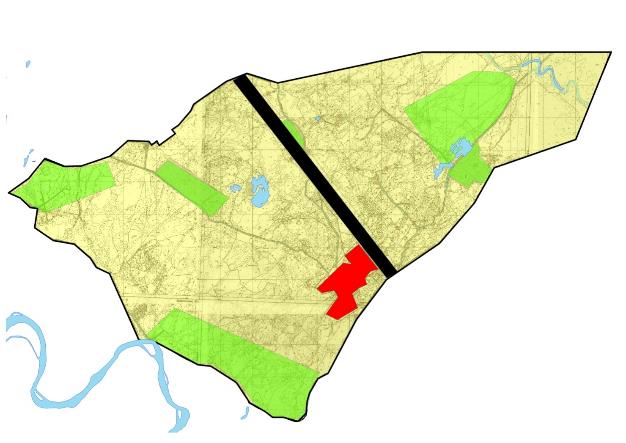 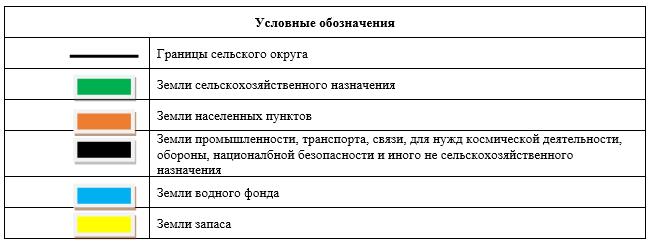  Собственники земельных участков
      Продолжение таблицы
      Расшифровка аббревиатур:
      КРС-крупный рогатый скот;
      МРС-мелкий рогатый скот. Приемлемая схема пастбищеоборотов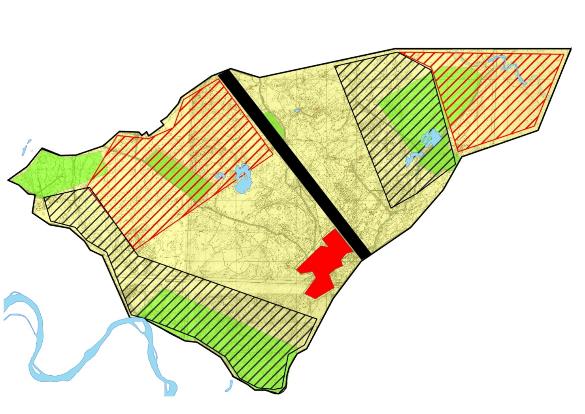 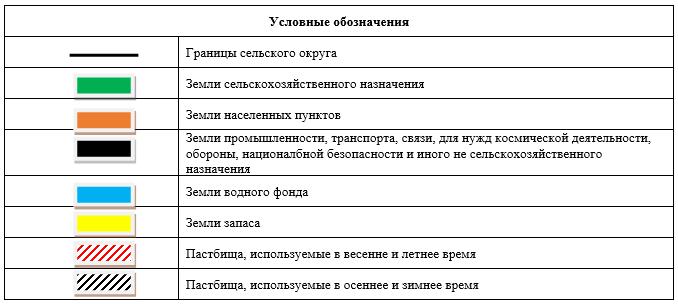  Карта с обозначением внешних и внутренних границ и площадей пастбищ, в том числе сезонных, объектов пастбищной инфраструктуры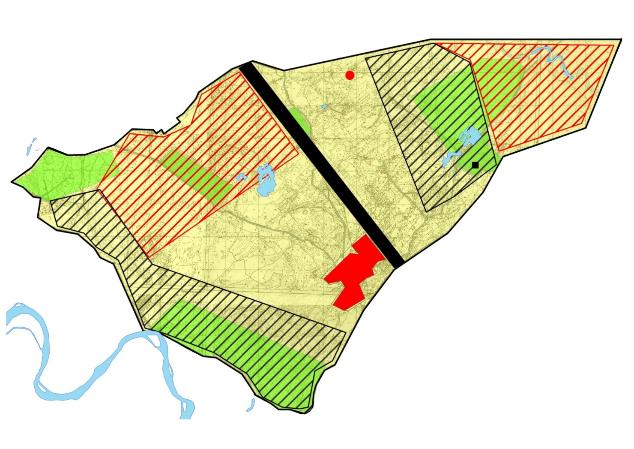 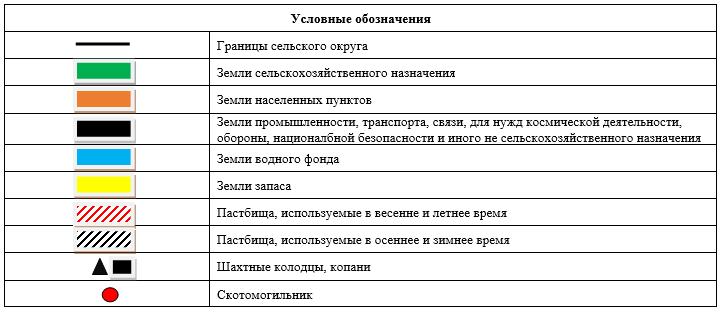  Схема доступа пастбищепользователей к водоисточникам (озерам, рекам, прудам, копаням, оросительным или обводнительным каналам, трубчатым или шахтным колодцам) составленную согласно норме потребления воды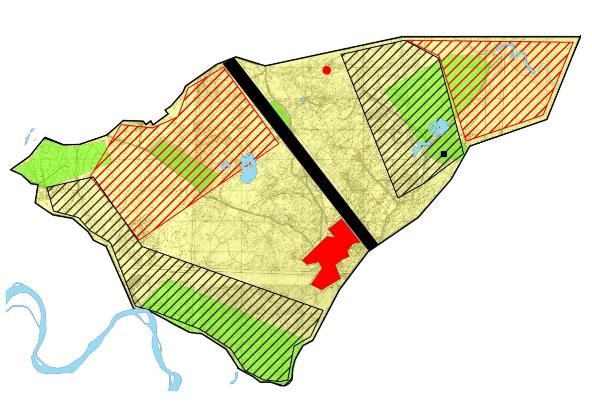 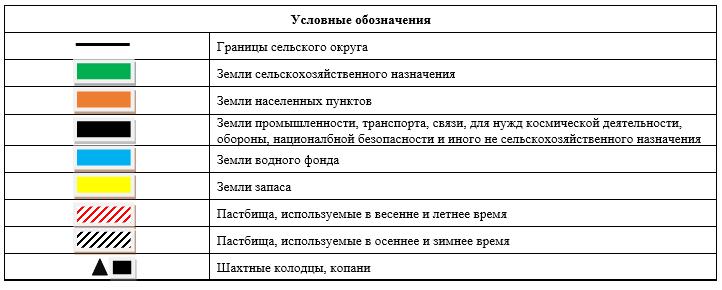  Схема перераспределения пастбищ для размещения поголовья сельскохозяйственных животных физических и (или) юридических лиц, у которых отсутсвуют пастбища, и перемещения его на предоставляемые пастбища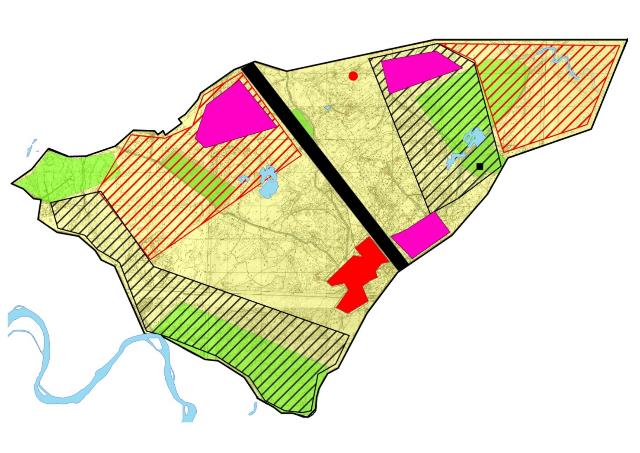 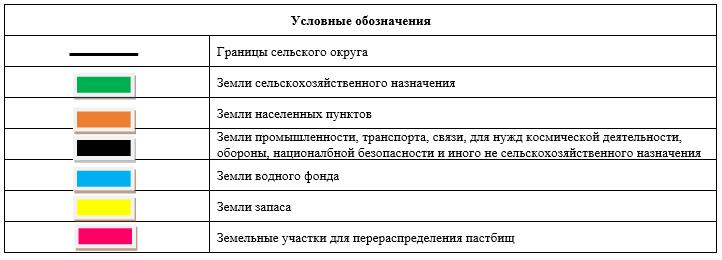  Схема размещения поголовья сельскохозяйственных животных на отгонных пастбищах физических и (или) юридических лиц, не обеспеченных пастбищами, расположенными в сельском округе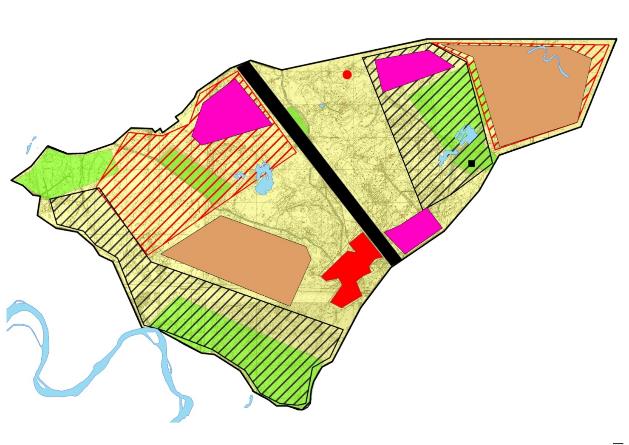 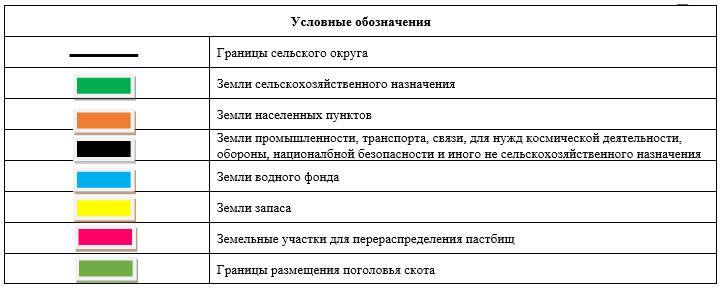  Календарный график по использованию пастбищ, устанавливающий сезонные маршруты выпаса и передвижения сельскохозяйственных животных План по управлению пастбищами и их использованию сельского округа Ортакшыл на 2024-2025 годы
      1) Схема (карта) расположения пастбищ на территории в разрезе категорий земель, собственников земельных участков и землепользователей на основании правоустанавливающих документов;
      2) приемлемая схема пастбищеоборотов;
      3) карта с обозначением внешних и внутренних границ и площадей пастбищ, в том числе сезонных, объектов пастбищной инфраструктуры;
      4) схема доступа пастбищепользователей к водоисточникам (озерам, рекам, прудам, копаням, оросительным или обводнительным каналам, трубчатым или шахтным колодцам) составленную согласно норме потребления воды;
      5) схему перераспределения пастбищ для размещения поголовья сельскохозяйственных животных физических и (или) юридических лиц, у которых отсутствуют пастбища, и перемещения его на предоставляемые пастбища;
      6) схема размещения поголовья сельскохозяйственных животных на отгонных пастбищах физических и (или) юридических лиц, не обеспеченных пастбищами, расположенными в сельском округе Ортакшыл (далее – сельский округ);
      7) календарный график по использованию пастбищ, устанавливающий сезонные маршруты выпаса и передвижения сельскохозяйственных животных.
      Территория сельского округа относится к сухой, типчаково-ковыльных степной зоне. Выявлено преобладание степной растительности, основными ее видами являются: типчак, ковыли, овсец и различные виды полыни с участием различных трав небольших степей.
      На территори сельского округа слабо развиты гидрографические сети. Обводнение пастбищ обеспечивается природными копанями, шахтными колодцами. Качество воды слабо соленое, пригодное для полива животных.
      Средняя урожайность пастбищных угодий составляет 8,4 центнер/гектар.
      Фонд кормов пастбищ используется в пастбищный период продолжительностью 170-180 дней.
      Сельский округ расположен в западной части Шиелийского района.
      Административно-территориальное деление состоит из село Ортакшыл, село Кызылкайын.
      По природным условиям погоды: в пределах степной зоны и по агроклиматическим показателям, характерные для них свойства: суровая продолжительная зима, короткое умеренно жаркое лето, резкими контрастами температур зимы и лета, малое количество годовых осадков.
      Общая земельная площадь сельского округа составляет 68645гектаров (далее – га), из них пастбищ –8040 га.
      По категориям земли распределяются следующим образом:
      земли сельскохозяйственного назначения-8173 га;
      земли населенных пунктов-2925 га;
      земли промышленности, транспорта, связи, для нужд космической деятельности, обороны, национальной безопасности и иного несельскохозяйственного назначения-1196 га;
      Количество поголовья сельскохозяйственных животных на территории сельского округа: 2977 голов крупного рогатого скота,3469 голов мелкого рогатого скота, 639 голов лошадей.
      По видам сельскозяйственных животных распределено следующим образом:
      крупный рогатый скот – 4 стада;
      мелкий рогатый скот – 5 стада;
      лошади – 25 стад.
      Пастбища относятся к природным пастбищам в зависимости от природно-климатических особенностей сельского округа и используется преимущественно для выпаса скота. На территории сельского округа отсутсвуют сеялки и аридные пастбища.
      Основными пользователями пастбищ являются жители сельского округа.
      План принят в целях рационального использования пастбищ, устойчивого обеспечения потребности в кормах и предотвращения процессов деградации пастбищ.
      На территории сельского округа действует 1 ветеринарный пункт.
      В сельском округе не установлены сервитуты для прогона скота. Схема (карта) расположения пастбищ на территории в разрезе категорий земель, собственников земельных участков иземлепользователей на основании правоустанавливающих документов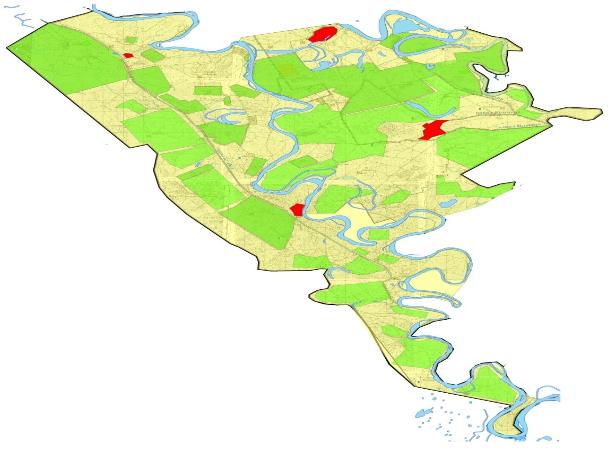 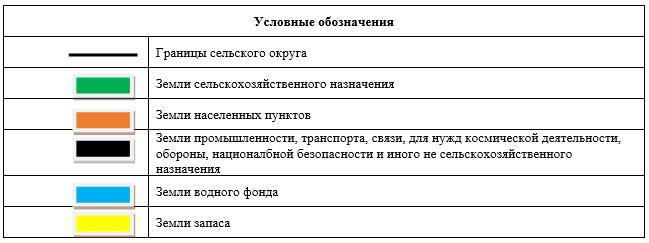  Собственники земельных участков
      Продолжение таблицы
      Расшифровка аббревиатур:
      КРС-крупный рогатый скот;
      МРС-мелкий рогатый скот. Приемлемая схема пастбищеоборотов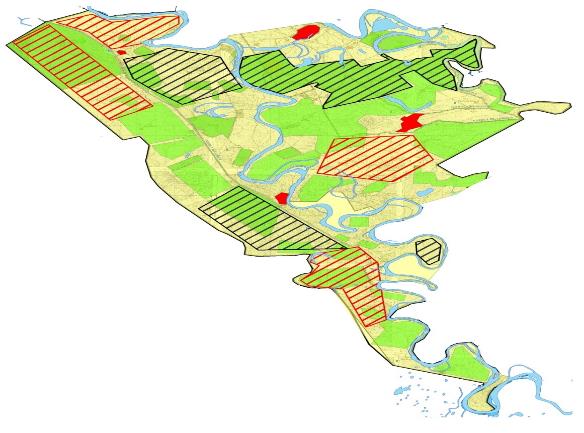 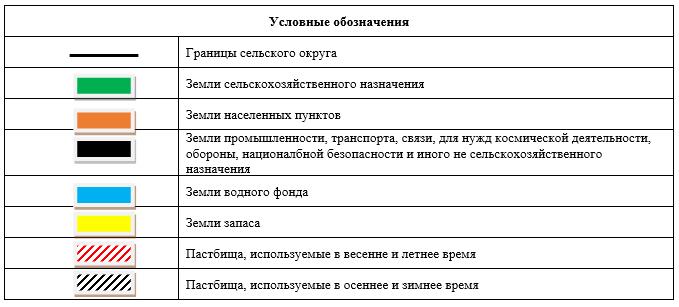  Карта с обозначением внешних и внутренних границ и площадей пастбищ, в том числе сезонных, объектов пастбищной инфраструктуры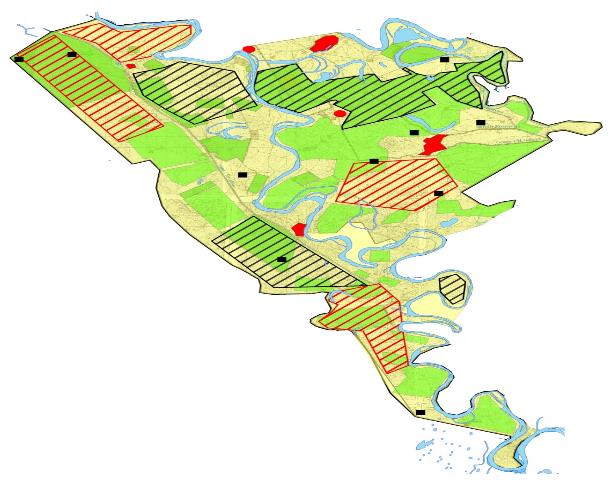 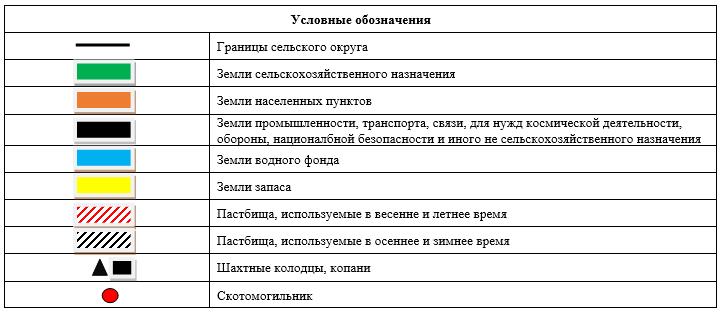  Схема доступа пастбищепользователей к водоисточникам (озерам, рекам, прудам, копаням, оросительным или обводнительным каналам, трубчатым или шахтным колодцам) составленную согласно норме потребления воды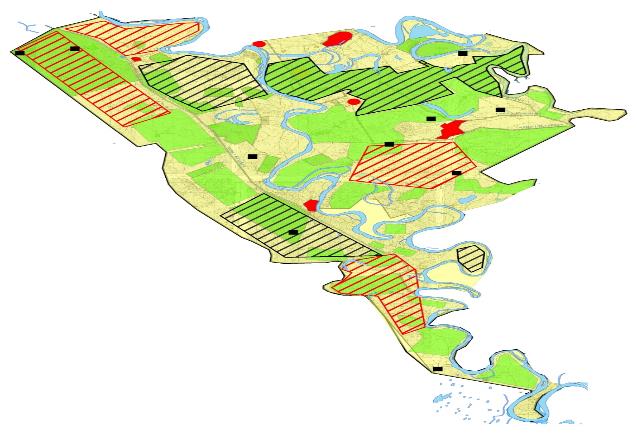 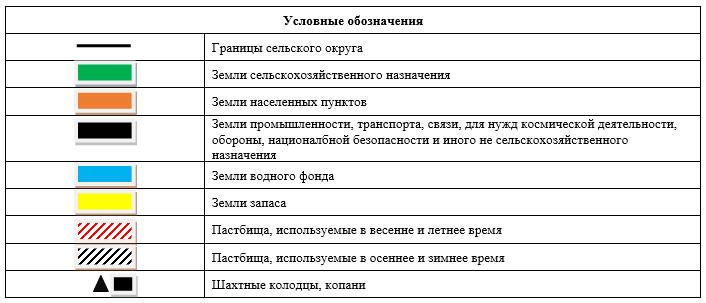  Схема перераспределения пастбищ для размещения поголовья сельскохозяйственных животных физических и (или) юридических лиц, у которых отсутсвуют пастбища, и перемещения его на предоставляемые пастбища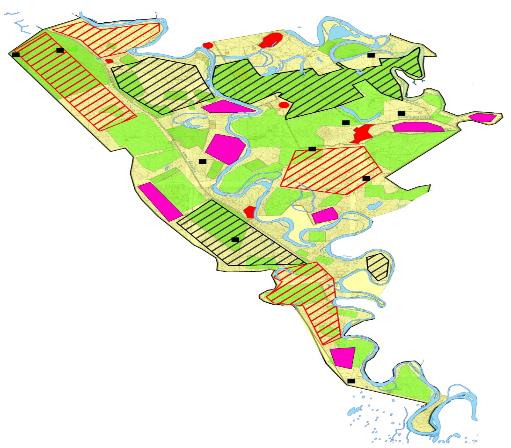 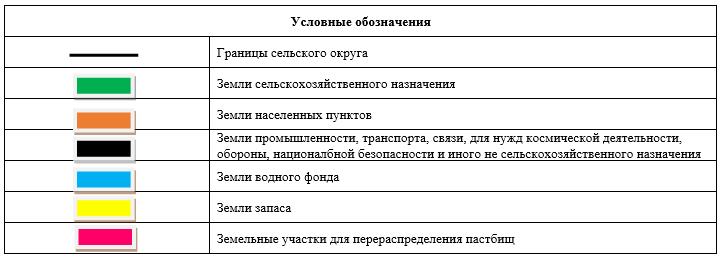  Схема размещения поголовья сельскохозяйственных животных на отгонных пастбищах физических и (или) юридических лиц, не обеспеченных пастбищами, расположенными в сельском округе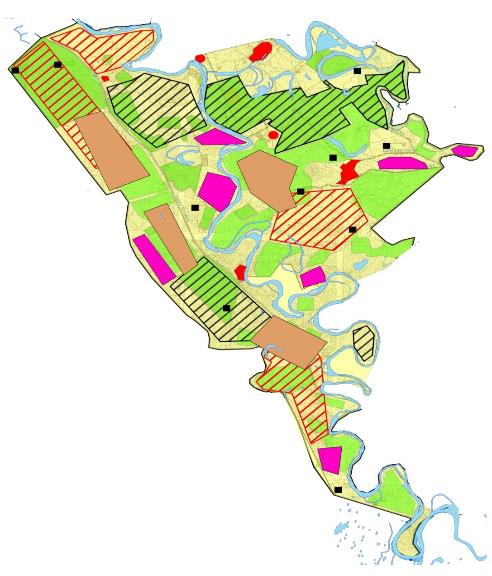 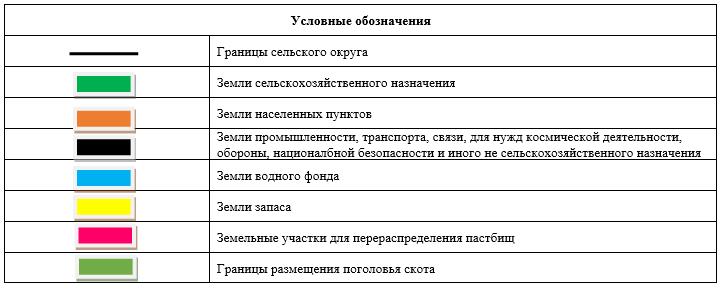  Календарный график по использованию пастбищ, устанавливающий сезонные маршруты выпаса и передвижения сельскохозяйственных животных План по управлению пастбищами и их использованию сельского округа Сулутобе на 2024-2025 годы
      1) Схема (карта) расположения пастбищ на территории в разрезе категорий земель, собственников земельных участков и землепользователей на основании правоустанавливающих документов;
      2) приемлемая схема пастбищеоборотов;
      3) карта с обозначением внешних и внутренних границ и площадей пастбищ, в том числе сезонных, объектов пастбищной инфраструктуры;
      4) схема доступа пастбищепользователей к водоисточникам (озерам, рекам, прудам, копаням, оросительным или обводнительным каналам, трубчатым или шахтным колодцам) составленную согласно норме потребления воды;
      5) схему перераспределения пастбищ для размещения поголовья сельскохозяйственных животных физических и (или) юридических лиц, у которых отсутствуют пастбища, и перемещения его на предоставляемые пастбища;
      6) схема размещения поголовья сельскохозяйственных животных на отгонных пастбищах физических и (или) юридических лиц, не обеспеченных пастбищами, расположенными в сельском округе Сулутобе (далее – сельский округ);
      7) календарный график по использованию пастбищ, устанавливающий сезонные маршруты выпаса и передвижения сельскохозяйственных животных.
      Территория сельского округа относится к сухой, типчаково-ковыльных степной зоне. Выявлено преобладание степной растительности, основными ее видами являются: типчак, ковыли, овсец и различные виды полыни с участием различных трав небольших степей.
      На территори сельского округа слабо развиты гидрографические сети. Обводнение пастбищ обеспечивается природными копанями, шахтными колодцами. Качество воды слабо соленое, пригодное для полива животных.
      Средняя урожайность пастбищных угодий составляет 8,4 центнер/гектар.
      Фонд кормов пастбищ используется в пастбищный период продолжительностью 170-180 дней.
      Сельский округ расположен в западной части Шиелийского района.
      Административно-территориальное деление состоит из село Сулутобе, село 1-Май, село Жаназар батыр.
      По природным условиям погоды: в пределах степной зоны и по агроклиматическим показателям, характерные для них свойства: суровая продолжительная зима, короткое умеренно жаркое лето, резкими контрастами температур зимы и лета, малое количество годовых осадков.
      Общая земельная площадь сельского округа составляет 699803 гектаров (далее – га), из них пастбищ –65296 га.
      По категориям земли распределяются следующим образом:
      земли сельскохозяйственного назначения-69766 га;
      земли населенных пунктов-8444 га;
      земли промышленности, транспорта, связи, для нужд космической деятельности, обороны, национальной безопасности и иного несельскохозяйственногоназначения-454 559 га.
      Количество поголовья сельскохозяйственных животных на территории сельского округа: 5159 голов крупного рогатого скота, 3675 голов мелкого рогатого скота, 2346 голов лошадей, 72 голов верблюдов.
      По видам сельскозяйственных животных распределено следующим образом:
      крупный рогатый скот – 3 стада;
      мелкий рогатый скот – 4 стада;
      лошади – 22 стад;
      верблюды – 2 стад.
      Пастбища относятся к природным пастбищам в зависимости от природно-климатических особенностей сельского округа и используется преимущественно для выпаса скота. На территории сельского округа отсутсвуют сеялки и аридные пастбища.
      Основными пользователями пастбищ являются жители сельского округа.
      План принят в целях рационального использования пастбищ, устойчивого обеспечения потребности в кормах и предотвращения процессов деградации пастбищ.
      На территории сельского округа действует 1 ветеринарный пункт и 1 место купании скота.
      В сельском округе не установлены сервитуты для прогона скота. Схема (карта) расположения пастбищ на территории в разрезе категорий земель, собственников земельных участков иземлепользователей на основании правоустанавливающих документов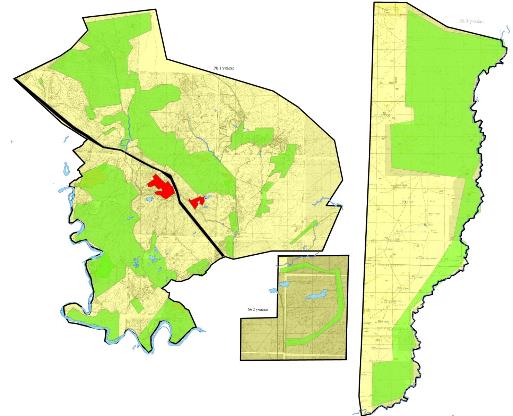 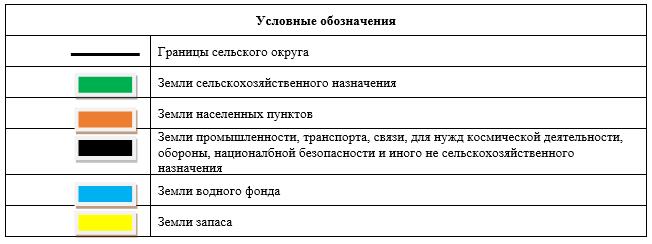  Собственники земельных участков
      Продолжение таблицы
      Расшифровка аббревиатур:
      КРС-крупный рогатый скот;
      МРС-мелкий рогатый скот. Приемлемая схема пастбищеоборотов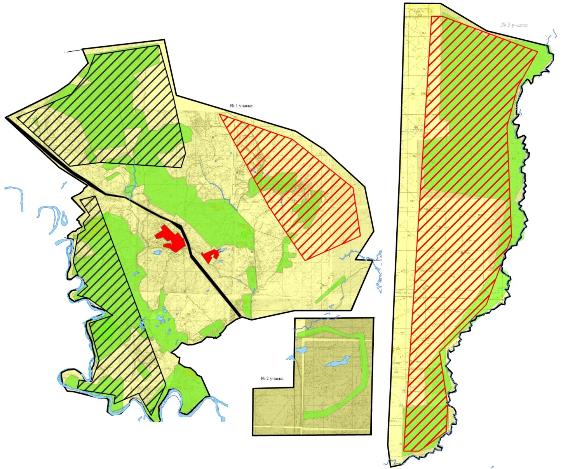 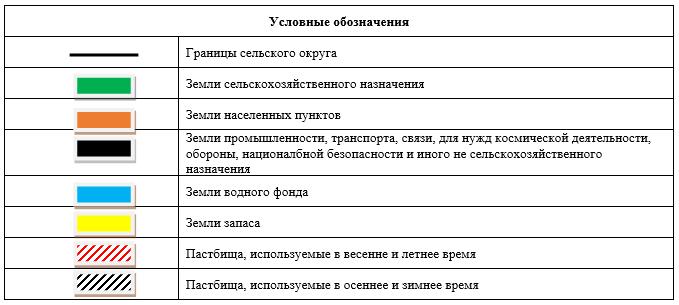  Карта с обозначением внешних и внутренних границ и площадей пастбищ, в том числе сезонных, объектов пастбищной инфраструктуры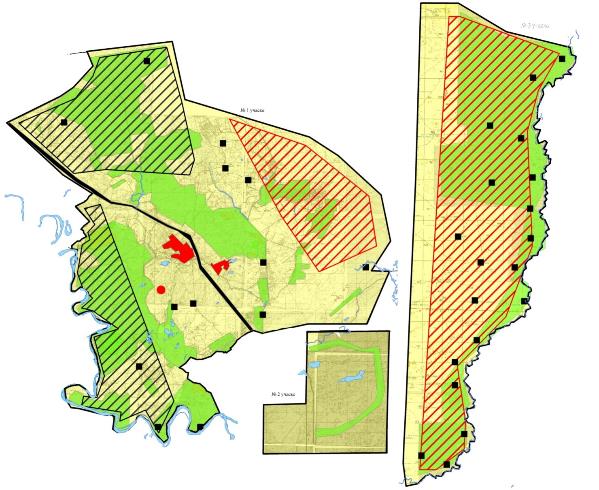 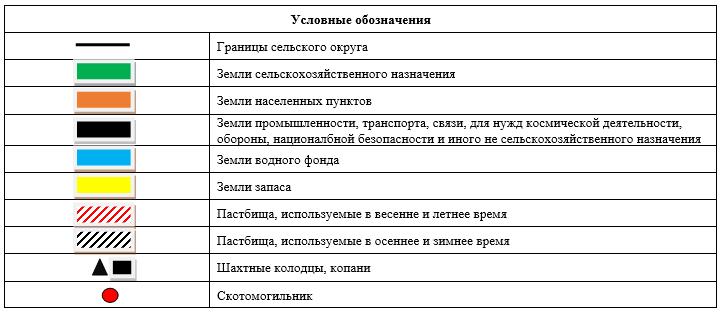  Схема доступа пастбищепользователей к водоисточникам (озерам, рекам, прудам, копаням, оросительным или обводнительным каналам, трубчатым или шахтным колодцам) составленную согласно норме потребления воды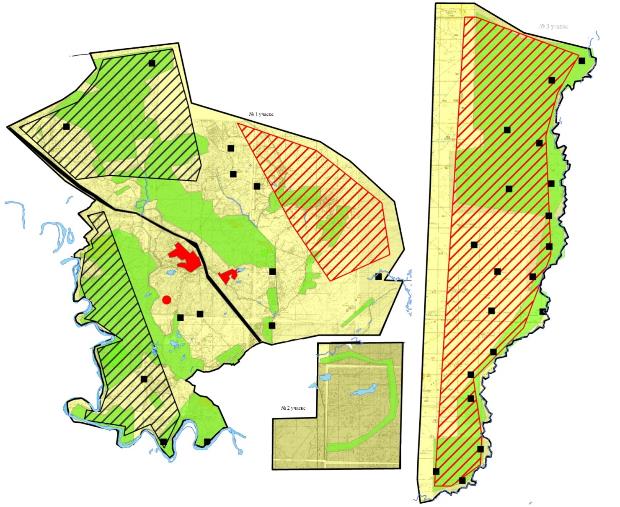 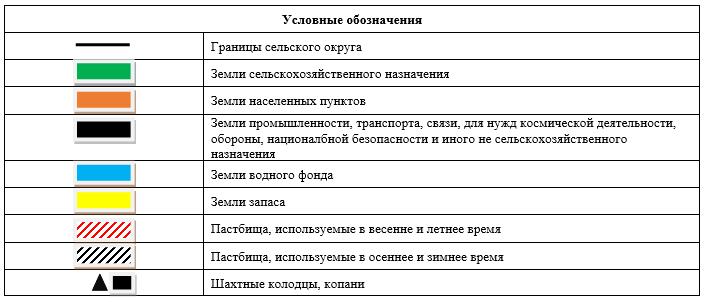  Схема перераспределения пастбищ для размещения поголовья сельскохозяйственных животных физических и (или) юридических лиц, у которых отсутсвуют пастбища, и перемещения его на предоставляемые пастбища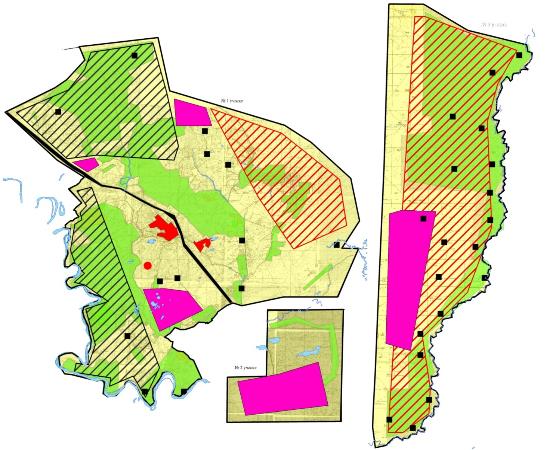 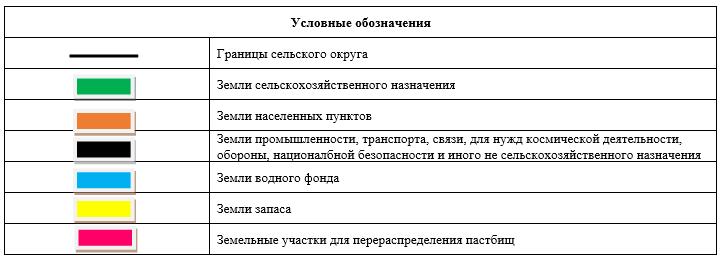  Схема размещения поголовья сельскохозяйственных животных на отгонных пастбищах физических и (или) юридических лиц, не обеспеченных пастбищами, расположенными в сельском округе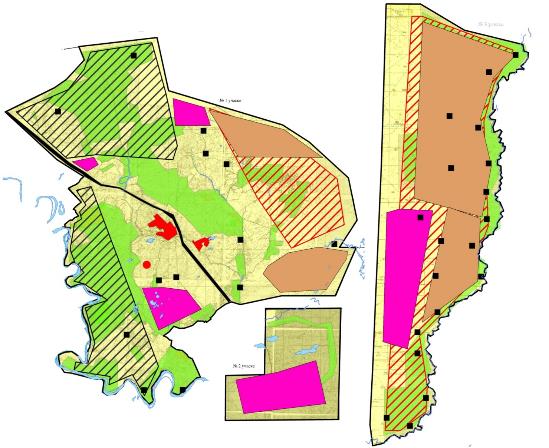 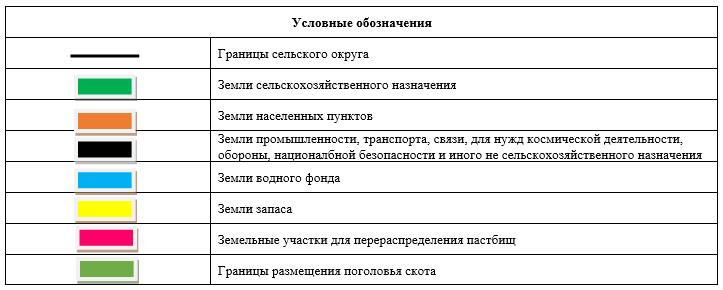  Календарный график по использованию пастбищ, устанавливающий сезонные маршруты выпаса и передвижения сельскохозяйственных животных План по управлению пастбищами и их использованию сельского округа Талаптан на 2024-2025 годы
      1) Схема (карта) расположения пастбищ на территории в разрезе категорий земель, собственников земельных участков и землепользователей на основании правоустанавливающих документов;
      2) приемлемая схема пастбищеоборотов;
      3) карта с обозначением внешних и внутренних границ и площадей пастбищ, в том числе сезонных, объектов пастбищной инфраструктуры;
      4) схема доступа пастбищепользователей к водоисточникам (озерам, рекам, прудам, копаням, оросительным или обводнительным каналам, трубчатым или шахтным колодцам) составленную согласно норме потребления воды;
      5) схему перераспределения пастбищ для размещения поголовья сельскохозяйственных животных физических и (или) юридических лиц, у которых отсутствуют пастбища, и перемещения его на предоставляемые пастбища;
      6) схема размещения поголовья сельскохозяйственных животных на отгонных пастбищах физических и (или) юридических лиц, не обеспеченных пастбищами, расположенными в сельском округе Талаптан (далее – сельский округ);
      7) календарный график по использованию пастбищ, устанавливающий сезонные маршруты выпаса и передвижения сельскохозяйственных животных.
      Территория сельского округа относится к сухой, типчаково-ковыльных степной зоне. Выявлено преобладание степной растительности, основными ее видами являются: типчак, ковыли, овсец и различные виды полыни с участием различных трав небольших степей.
      На территори сельского округа слабо развиты гидрографические сети. Обводнение пастбищ обеспечивается природными копанями, шахтными колодцами. Качество воды слабо соленое, пригодное для полива животных.
      Средняя урожайность пастбищных угодий составляет 8,4 центнер/гектар.
      Фонд кормов пастбищ используется в пастбищный период продолжительностью 170-180 дней.
      Сельский округ расположен в северной части Шиелийского района.
      Административно-территориальное деление состоит из села Талаптан.
      По природным условиям погоды: в пределах степной зоны и по агроклиматическим показателям, характерные для них свойства: суровая продолжительная зима, короткое умеренно жаркое лето, резкими контрастами температур зимы и лета, малое количество годовых осадков.
      Общая земельная площадь сельского округа составляет 416641гектаров (далее – га), из них пастбищ –20498га.
      По категориям земли распределяются следующим образом:
      земли сельскохозяйственного назначения-24553 га;
      земли населенных пунктов-4566 га;
      земли промышленности, транспорта, связи, для нужд космической деятельности, обороны, национальной безопасности и иного несельскохозяйственного назначения-212788 га.
      Количество поголовья сельскохозяйственных животных на территории сельского округа: 3333 голов крупного рогатого скота, 1052 голов мелкого рогатого скота, 514 голов лошадей, 375 голов верблюдов.
      По видам сельскозяйственных животных распределено следующим образом:
      крупный рогатый скот – 3 стада;
      мелкий рогатый скот – 4 стада;
      лошади – 22 стад;
      верблюды – 11 стад.
      Пастбища относятся к природным пастбищам в зависимости от природно-климатических особенностей сельского округа и используется преимущественно для выпаса скота. На территории сельского округа отсутсвуют сеялки и аридные пастбища.
      Основными пользователями пастбищ являются жители сельского округа.
      План принят в целях рационального использования пастбищ, устойчивого обеспечения потребности в кормах и предотвращения процессов деградации пастбищ.
      На территории сельского округа действует 1 ветеринарный пункт и 1 место купании скота, 1 пункт осеменения, 1 скотомогильник.
      В сельском округе не установлены сервитуты для прогона скота. Схема (карта) расположения пастбищ на территории в разрезе категорий земель, собственников земельных участков иземлепользователей на основании правоустанавливающих документов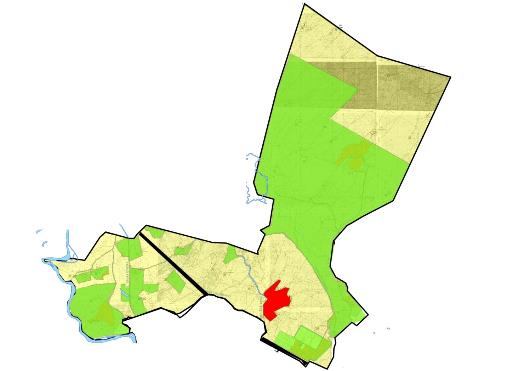 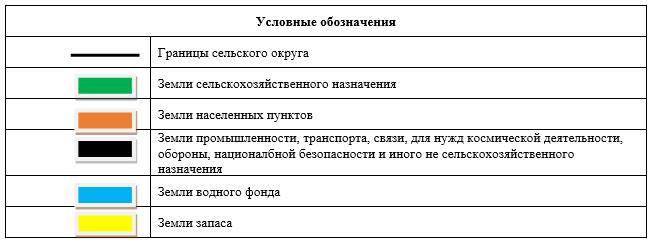  Собственники земельных участков
      Продолжение таблицы
      Расшифровка аббревиатур:
      КРС-крупный рогатый скот;
      МРС-мелкий рогатый скот. Приемлемая схема пастбищеоборотов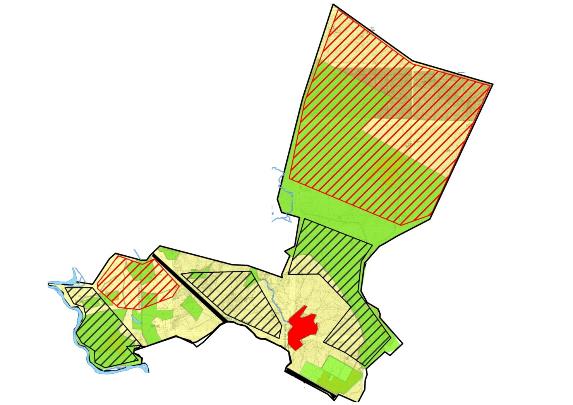 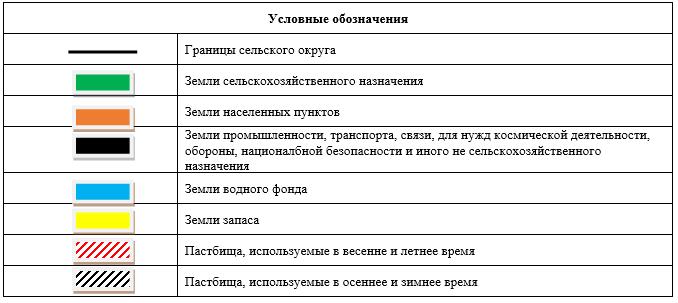  Карта с обозначением внешних и внутренних границ и площадей пастбищ, в том числе сезонных, объектов пастбищной инфраструктуры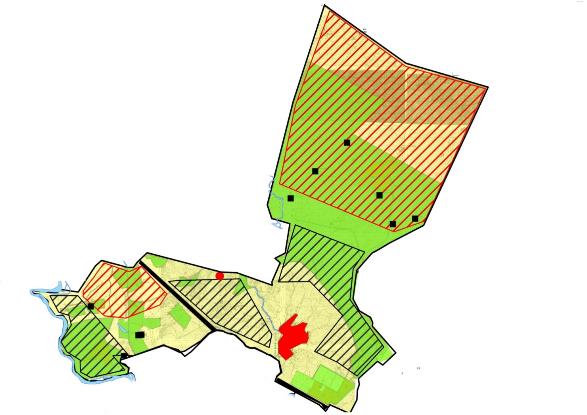 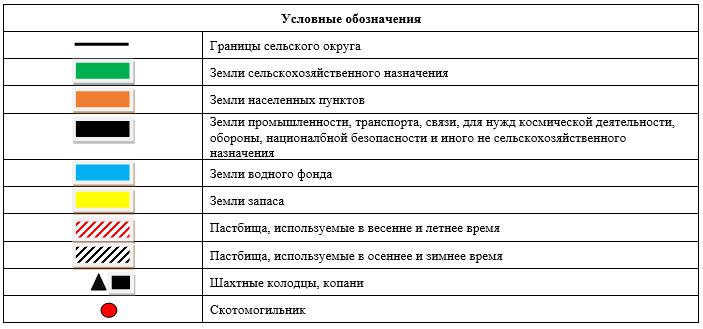  Схема доступа пастбищепользователей к водоисточникам (озерам, рекам, прудам, копаням, оросительным или обводнительным каналам, трубчатым или шахтным колодцам) составленную согласно норме потребления воды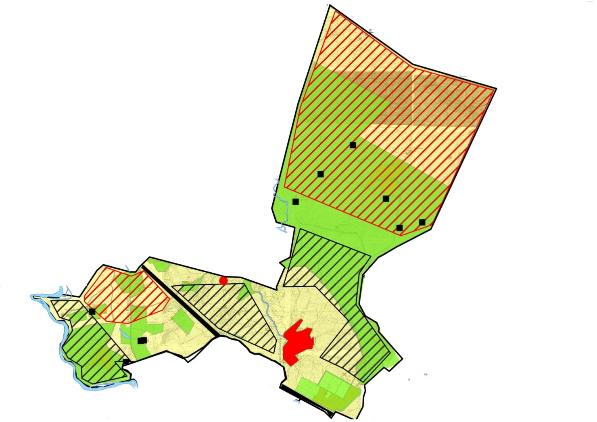 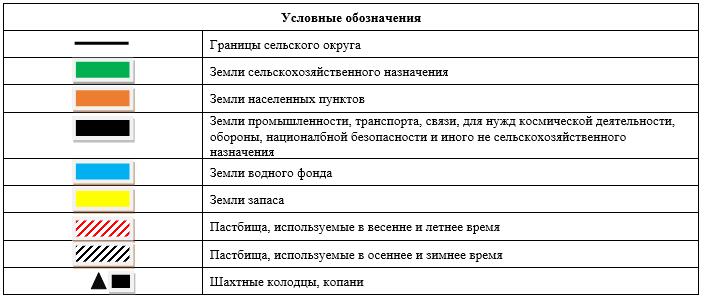  Схема перераспределения пастбищ для размещения поголовья сельскохозяйственных животных физических и (или) юридических лиц, у которых отсутсвуют пастбища, и перемещения его на предоставляемые пастбища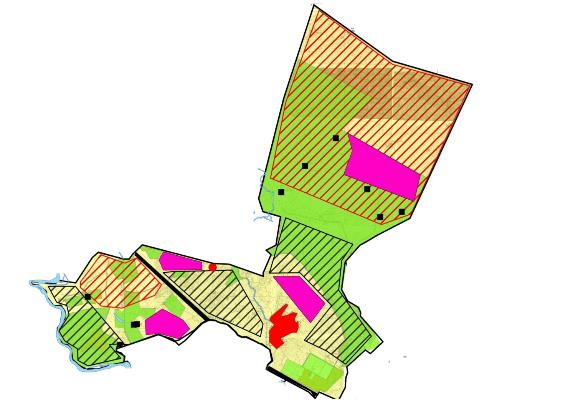 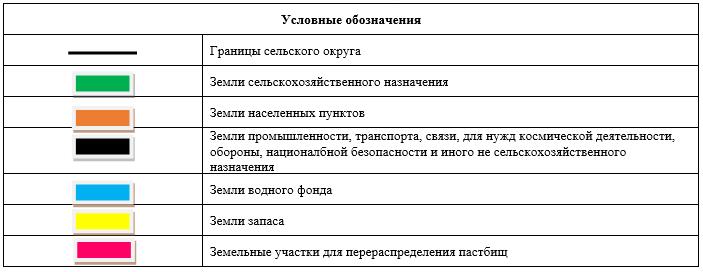  Схема размещения поголовья сельскохозяйственных животных на отгонных пастбищах физических и (или) юридических лиц, не обеспеченных пастбищами, расположенными в сельском округе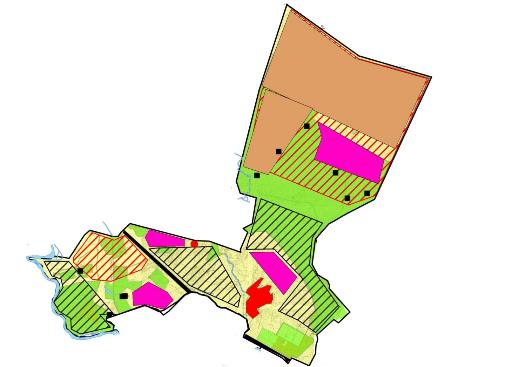 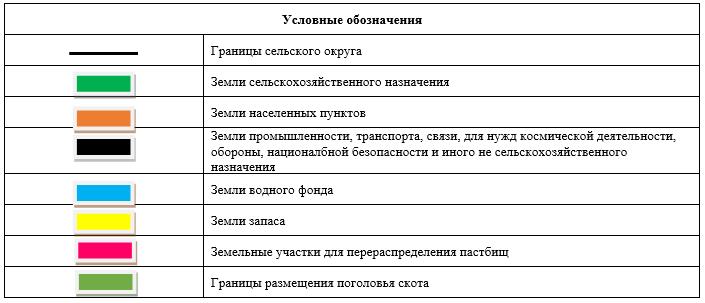  Календарный график по использованию пастбищ, устанавливающий сезонные маршруты выпаса и передвижения сельскохозяйственных животных План по управлению пастбищами и их использованию сельского округа Тартогай на 2024-2025 годы
      1) Схема (карта) расположения пастбищ на территории в разрезе категорий земель, собственников земельных участков и землепользователей на основании правоустанавливающих документов;
      2) приемлемая схема пастбищеоборотов;
      3) карта с обозначением внешних и внутренних границ и площадей пастбищ, в том числе сезонных, объектов пастбищной инфраструктуры;
      4) схема доступа пастбищепользователей к водоисточникам (озерам, рекам, прудам, копаням, оросительным или обводнительным каналам, трубчатым или шахтным колодцам) составленную согласно норме потребления воды;
      5) схему перераспределения пастбищ для размещения поголовья сельскохозяйственных животных физических и (или) юридических лиц, у которых отсутствуют пастбища, и перемещения его на предоставляемые пастбища;
      6) схема размещения поголовья сельскохозяйственных животных на отгонных пастбищах физических и (или) юридических лиц, не обеспеченных пастбищами, расположенными в сельском округе Тартогай (далее – сельский округ);
      7) календарный график по использованию пастбищ, устанавливающий сезонные маршруты выпаса и передвижения сельскохозяйственных животных.
      Территория сельского округа относится к сухой, типчаково-ковыльных степной зоне. Выявлено преобладание степной растительности, основными ее видами являются: типчак, ковыли, овсец и различные виды полыни с участием различных трав небольших степей.
      На территори сельского округа слабо развиты гидрографические сети. Обводнение пастбищ обеспечивается природными копанями, шахтными колодцами. Качество воды слабо соленое, пригодное для полива животных.
      Средняя урожайность пастбищных угодий составляет 8,4 центнер/гектар.
      Фонд кормов пастбищ используется в пастбищный период продолжительностью 170-180 дней.
      Сельский округ расположен в западной части Шиелийского района.
      Административно-территориальное деление состоит из село Тартогай, село Кирпичный завод, село 2-ферма, 18 разъезд.
      По природным условиям погоды: в пределах степной зоны и по агроклиматическим показателям, характерные для них свойства: суровая продолжительная зима, короткое умеренно жаркое лето, резкими контрастами температур зимы и лета, малое количество годовых осадков.
      Общая земельная площадь сельского округа составляет 338832 гектаров (далее – га), из них пастбищ –2993 га.
      По категориям земли распределяются следующим образом:
      земли сельскохозяйственного назначения-4018 га;
      земли населенных пунктов-6035 га;
      земли промышленности, транспорта, связи, для нужд космической деятельности, обороны, национальной безопасности и иного несельскохозяйственного назначения-229144 га.
      Количество поголовья сельскохозяйственных животных на территории сельского округа: 2797 голов крупного рогатого скота, 6401 голов мелкого рогатого скота, 846голов лошадей, 24 голов верблюдов.
      По видам сельскозяйственных животных распределено следующим образом:
      крупный рогатый скот – 4 стада;
      мелкий рогатый скот – 9 стада;
      лошади – 33 стад;
      верблюды – 1 стад.
      Пастбища относятся к природным пастбищам в зависимости от природно-климатических особенностей сельского округа и используется преимущественно для выпаса скота. На территории сельского округа отсутсвуют сеялки и аридные пастбища.
      Основными пользователями пастбищ являются жители сельского округа.
      План принят в целях рационального использования пастбищ, устойчивого обеспечения потребности в кормах и предотвращения процессов деградации пастбищ.
      На территории сельского округа действует 1 ветеринарный пункт и 1 пункт осеменения.
      В сельском округе не установлены сервитуты для прогона скота. Схема (карта) расположения пастбищ на территории в разрезе категорий земель, собственников земельных участков и землепользователей на основании правоустанавливающих документов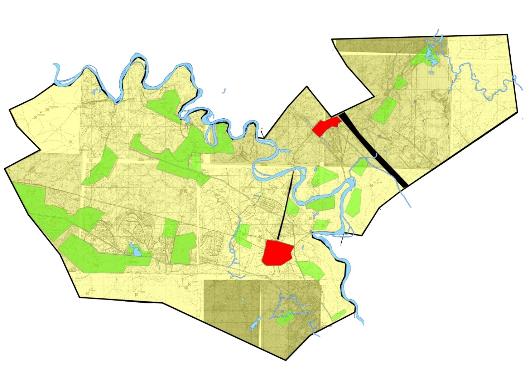 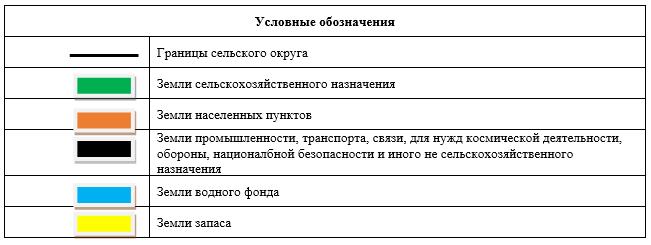  Собственники земельных участков
      Продолжение таблицы
      Расшифровка аббревиатур:
      КРС-крупный рогатый скот;
      МРС-мелкий рогатый скот. Приемлемая схема пастбищеоборотов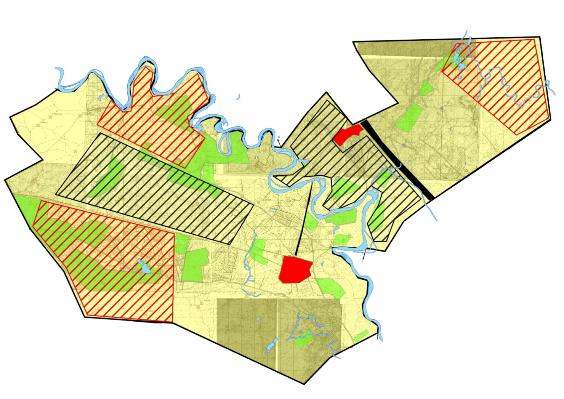 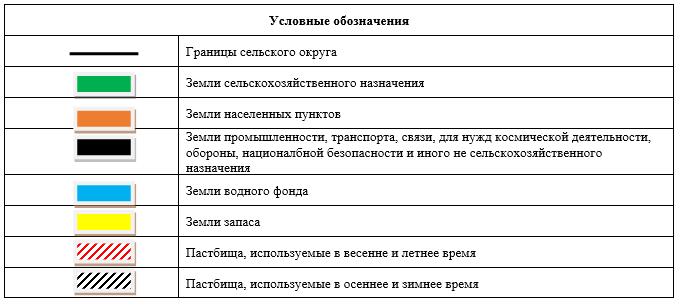  Карта с обозначением внешних и внутренних границ и площадей пастбищ, в том числе сезонных, объектов пастбищной инфраструктуры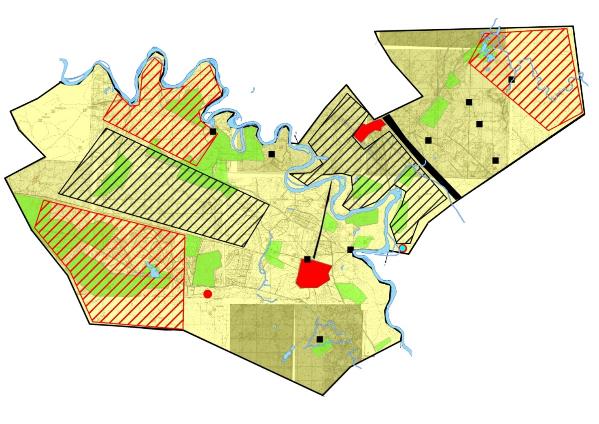 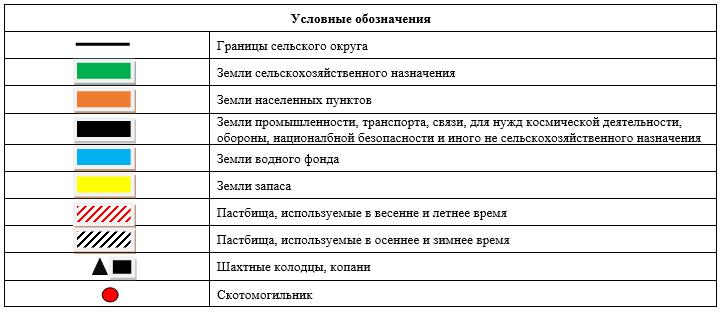  Схема доступа пастбищепользователей к водоисточникам (озерам, рекам, прудам, копаням, оросительным или обводнительным каналам, трубчатым или шахтным колодцам) составленную согласно норме потребления воды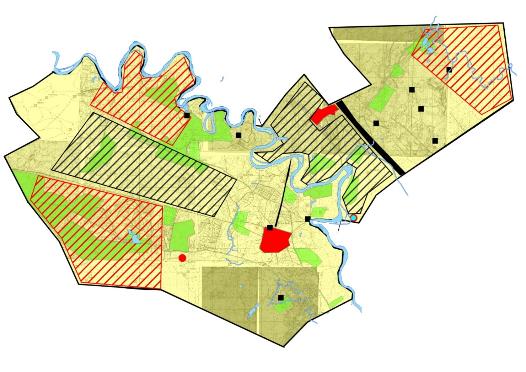 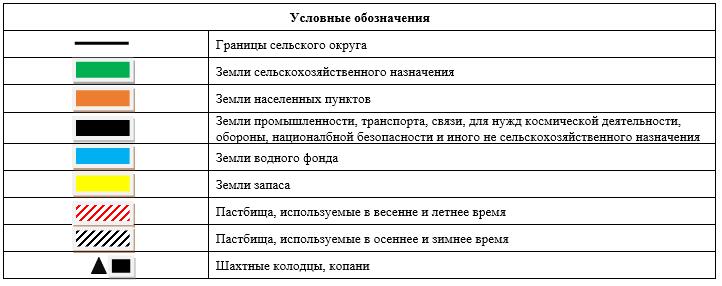  Схема перераспределения пастбищ для размещения поголовья сельскохозяйственных животных физических и (или) юридических лиц, у которых отсутсвуют пастбища, и перемещения его на предоставляемые пастбища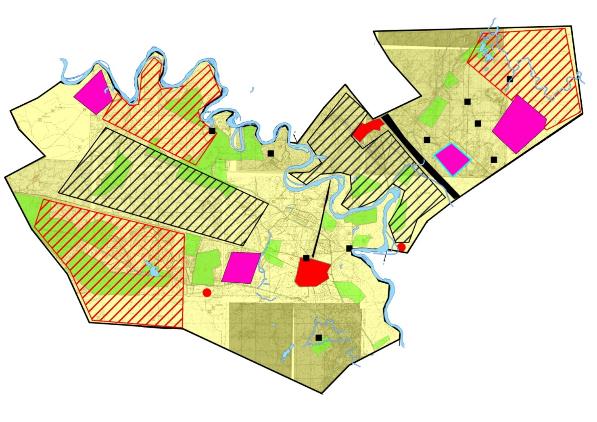 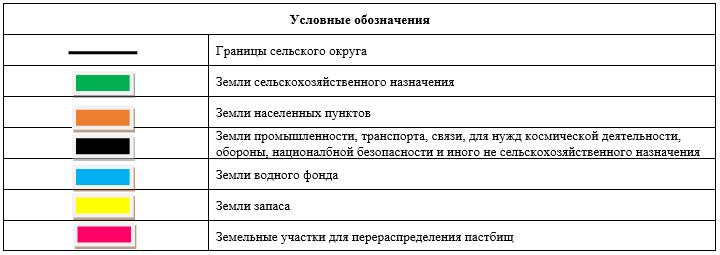  Схема размещения поголовья сельскохозяйственных животных на отгонных пастбищах физических и (или) юридических лиц, не обеспеченных пастбищами, расположенными в сельском округе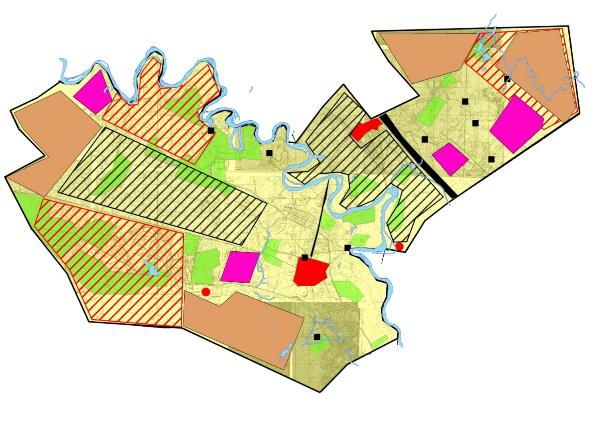 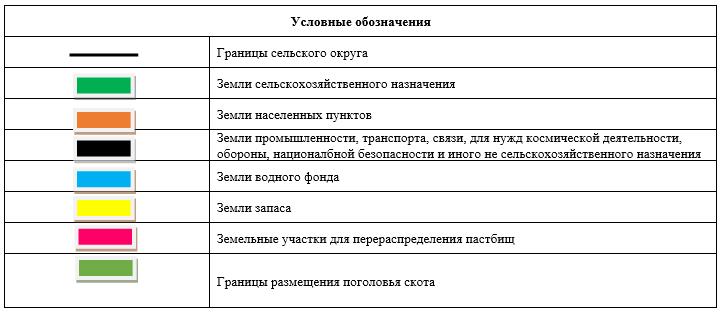  Календарный график по использованию пастбищ, устанавливающий сезонные маршруты выпаса и передвижения сельскохозяйственных животных План по управлению пастбищами и их использованию сельского округа Теликоль на 2024-2025 годы
      1) Схема (карта) расположения пастбищ на территории в разрезе категорий земель, собственников земельных участков и землепользователей на основании правоустанавливающих документов;
      2) приемлемая схема пастбищеоборотов;
      3) карта с обозначением внешних и внутренних границ и площадей пастбищ, в том числе сезонных, объектов пастбищной инфраструктуры;
      4) схема доступа пастбищепользователей к водоисточникам (озерам, рекам, прудам, копаням, оросительным или обводнительным каналам, трубчатым или шахтным колодцам) составленную согласно норме потребления воды;
      5) схему перераспределения пастбищ для размещения поголовья сельскохозяйственных животных физических и (или) юридических лиц, у которых отсутствуют пастбища, и перемещения его на предоставляемые пастбища;
      6) схема размещения поголовья сельскохозяйственных животных на отгонных пастбищах физических и (или) юридических лиц, не обеспеченных пастбищами, расположенными в сельском округе Теликоль (далее – сельский округ);
      7) календарный график по использованию пастбищ, устанавливающий сезонные маршруты выпаса и передвижения сельскохозяйственных животных.
      Территория сельского округа относится к сухой, типчаково-ковыльных степной зоне. Выявлено преобладание степной растительности, основными ее видами являются: типчак, ковыли, овсец и различные виды полыни с участием различных трав небольших степей.
      На территори сельского округа слабо развиты гидрографические сети. Обводнение пастбищ обеспечивается природными копанями, шахтными колодцами. Качество воды слабо соленое, пригодное для полива животных.
      Средняя урожайность пастбищных угодий составляет 8,4 центнер/гектар.
      Фонд кормов пастбищ используется в пастбищный период продолжительностью 170-180 дней.
      Сельский округ расположен в северной части Шиелийского района.
      Административно-территориальное деление состоит из села Теликоль.
      По природным условиям погоды: в пределах степной зоны и по агроклиматическим показателям, характерные для них свойства: суровая продолжительная зима, короткое умеренно жаркое лето, резкими контрастами температур зимы и лета, малое количество годовых осадков.
      Общая земельная площадь сельского округа составляет 84726 гектаров (далее – га), из них пастбищ –10800 га.
      По категориям земли распределяются следующим образом:
      земли сельскохозяйственного назначения-11393 га;
      земли населенных пунктов-1149 га;
      земли промышленности, транспорта, связи, для нужд космической деятельности, обороны, национальной безопасности и иного несельскохозяйственного назначения-1571 га.
      Количество поголовья сельскохозяйственных животных на территории сельского округа: 2300 голов крупного рогатого скота, 3280 голов мелкого рогатого скота, 472 голов лошадей.
      По видам сельскозяйственных животных распределено следующим образом:
      крупный рогатый скот – 3 стада;
      мелкий рогатый скот – 4 стада;
      лошади – 18 стад.
      Пастбища относятся к природным пастбищам в зависимости от природно-климатических особенностей сельского округа и используется преимущественно для выпаса скота. На территории сельского округа отсутсвуют сеялки и аридные пастбища.
      Основными пользователями пастбищ являются жители сельского округа.
      План принят в целях рационального использования пастбищ, устойчивого обеспечения потребности в кормах и предотвращения процессов деградации пастбищ.
      На территории сельского округа действует 1 ветеринарный пункт, 1 пункт осеменения.
      В сельском округе не установлены сервитуты для прогона скота. Схема (карта) расположения пастбищ на территории в разрезе категорий земель, собственников земельных участков иземлепользователей на основании правоустанавливающих документов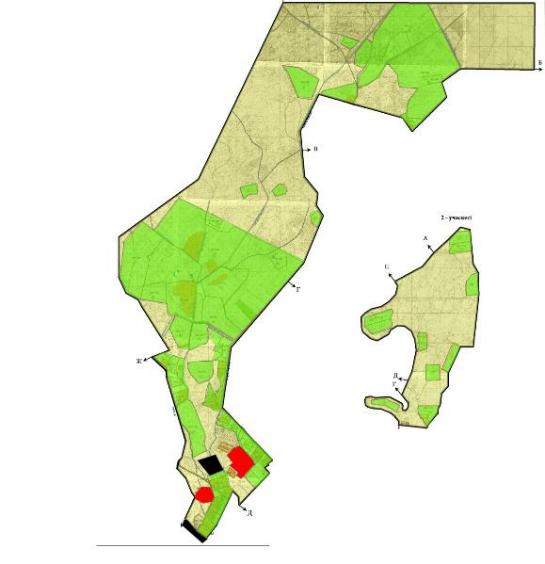 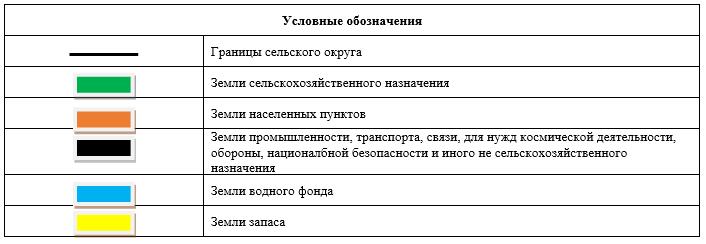  Собственники земельных участков
      Продолжение таблицы
      Расшифровка аббревиатур:
      КРС-крупный рогатый скот;
      МРС-мелкий рогатый скот. Приемлемая схема пастбищеоборотов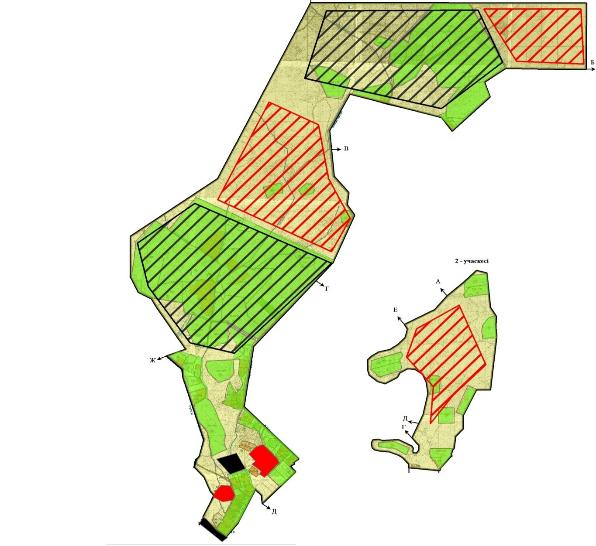 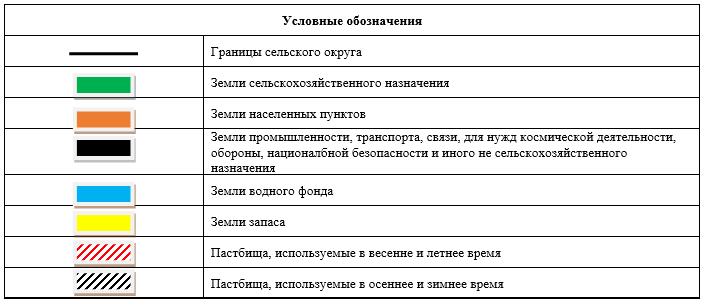  Карта с обозначением внешних и внутренних границ и площадей пастбищ, в том числе сезонных, объектов пастбищной инфраструктуры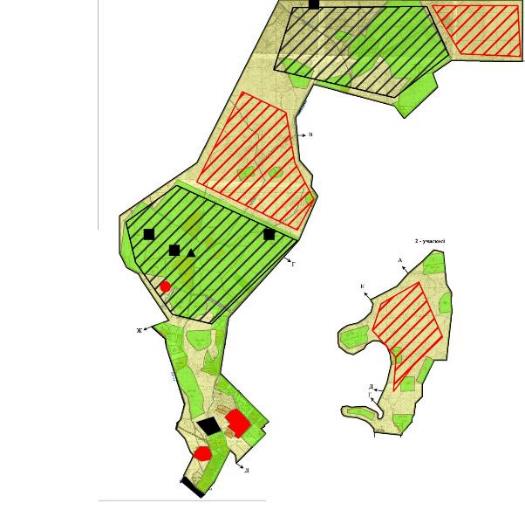 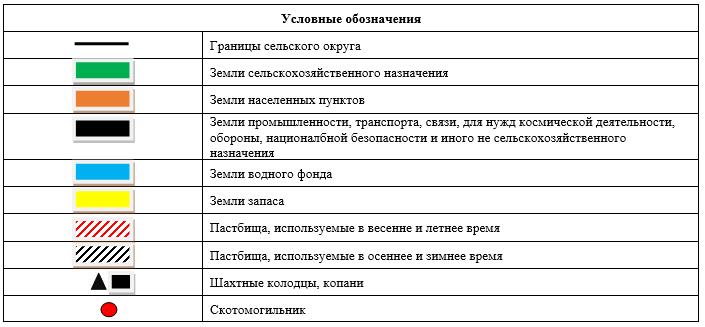  Схема доступа пастбищепользователей к водоисточникам (озерам, рекам, прудам, копаням, оросительным или обводнительным каналам, трубчатым или шахтным колодцам) составленную согласно норме потребления воды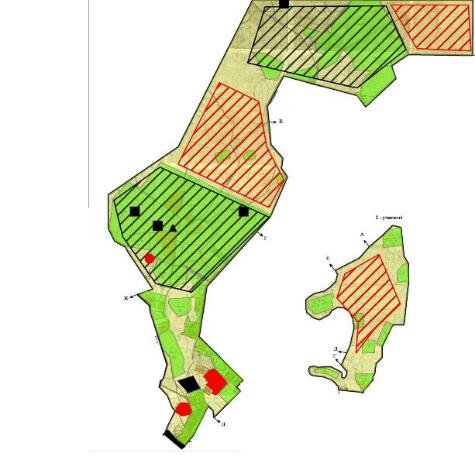 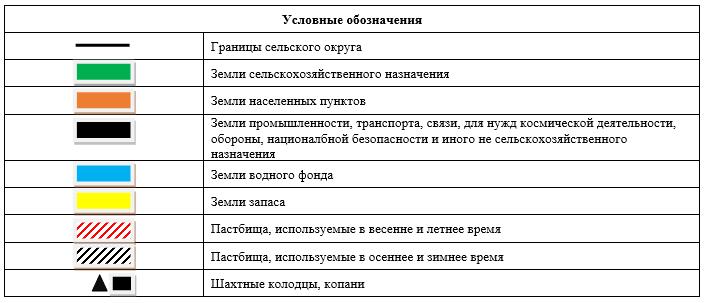  Схема перераспределения пастбищ для размещения поголовья сельскохозяйственных животных физических и (или) юридических лиц, у которых отсутсвуют пастбища, и перемещения его на предоставляемые пастбища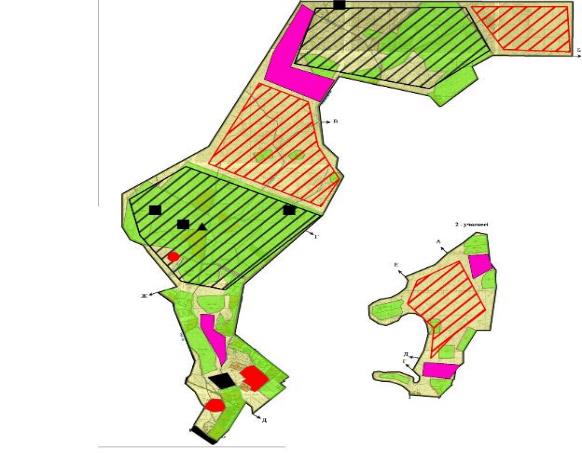 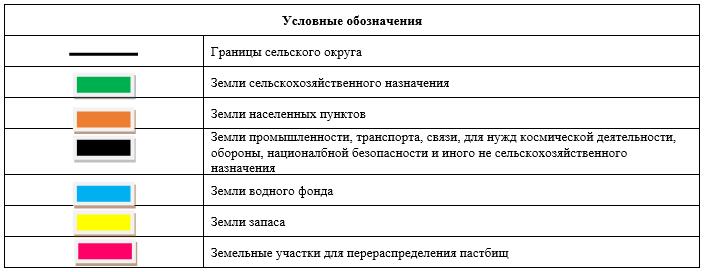  Схема размещения поголовья сельскохозяйственных животных на отгонных пастбищах физических и (или) юридических лиц, не обеспеченных пастбищами, расположенными в сельском округе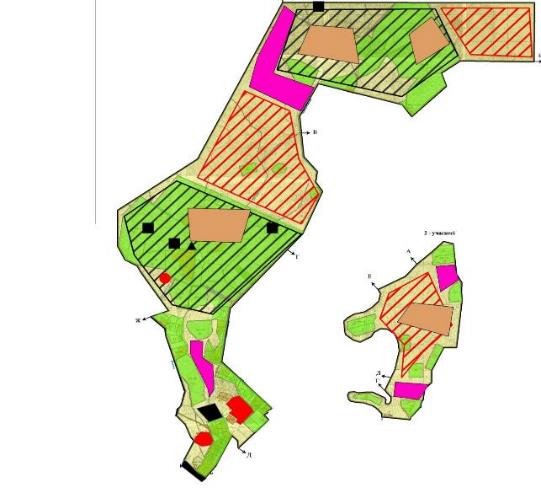 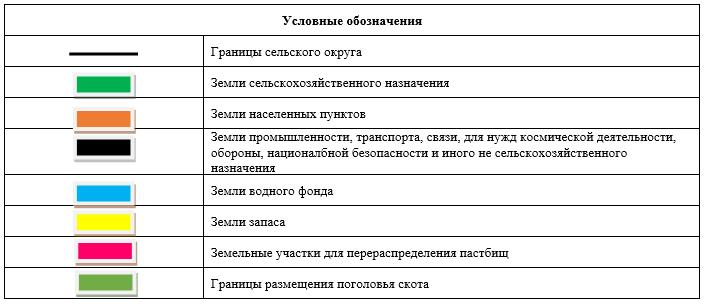  Календарный график по использованию пастбищ, устанавливающий сезонные маршруты выпаса и передвижения сельскохозяйственных животных План по управлению пастбищами и их использованию сельского округа Туран на 2024-2025 годы
      1) Схема (карта) расположения пастбищ на территории в разрезе категорий земель, собственников земельных участков и землепользователей на основании правоустанавливающих документов;
      2) приемлемая схема пастбищеоборотов;
      3) карта с обозначением внешних и внутренних границ и площадей пастбищ, в том числе сезонных, объектов пастбищной инфраструктуры;
      4) схема доступа пастбищепользователей к водоисточникам (озерам, рекам, прудам, копаням, оросительным или обводнительным каналам, трубчатым или шахтным колодцам) составленную согласно норме потребления воды;
      5) схему перераспределения пастбищ для размещения поголовья сельскохозяйственных животных физических и (или) юридических лиц, у которых отсутствуют пастбища, и перемещения его на предоставляемые пастбища;
      6) схема размещения поголовья сельскохозяйственных животных на отгонных пастбищах физических и (или) юридических лиц, не обеспеченных пастбищами, расположенными в сельском округе Туран (далее – сельский округ);
      7) календарный график по использованию пастбищ, устанавливающий сезонные маршруты выпаса и передвижения сельскохозяйственных животных.
      Территория сельского округа относится к сухой, типчаково-ковыльных степной зоне. Выявлено преобладание степной растительности, основными ее видами являются: типчак, ковыли, овсец и различные виды полыни с участием различных трав небольших степей.
      На территори сельского округа слабо развиты гидрографические сети. Обводнение пастбищ обеспечивается природными копанями, шахтными колодцами. Качество воды слабо соленое, пригодное для полива животных.
      Средняя урожайность пастбищных угодий составляет 8,4 центнер/гектар.
      Фонд кормов пастбищ используется в пастбищный период продолжительностью 170-180 дней.
      Сельский округ расположен в восточной части Шиелийского района.
      Административно-территориальное деление состоит из села Ш. Кодаманова.
      По природным условиям погоды: в пределах степной зоны и по агроклиматическим показателям, характерные для них свойства: суровая продолжительная зима, короткое умеренно жаркое лето, резкими контрастами температур зимы и лета, малое количество годовых осадков.
      Общая земельная площадь сельского округа составляет 15792 гектаров (далее – га), из них пастбищ –2960 га.
      По категориям земли распределяются следующим образом:
      земли сельскохозяйственного назначения-9248 га;
      земли населенных пунктов-758 га;
      земли промышленности, транспорта, связи, для нужд космической деятельности, обороны, национальной безопасности и иного несельскохозяйственного назначения-5226 га.
      Количество поголовья сельскохозяйственных животных на территории сельского округа: 3142 голов крупного рогатого скота, 4000 голов мелкого рогатого скота, 449 голов лошадей.
      По видам сельскозяйственных животных распределено следующим образом:
      крупный рогатый скот – 4 стада;
      мелкий рогатый скот – 5 стада;
      лошади – 18 стад.
      Пастбища относятся к природным пастбищам в зависимости от природно-климатических особенностей сельского округа и используется преимущественно для выпаса скота. На территории сельского округа отсутсвуют сеялки и аридные пастбища.
      Основными пользователями пастбищ являются жители сельского округа.
      План принят в целях рационального использования пастбищ, устойчивого обеспечения потребности в кормах и предотвращения процессов деградации пастбищ.
      На территории сельского округа действует 1 ветеринарный пункт, 1 пункт осеменения.
      В сельском округе не установлены сервитуты для прогона скота. Схема (карта) расположения пастбищ на территории в разрезе категорий земель, собственников земельных участков иземлепользователей на основании правоустанавливающих документов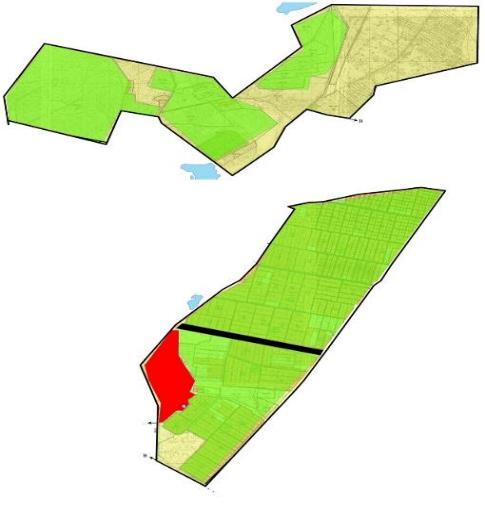 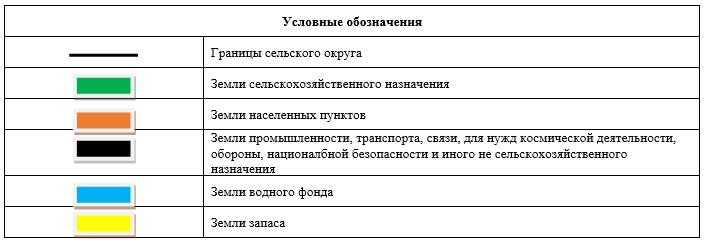  Собственники земельных участков
      Продолжение таблицы
      Расшифровка аббревиатур:
      КРС-крупный рогатый скот;
      МРС-мелкий рогатый скот. Приемлемая схема пастбищеоборотов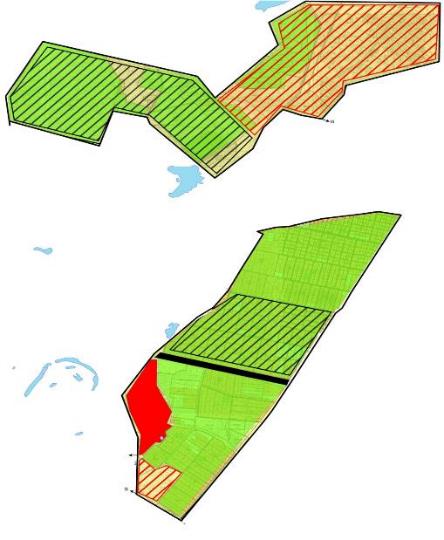 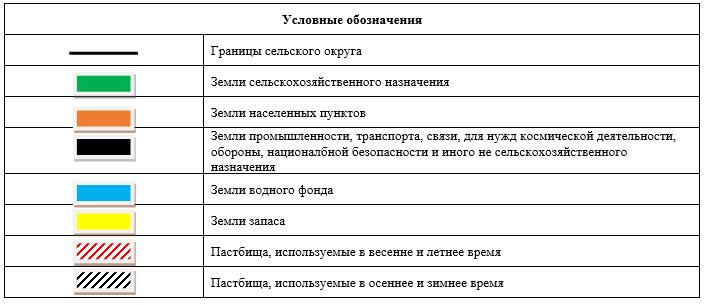  Карта с обозначением внешних и внутренних границ и площадей пастбищ, в том числе сезонных, объектов пастбищной инфраструктуры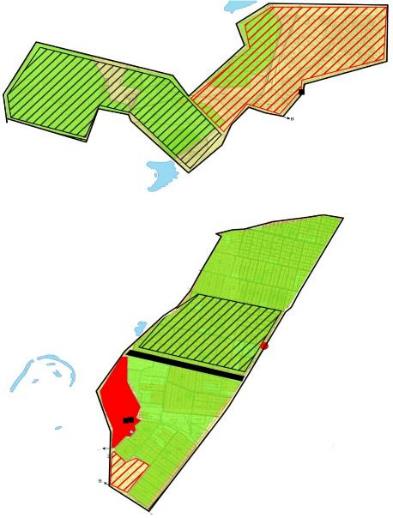 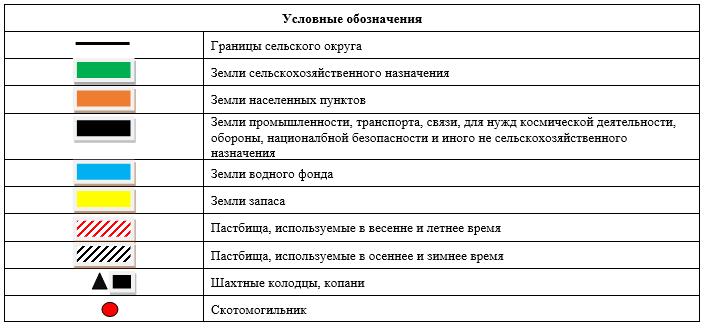  Схема доступа пастбищепользователей к водоисточникам (озерам, рекам, прудам, копаням, оросительным или обводнительным каналам, трубчатым или шахтным колодцам) составленную согласно норме потребления воды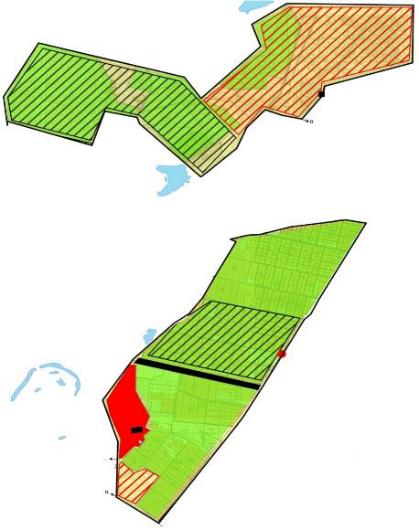 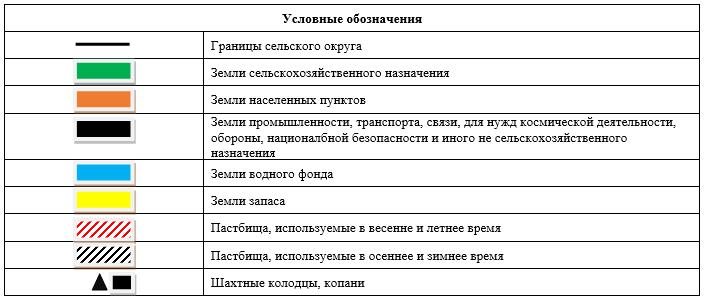  Схема перераспределения пастбищ для размещения поголовья сельскохозяйственных животных физических и (или) юридических лиц, у которых отсутсвуют пастбища, и перемещения его на предоставляемые пастбища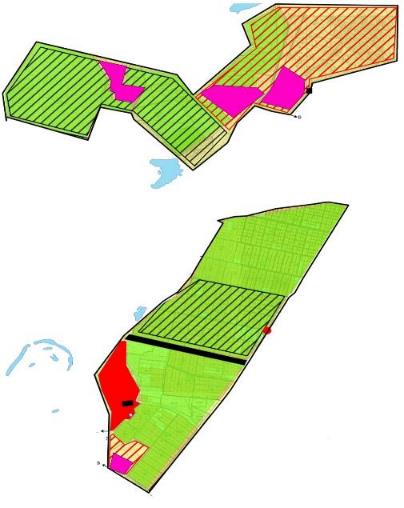 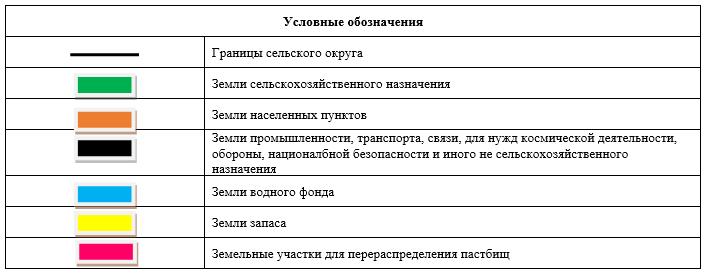  Схема размещения поголовья сельскохозяйственных животных на отгонных пастбищах физических и (или) юридических лиц, не обеспеченных пастбищами, расположенными в сельском округе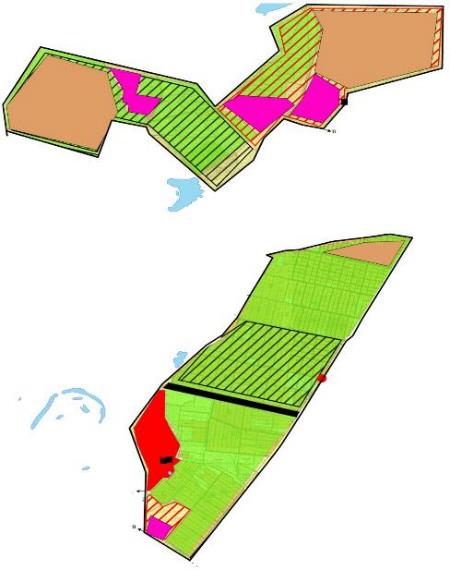 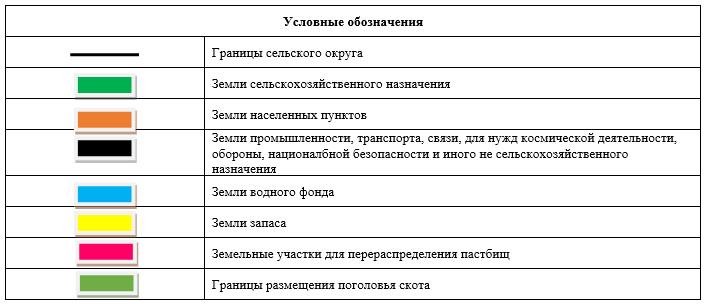  Календарный график по использованию пастбищ, устанавливающий сезонные маршруты выпаса и передвижения сельскохозяйственных животных План по управлению пастбищами и их использованию сельского округа Енбекши на 2024-2025 годы
      1) Схема (карта) расположения пастбищ на территории в разрезе категорий земель, собственников земельных участков и землепользователей на основании правоустанавливающих документов;
      2) приемлемая схема пастбищеоборотов;
      3) карта с обозначением внешних и внутренних границ и площадей пастбищ, в том числе сезонных, объектов пастбищной инфраструктуры;
      4) схема доступа пастбищепользователей к водоисточникам (озерам, рекам, прудам, копаням, оросительным или обводнительным каналам, трубчатым или шахтным колодцам) составленную согласно норме потребления воды;
      5) схему перераспределения пастбищ для размещения поголовья сельскохозяйственных животных физических и (или) юридических лиц, у которых отсутствуют пастбища, и перемещения его на предоставляемые пастбища;
      6) схема размещения поголовья сельскохозяйственных животных на отгонных пастбищах физических и (или) юридических лиц, не обеспеченных пастбищами, расположенными в сельском округе Енбекши (далее – сельский округ);
      7) календарный график по использованию пастбищ, устанавливающий сезонные маршруты выпаса и передвижения сельскохозяйственных животных.
      Территория сельского округа относится к сухой, типчаково-ковыльных степной зоне. Выявлено преобладание степной растительности, основными ее видами являются: типчак, ковыли, овсец и различные виды полыни с участием различных трав небольших степей.
      На территори сельского округа слабо развиты гидрографические сети. Обводнение пастбищ обеспечивается природными копанями, шахтными колодцами. Качество воды слабо соленое, пригодное для полива животных.
      Средняя урожайность пастбищных угодий составляет 8,4 центнер/гектар.
      Фонд кормов пастбищ используется в пастбищный период продолжительностью 170-180 дней.
      Сельский округ расположен в северо-восточной части Шиелийского района, граничит с восточной стороны Жанакорганским районом.
      Административно-территориальное деление состоит из село Енбекши, село Косуйенки.
      По природным условиям погоды: в пределах степной зоны и по агроклиматическим показателям, характерные для них свойства: суровая продолжительная зима, короткое умеренно жаркое лето, резкими контрастами температур зимы и лета, малое количество годовых осадков.
      Общая земельная площадь сельского округа составляет 454923 гектаров (далее – га), из них пастбищ –30927 га.
      По категориям земли распределяются следующим образом:
      земли сельскохозяйственного назначения-32102 га;
      земли населенных пунктов-3347 га,
      земли для промышленности, транспорта, связи, космоса, обороны, национальной безопасности и других несельскохозяйственных целей-218609 га.
      Количество поголовья сельскохозяйственных животных на территории сельского округа: 3158 голов крупного рогатого скота,15114 голов мелкого рогатого скота,674 голов лошадей, 471 голов верблюдов.
      По видам сельскозяйственных животных распределено следующим образом:
      крупный рогатый скот – 4стада;
      мелкий рогатый скот – 21 стада;
      лошади – 26 стад;
      верблюды – 15 стад.
      Пастбища относятся к природным пастбищам в зависимости от природно-климатических особенностей сельского округа и используется преимущественно для выпаса скота. На территории сельского округа отсутсвуют сеялки и аридные пастбища.
      Основными пользователями пастбищ являются жители сельского округа.
      План принят в целях рационального использования пастбищ, устойчивого обеспечения потребности в кормах и предотвращения процессов деградации пастбищ.
      На территории сельского округа действует 1 ветеринарный пункт и 1 пункт осеменения.
      В сельском округе не установлены сервитуты для прогона скота. Схема (карта) расположения пастбищ на территории в разрезе категорий земель, собственников земельных участков иземлепользователей на основании правоустанавливающих документов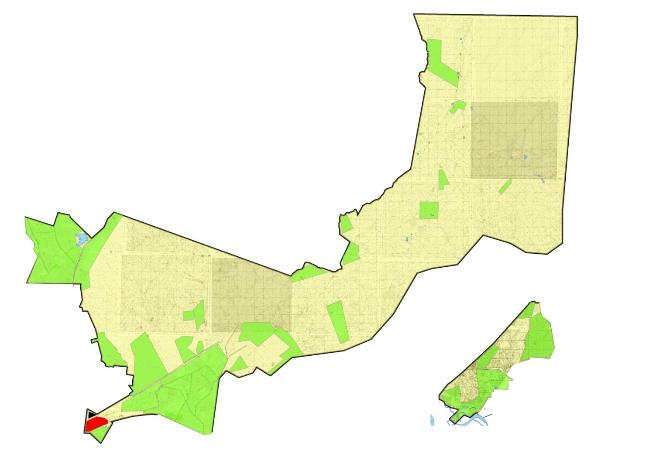 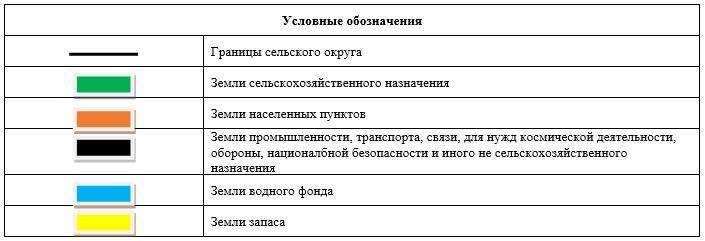  Собственники земельных участков
      Продолжение таблицы
      Расшифровка аббревиатур:
      КРС-крупный рогатый скот;
      МРС-мелкий рогатый скот. Приемлемая схема пастбищеоборотов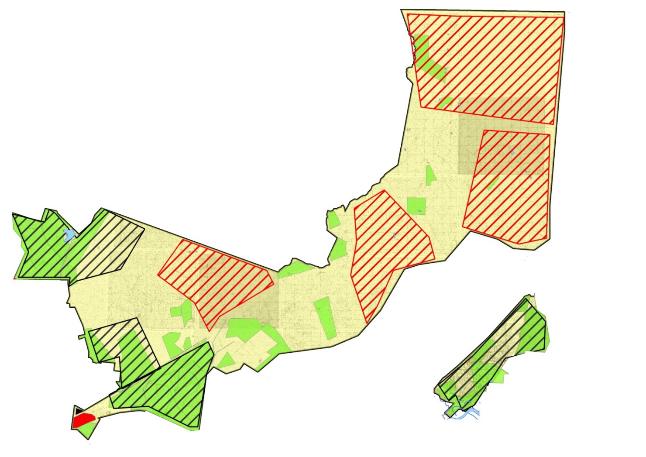 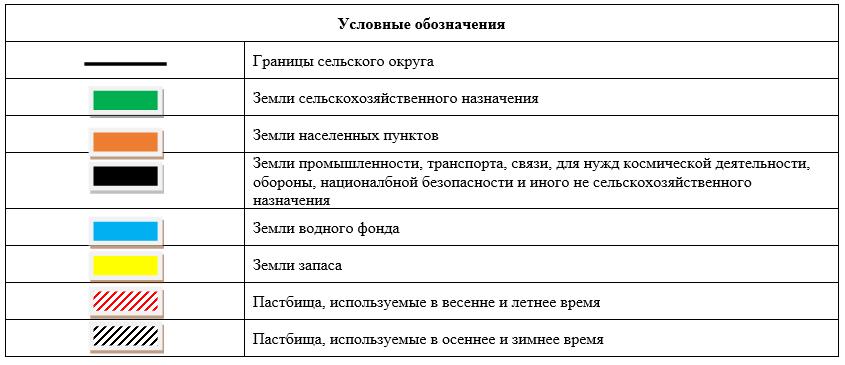  Карта с обозначением внешних и внутренних границ и площадей пастбищ, в том числе сезонных, объектов пастбищной инфраструктуры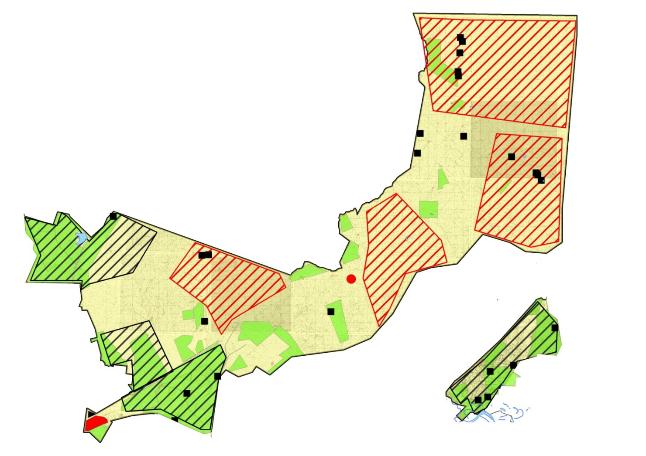 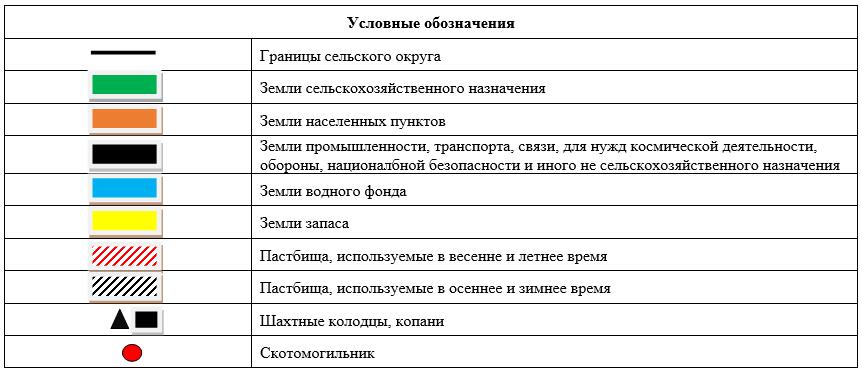  Схема доступа пастбищепользователей к водоисточникам (озерам, рекам, прудам, копаням, оросительным или обводнительным каналам, трубчатым или шахтным колодцам) составленную согласно норме потребления воды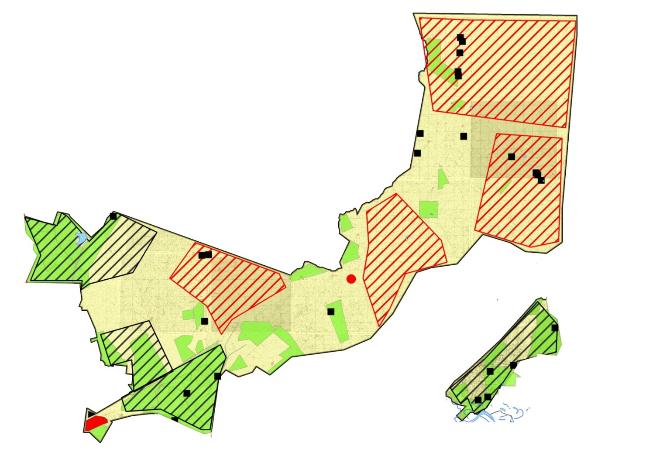 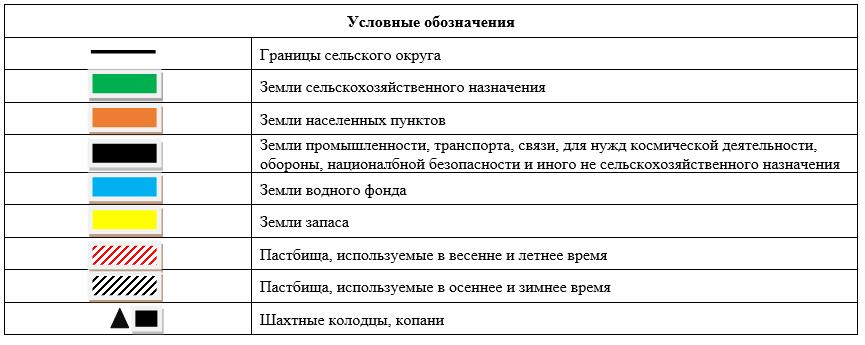  Схема перераспределения пастбищ для размещения поголовья сельскохозяйственных животных физических и (или) юридических лиц, у которых отсутсвуют пастбища, и перемещения его на предоставляемые пастбища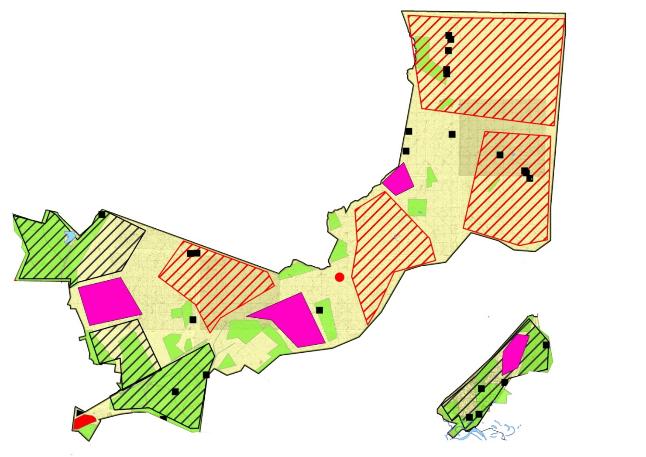 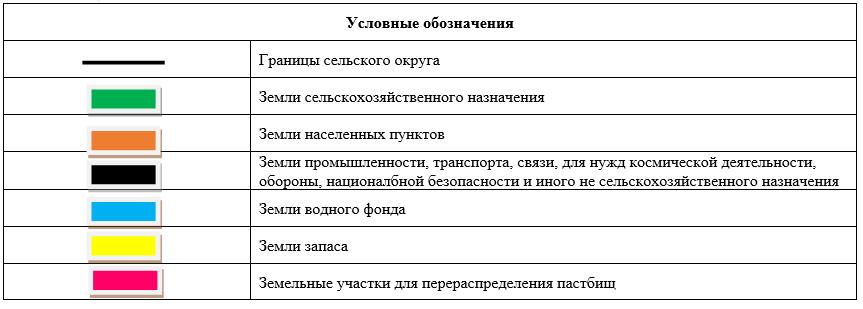  Схема размещения поголовья сельскохозяйственных животных на отгонных пастбищах физических и (или) юридических лиц, не обеспеченных пастбищами, расположенными в сельском округе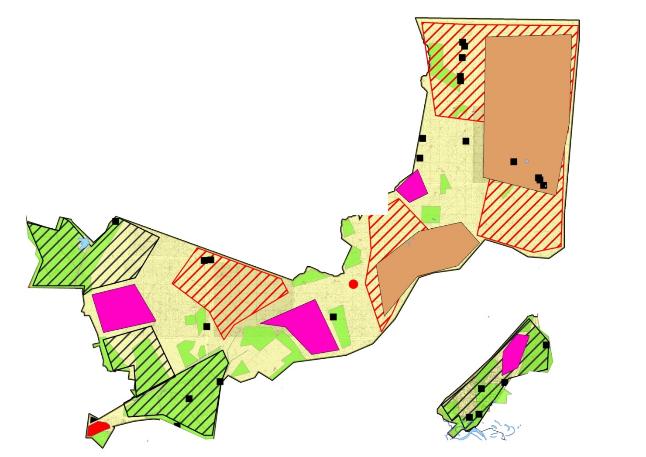 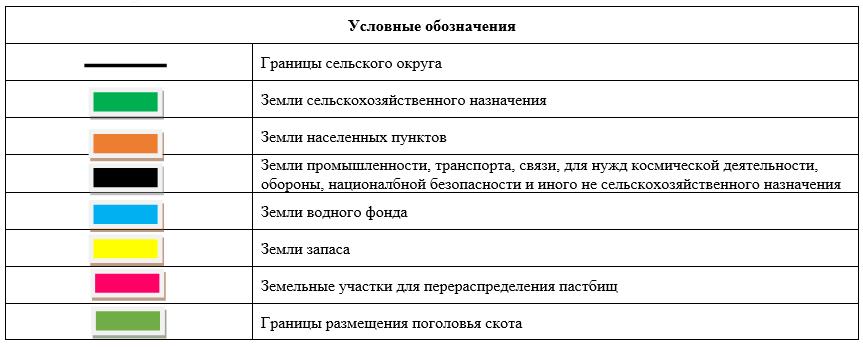  Календарный график по использованию пастбищ, устанавливающий сезонные маршруты выпаса и передвижения сельскохозяйственных животных Таблица распределения пастбищ для размещения маточного (дойного) поголовья крупного рогатого скота в разрезе населенных пунктов по поселку и сельским округам
					© 2012. РГП на ПХВ «Институт законодательства и правовой информации Республики Казахстан» Министерства юстиции Республики Казахстан
				
      Председатель районного маслихата 

А. Жандарбеков
Приложение 1 к решению
Шиелийcкого районного маслихата
от "11" марта 2024 года № 14/27
№
Собственники земельных участков
Площадь пастбищ, (га)
Наличие скота по видам, (голов)
Наличие скота по видам, (голов)
Наличие скота по видам, (голов)
№
Собственники земельных участков
Площадь пастбищ, (га)
КРС
МРС
Лошади
1
Ниеталиев Дулат, крестьянское хозяйство "Тәуекел"
255
37
-
35
2
крестьянское хозяйство "Қалдыбай"
130
129
863
-
3
Топаева Фатима, крестьянское хозяйство "Топаева"
130
88
-
11
4
ГУ "Шиелинский агротехнический колледж "
880
22
-
-
Всего
1395
276
863
46
Норма потребности в пастбищах на 1 голова, (га)
Норма потребности в пастбищах на 1 голова, (га)
Норма потребности в пастбищах на 1 голова, (га)
Потребность пастбищ,(га)
Потребность пастбищ,(га)
Потребность пастбищ,(га)
Потребность пастбищ,(га)
Излишки пастбищ, (га)
КРС
МРС
Лошади
КРС
МРС
Лошади
Итого (га)
Излишки пастбищ, (га)
11,0
-
-
1144
-
-
1144
-
11,0
-
-
110
-
-
110
20
11,0
-
-
880
-
-
880
-
11,0
-
-
374
-
-
374
506
11,0
-
-
2508
-
-
2508
526
Период перегона животных на пастбища
Период отгона животных с пастбища
1 половина марта
2 декада октябряПриложение 2 к решению
Шиелийcкого районного маслихата
от "11" марта 2024 года №14/27
№
Собственники земельных участков
Площадь пастбищ, (га)
Наличие скота по видам, (голов)
Наличие скота по видам, (голов)
Наличие скота по видам, (голов)
Норма потребности в пастбищах на 1 голова, (га)
Норма потребности в пастбищах на 1 голова, (га)
Норма потребности в пастбищах на 1 голова, (га)
№
Собственники земельных участков
Площадь пастбищ, (га)
КРС
МРС
Лошадь
КРС
МРС
Лошадь
1
 Жұмбеков Даулет Егембергенұлы, крестьянское хозяйство "Ақмая" 
39
295
716
11,0
-
13,2
2
Баймағанбет Сәрсенбек Сәбекұлы,
 крестьянское хозяйство "Ұлдана" 
30
136
-
-
11,0
-
-
3
 Ахметов Ермек Қадірбайұлы, крестьянское хозяйство "Сержан" 
29
85
-
4
11,0
-
13,2
4
Ахметов Аяған, крестьянское хозяйство
 "Аяған" 
21
96
-
-
11,0
-
-
5
Ауанов Бақытжан Әзімханұлы,
 крестьянское хозяйство "Ауан" 
49
180
-
11,0
-
13,2
6
Жұмбек Тасқын Егембергенұлы, крестьянское хозяйство "Нұржан" кх
43
-
-
-
-
-
-
7
РановСәрсембек Алдахиярұлы, крестьянское хозяйство
 "Әсет" 
97
257
-
138
11,0
-
13,2
8
 Досжанов Мұқанбетқали, крестьянское хозяйство "Досжан" 
 75 
12
-
-
11,0
-
-
9
 Дәрібаев Қаныш, крестьянское хозяйство "Сандуғаш" 
 49,9 
235
-
-
11,0
-
-
10
 Жүсіпов Оразбай, крестьянское хозяйство "Бектас" 
 19 
60
-
-
11,0
-
-
11
Жәлімбетова Құралай, крестьянское хозяйство "Жәлімбетова"
 23 
8
-
-
-
-
-
12
 Жәленов Бақыт, крестьянское хозяйство "Жәленов" 
 108,8 
12
-
-
11,0
-
-
13
 Күнту Дүйсебек, крестьянское хозяйство "Күнту" 
 141 
25
1
11,0
2,2
-
14
Мырзабеков Нұрғали, крестьянское хозяйство
 "Көкжиде" 
 105 
17
633
-
11,0
2,2
-
15
Нарымбетов Бурханияр, крестьянское хозяйство
 "Береке" 
 4,99 
1
-
-
11,0
-
13,2
16
Пірімбетов Нұрболат, крестьянское хозяйство
 "Нұр-Жақып" 
 58 
-
1003
-
-
2,2
-
17
 Сұлтанияров Мықтыбай, крестьянское хозяйство "Балазат" 
1
-
-
-
-
-
-
18
 Тілеубаев Әділбек, крестьянское хозяйство "Құлагер" 
 49,9 
349
2034
335
11,0
2,2
13,2
19
 Топаева Фатима, крестьянское хозяйство "Топаева" 
 24 
88
-
11
-
-
-
20
 Уадилов Азамат, крестьянское хозяйство "Ақмая и К" 
 4,99 
-
-
-
11,0
-
-
21
 Кадыров Өтеубай, крестьянское хозяйство "Кадыров" 
 102 
-
-
-
-
-
-
22
 Құрбанов Асқар, крестьянское хозяйство "Дәулет" 
 40 
156
-
-
-
-
-
23
 Жұмбек Тасқын Егембергенұлы, крестьянское хозяйство "Нұрасыл" 
 363 
187
1007
129
11,0
2,2
13,2
24
 Шарипов Шахмардан, крестьянское хозяйство "Дамир" 
-
323
740
108
11,0
2,2
-
Всего
1477,58
1522
3965
347
11,0
2,2
13,2
Потребность пастбищ,(га)
Потребность пастбищ,(га)
Потребность пастбищ,(га)
Потребность пастбищ,(га)
Излишки пастбищ, (га)
КРС
МРС
Лошадь
Итого (га)
2519
-
39,6
2558,6
-
1408
-
-
1408
-
308
-
52,8
360,8
-
165
-
-
165
-
858
-
13,2
871,2
-
-
-
-
-
43
2332
-
1953,6
4285,6
-
154
-
-
154
-
627
-
-
627
-
286
-
-
286
-
-
-
-
-
23
132
-
-
132
-
572
1830,4
-
2402,4
-
440
1498,2
-
1938,2
-
1760
-
660
2420
-
-
924
-
924
-
-
-
1
1903
1258,4
1465,2
4626,6
-
-
-
24
11
-
-
11
-
-
-
-
-
102
-
-
-
-
40
2035
1469,6
396
3900,6
-
1232
1742,4
-
2974,4
-
16742
8723
4580,4
30034,4
233
Период перегона животных на пастбища
Период отгона животных с пастбища
1 половина марта
2 декада октябряПриложение 3 к решению
Шиелийcкого районного маслихата
от "11" марта 2024 года №14/27
№
Собственники земельных участков
Площадь пастбищ, (га)
Наличие скота по видам, (голов)
Наличие скота по видам, (голов)
Наличие скота по видам, (голов)
Норма потребности в пастбищах на 1 голова, (га)
Норма потребности в пастбищах на 1 голова, (га)
Норма потребности в пастбищах на 1 голова, (га)
№
Собственники земельных участков
Площадь пастбищ, (га)
КРС
МРС
Лошадь
КРС
МРС
Лошадь
1
 Сейтжанов Әбдімәлік, крестьянское хозяйство "Сейтжанов" 
 813 
136
124
11,0
2,2
13,2
2
 Қалекеев Смат, крестьянское хозяйство "Қалекеев" 
70
56
-
2
11,0
-
13,2
3
 Әбдіраманова Шырынкүл, крестьянское хозяйство "Санжар" 
50
110
46
11,0
2,2
13,2
4
Манабаева Гулжанат, крестьянское хозяйство "Мұстафа"
102
-
-
-
-
-
-
5
 Қойшыбаев Күміскүл, крестьянское хозяйство "Баукен" 
98
-
-
-
-
-
-
6
 Махантаева Ақберген, крестьянское хозяйство "Қаратай" 
600
-
-
-
-
2,2
-
Всего
1 733
240
220
74
11,0
2,2
13,2
Потребность пастбищ,(га)
Потребность пастбищ,(га)
Потребность пастбищ,(га)
Потребность пастбищ,(га)
Излишки пастбищ, (га)
КРС
МРС
Лошадь
Итого (га)
1 430
440
792
2 662
-
550
-
79,2
629,2
-
660
22
105,6
787,6
-
-
-
-
-
102
-
-
-
-
98
-
22
-
22
578
2640
484
976,8
3700,8
778
Период перегона животных на пастбища
Период отгона животных с пастбища
1 половина марта
2 декада октябряПриложение 4 к решению
Шиелийcкого районного маслихата
от "11" марта 2024 года №14/27
№
Собственники земельных участков
Площадь пастбищ, (га)
Наличие скота по видам, (голов)
Наличие скота по видам, (голов)
Норма потребности в пастбищах на 1 голова, (га)
Норма потребности в пастбищах на 1 голова, (га)
Потребность пастбищ,(га)
Потребность пастбищ,(га)
Потребность пастбищ,(га)
Излишки пастбищ, (га)
№
Собственники земельных участков
Площадь пастбищ, (га)
КРС
Лошадь
КРС
Лошадь
КРС
Лошадь
Итого (га)
1
 Түменов Әлшағыр, крестьянское хозяйство "Жанұя" 
20
3
-
-
-
-
-
-
20
2
 Адилов Ержігіт, крестьянское хозяйство "Аружан" 
50
110
3
11,0
-
165
-
165
-
3
 Айтбаев Шазатхан, крестьянское хозяйство "Бекзатхан" 
25
12
-
11,0
-
132
-
132
-
4
 Айтимов Талғат, крестьянское хозяйство "Жолдасбек" 
50
63
2
-
-
-
-
-
50
4
 Алтынбеков Әбдрахман, крестьянское хозяйство "Мұстафа" 
43
1
99
11,0
13,2
11
554,4
565,4
5
 Аширов Мұханбет, крестьянское хозяйство "Диханшы" 
24,16
17
-
11,0
-
110
-
110
-
6
 Байзақов Өмірзақ, крестьянское хозяйство "Нұр" 
250
140
-
11,0
-
1166
-
1166
-
7
 Бекзадаев Ханзада, крестьянское хозяйство "Ахметов" 
10
-
-
-
-
-
-
-
10
8
 Жүсіпов Жасұлан, крестьянское хозяйство "Жасұлан" 
60
-
-
-
-
-
-
-
60
9
 Күлбаев Пернебек, крестьянское хозяйство "Жігер-2" 
44
3
32
-
-
-
-
-
44
10
 Молдабеков Нысанбек, крестьянское хозяйство "Жалғасбек" 
86
23
75
-
-
-
-
-
86
11
 Нұрмаханова Тазагүл, крестьянское хозяйство "Мирас" 
70
8
-
-
-
-
-
70
12
 Нұрмырзаев Иманшафи, крестьянское хозяйство "Сыр" 
3
2
-
-
-
-
-
-
3
13
 Саржанов Жарылқап, крестьянское хозяйство "Саржанов" 
14
69
-
11,0
-
550
-
550
-
14
 Ташимов Жанболат, крестьянское хозяйство "Сабыр" 
30
-
-
-
-
-
-
-
30
15
 Тен Владимир, крестьянское хозяйство "Спирит" 
50
-
10
-
13,2
-
132
132
-
16
 Төлегенұлы Самат, крестьянское хозяйство "Самат" 
28
-
4
11,0
-
77
-
77
-
17
 Шакиров Ауелбай, крестьянское хозяйство "Несибе" 
37
33
-
-
-
-
-
-
37
18
 Құрбанғалиев Ғабдулла, крестьянское хозяйство "Бауыржан" 
9
5
-
-
-
-
-
-
9
19
 Әбсұлтанов Бөкенбай, крестьянское хозяйство "Бөкенбай" 
9
21
-
-
-
-
-
-
9
20
 Сүгіралиев Өркен, крестьянское хозяйство "Сүгіралиев" 
85
272
-
11,0
-
1628
-
1628
-
21
 Қожахметов Ержігіт, крестьянское хозяйство "Қожахметов" 
46
9
-
11,0
-
121
-
121
-
22
 Әбдісаттаров Ғабиден, крестьянское хозяйство "Әбдісаттаров" 
22,5
3
-
-
-
-
-
-
22,5
23
 Сапарбаев Табиғат, крестьянское хозяйство "Мирас" 
28
4
-
11,0
-
88
-
88
-
Всего
1093,66
368
52
11,0
13,2
4048
686,4
4734,4
450,5
Период перегона животных на пастбища
Период отгона животных с пастбища
1 половина марта
2 декада октябряПриложение 5 к решению
Шиелийcкого районного маслихата
от "11" марта 2024 года № 14/27
№
Собственники земельных участков
Площадь пастбищ, (га)
Наличие скота по видам, (голов)
Наличие скота по видам, (голов)
Наличие скота по видам, (голов)
Норма потребности в пастбищах на 1 голова, (га)
Норма потребности в пастбищах на 1 голова, (га)
Норма потребности в пастбищах на 1 голова, (га)
№
Собственники земельных участков
Площадь пастбищ, (га)
КРС
МРС
Лошадь
КРС
МРС
Лошадь
1
 Қошқаров Балтабай, крестьянское хозяйство "Бестам-елі" 
165
18
-
-
11,0
-
-
2
 Рахман Қоңырат, крестьянское хозяйство "Алтын-дән" 
270
30
-
-
11,0
-
-
3
 Ақшалов Серік, крестьянское хозяйство "Ақниет-2" 
40
10
-
-
11,0
-
-
4
 Абыл Ақылбай, крестьянское хозяйство "Ақтілек" 
-
127
10
-
11,0
-
-
5
 Қыпшақбаев Марат, крестьянское хозяйство "Несібелі" 
-
24
11,0
2,2
13,2
6
 Байдаулетов Өтеу, крестьянское хозяйство "Аякөз" 
-
57
-
6
11,0
-
13,2
7
 Қозыбаев Баймұхамбет, крестьянское хозяйство "Қозыбаев" 
21
-
-
-
11,0
-
13,2
Всего
496
222
12
19
11,0
2,2
13,2
Потребность пастбищ,(га)
Потребность пастбищ,(га)
Потребность пастбищ,(га)
Потребность пастбищ,(га)
Излишки пастбищ, (га)
КРС
МРС
Лошадь
Итого (га)
Излишки пастбищ, (га)
253
-
-
253
-
330
-
-
330
-
176
-
-
176
-
176
-
-
176
-
198
26,4
13,2
237,6
-
1078
-
118,8
1196,8
-
231
118,8
349,8
-
2442
26,4
250,8
2719,2
-
Период перегона животных на пастбища
Период отгона животных с пастбища
1 половина марта
2 декада октябряПриложение 6 к решению
Шиелийcкого районного маслихата
от "11" марта 2024 года №14/27
№
Собственники земельных участков
Площадь пастбищ, (га)
Наличие скота по видам, (голов)
Наличие скота по видам, (голов)
Норма потребности в пастбищах на 1 голова, (га)
Норма потребности в пастбищах на 1 голова, (га)
Потребность пастбищ,(га)
Потребность пастбищ,(га)
Потребность пастбищ,(га)
Излишки пастбищ, (га)
№
Собственники земельных участков
Площадь пастбищ, (га)
КРС
Лошадь
КРС
Лошадь
КРС
Лошадь
Итого (га)
1
Әлсеріков Құрбанғали, крестьянское хозяйство
 "Әлсеріков" 
230
146
-
11,0
-
1914
-
1914
-
2
 Жақыпова Айгүл, крестьянское хозяйство "Шаймаханов" 
56
161
8
11,0
13,2
770
105,6
875,6
-
3
Әбдіғаниев Сейілбек, крестьянское хозяйство
 "Абдіганиев" 
15
106
-
11,0
-
110
-
110
-
4
 Исмайлов Киікбай, крестьянское хозяйство "Өмір" 
54
10
-
11,0
-
55
-
55
-
4
Айшев Рысбек, крестьянское хозяйство "Айшев"
13
6
-
11,0
-
55
-
55
-
5
Рысдаулетов Назарбай, крестьянское хозяйство
 "Өркен" 
10
37
26
-
-
-
-
-
10
6
 Сейтов Сланбек, крестьянское хозяйство "Сейітов" 
6
-
-
-
-
-
-
-
6
7
Жұманазаров Қалдыбек, крестьянское хозяйство
 "Айтбай" 
14
7
-
11,0
-
110
-
110
-
8
 Алимкулов Еркін, крестьянское хозяйство "Сарықұм" 
197
100
-
11,0
-
836
-
836
-
9
 Алимкулов Бахтияр, индивидуальный предприниматель "Алимкулов" 
-
106
7
11,0
-
264
-
264
-
10
Бәйімбетов Жақсыбек, индивидуальный предприниматель
 "Бәйімбетов" 
-
78
72
11,0
-
1309
26,4
1335,4
-
11
 Тоқпанбетова Айгүл, индивидуальный предприниматель "Токпанбетова" 
105
130
2
11,0
-
605
-
605
-
12
 Жусипов Нурболат, индивидуальный предприниматель "Мархаба" 
-
153
108
11,0
-
1331
-
1331
-
13
Тен Владимир
206
-
10
-
-
-
-
-
206
Всего
906
669
10
11,0
13,2
7359
132
7491
222
Период перегона животных на пастбища
Период отгона животных с пастбища
1 половина марта
2 декада октябряПриложение 7 к решению
Шиелийcкого районного маслихата
от "11" марта 2024 года №14/27
№
Собственники земельных участков
Площадь пастбищ, (га)
Наличие скота по видам, (голов)
Наличие скота по видам, (голов)
Наличие скота по видам, (голов)
Наличие скота по видам, (голов)
Норма потребности в пастбищах на 1 голова, (га)
Норма потребности в пастбищах на 1 голова, (га)
Норма потребности в пастбищах на 1 голова, (га)
Норма потребности в пастбищах на 1 голова, (га)
№
Собственники земельных участков
Площадь пастбищ, (га)
КРС
МРС
Лошадь
Верблюд
КРС
МРС
Лошадь
Верблюд
1
 Аман Дарын, крестьянское хозяйство "Дарын" 
50
68
-
10
-
11,0
-
-
-
2
 Базарбаев Арман, крестьянское хозяйство "Әбибулла" 
96
44
-
-
-
11,0
-
-
-
3
 Байдалиев Талғат, крестьянское хозяйство "Бидайкөл" 
1540
72
-
1
-
11,0
-
13,2
-
4
 Бегманов Таңатар, крестьянское хозяйство "Тұлпар" 
5
226
447
195
-
11,0
2,2
13,2
-
5
 Достияров Ербол, крестьянское хозяйство "Ербол" 
181
204
-
173
-
11,0
-
13,2
-
6
Есенбеков Қыдырәлі, крестьянское хозяйство "Налибай"
121
-
4
5
11,0
-
13,2
-
7
 Жүндібаев Серікбай, крестьянское хозяйство "Рыскелді" 
14
6
-
-
-
11,0
-
-
-
8
 Иманбаева Аманкүл, крестьянское хозяйство "Дастан" 
5
125
520
3
-
11,0
2,2
-
-
9
 Ишанқұлов Болатбек, крестьянское хозяйство "Шыңғыс" 
95
19
11,0
2,2
13,2
10
 Қосжанов Әбдіманап, крестьянское хозяйство "Қосжанов" 
86
11
-
18
-
11,0
-
13,2
-
11
 Күнтуаров Дәулетжан, крестьянское хозяйство "Күнтуаров" 
110
25
-
1
-
11,0
-
13,2
-
12
 Молдаберген Назымбек, крестьянское хозяйство "Нурлан" 
18
33
-
5
-
11,0
-
13,2
-
13
 Мұсиев Балғабай, крестьянское хозяйство "Рустем" 
69
95
-
2
-
11,0
-
13,2
-
14
 Мырзахметов Бауыржан, крестьянское хозяйство "Найманбай" 
69
8
-
3
-
11,0
-
13,2
-
15
 Мүтәлов Темірлан, крестьянское хозяйство "Темирлан" 
67
9
-
-
-
11,0
-
13,2
-
16
 Нұрсейтов Серікқали, крестьянское хозяйство "Нұрсейтов" 
82
572
-
97
-
11,0
-
13,2
-
17
 Омарова Оразкүл, крестьянское хозяйство "Жангелді-2" 
92
78
-
45
-
11,0
-
13,2
-
18
 Пысанбай Берік, крестьянское хозяйство "Ерқанат" 
8
18
-
3
-
11,0
-
13,2
-
19
 Рсымбетов Бейбіт, крестьянское хозяйство "Рсымбетов" 
6
-
155
-
11,0
-
13,2
-
20
 Сүйіндік Серікәлі,крестьянское хозяйство "Жалғас" 
4
8
-
19
-
11,0
-
13,2
-
21
 Сәрсембаева Күлазия, крестьянское хозяйство "Кенебеков" 
100
78
-
44
-
11,0
-
13,2
-
22
 Таубаев Ермахан, крестьянское хозяйство "Таубаев" 
200
-
43
128
11,0
2,2
13,2
15,4
23
 Шорабаев Әбдіғани, крестьянское хозяйство "Тұлпар" 
14
1096
-
11,0
2,2
13,2
-
24
 Шорабаев Тұрсынбай, крестьянское хозяйство "Шорабаев" 
19
6
6
1
-
11,0
2,2
13,2
-
25
 Шығанбаева Дәрікүл, крестьянское хозяйство "Муханбетжан" 
39
47
-
73
-
11,0
-
13,2
-
26
 Қуатбаев Әділхан, крестьянское хозяйство "Байназар" 
49
82
-
2
-
11,0
-
-
27
 Дүйсебаев Данияр, крестьянское хозяйство "Асылхан" 
35
169
113
-
11,0
2,2
13,2
-
28
 Шертаев Ғалымжан, крестьянское хозяйство "Ғалым" 
55
19
-
-
11,0
13,2
-
29
 Әлібаева Ақдүйсен, крестьянское хозяйство "Жасұлан" 
31
61
26
42
-
11,0
2,2
13,2
-
Всего
3260
2192
3243
766
6
11,0
2,2
13,2
15,4
Потребность пастбищ,(га)
Потребность пастбищ,(га)
Потребность пастбищ,(га)
Потребность пастбищ,(га)
Потребность пастбищ,(га)
Излишки пастбищ, (га)
КРС
МРС
Лошадь
Верблюд
Итого (га)
Излишки пастбищ, (га)
605
-
-
-
605
-
418
-
-
-
418
-
1034
-
13,2
-
1047,2
492,8
2519
600,6
1452
-
4571,6
-
1397
-
1240,8
-
2637,8
-
462
-
52,8
-
514,8
-
165
-
-
-
165
-
242
143
-
-
385
-
319
550
924
1793
-
154
-
92,4
-
246,4
-
352
-
13,2
-
365,2
-
374
-
13,2
-
387,2
-
704
-
26,4
-
730,4
-
165
-
39,6
-
204,6
-
1254
-
-
-
1254
-
4752
-
1082,4
-
5834,4
-
803
-
435,6
-
1238,6
-
209
-
52,8
-
261,8
-
792
-
66
-
858
-
99
-
79,2
-
178,2
-
825
-
712,8
-
1537,8
-
330
250,8
92,4
673,2
-
858
4675
435,6
-
5968,6
-
110
13,2
13,2
-
136,4
-
638
-
528
-
1166
-
561
-
-
561
-
3025
1095,6
2178
-
6298,6
-
275
-
26,4
-
301,4
-
671
57,2
382,8
-
1111
-
24112
7134,6
10111,2
92,4
41450,2
492,8
Период перегона животных на пастбища
Период отгона животных с пастбища
1 половина марта
2 декада октябряПриложение 8 к решению
Шиелийcкого районного маслихата
от "11" марта 2024 года №14/27
№
Собственники земельных участков
Площадь пастбищ, (га)
Наличие скота по видам, (голов)
Наличие скота по видам, (голов)
Наличие скота по видам, (голов)
Норма потребности в пастбищах на 1 голова, (га)
Норма потребности в пастбищах на 1 голова, (га)
Норма потребности в пастбищах на 1 голова, (га)
№
Собственники земельных участков
Площадь пастбищ, (га)
КРС
МРС
Лошадь
КРС
МРС
Лошадь
1
Әліұлы Базарбай, крестьянское хозяйство
 "Әлиев" 
30
-
-
-
11,0
-
-
2
Әлімбаев Қуаныш, крестьянское хозяйство
 "Қуаныш" 
104
130
-
-
11,0
-
-
3
Шығанбаев Құралбай, крестьянское хозяйство
 "Табысты" 
139
-
-
-
-
-
-
4
Шонабаева Зауреш, крестьянское хозяйство
 "Шонабаева" 
217
210
-
42
11,0
-
13,2
4
Нәлібаев Сабыр, крестьянское хозяйство
 "Ақсуат" 
132
251
52
11,0
2,2
13,2
5
Нәлібаев Бақыт, крестьянское хозяйство
 "Жеңсікбай" 
30
69
-
13
11,0
-
13,2
6
Мырзабеков Нұрғали, крестьянское хозяйство
 "Белдеу Там" 
87
17
633
-
-
-
-
7
Молдажанов Кендебай, крестьянское хозяйство
 "Олжас" 
30
8
-
14
-
-
-
8
Конобейцова Светлана
 "Эдем" 
20
10
-
-
11,0
-
-
9
Жиенбаев Смағұл, крестьянское хозяйство
 "Жиенбаев" 
40
-
-
-
-
-
-
10
Есжанов Аятжан, крестьянское хозяйство
 "Байсын" 
2590
55
-
43
11,0
-
13,2
11
Есен Асылхан, крестьянское хозяйство
 "Шахмардан" 
95
40
-
-
11,0
-
-
12
Ерімбетов Серік, крестьянское хозяйство
 "Тема" 
120
37
-
-
11,0
-
-
13
Ерімбет Ахметжан, крестьянское хозяйство
 "Айдархан" 
146
27
-
11,0
-
13,2
14
Бердібаев Бекетау, крестьянское хозяйство
 "Бекетау" 
96
161
-
51
11,0
-
13,2
15
Бердібай Жантөре
 "Бердібай" 
90
103
-
7
11,0
-
-
16
Ахметов Қайрат, крестьянское хозяйство
 "Әлия" 
99
357
-
39
11,0
-
13,2
17
Альментаев Мейрамбек, крестьянское хозяйство
 "Альментаев" 
141
72
109
59
11,0
2,2
13,2
Всего
4206
896
735
183
11,0
2,2
13,2
Потребность пастбищ,(га)
Потребность пастбищ,(га)
Потребность пастбищ,(га)
Потребность пастбищ,(га)
Излишки пастбищ, (га)
КРС
МРС
Лошадь
Итого (га)
33
-
-
33
-
440
-
-
440
-
-
-
-
-
139
220
-
92,4
312,4
-
2365
1005,4
264
3634,4
-
220
-
118,8
338,8
-
-
-
-
-
87
-
-
-
-
30
110
-
-
110
-
-
-
-
-
40
847
-
13,2
860,2
1729,8
231
-
-
231
-
374
-
-
374
-
473
-
145,2
618,2
-
957
-
686,4
1643,4
-
495
-
-
495
-
1958
-
343,2
2301,2
-
1133
611,6
752,4
2497
-
9856
1617
2415,6
13888,6
2025,8
Период перегона животных на пастбища
Период отгона животных с пастбища
1 половина марта
2 декада октябряПриложение 9 к решению
Шиелийcкого районного маслихата
от "11" марта 2024 года №14/27
№
Собственники земельных участков
Площадь пастбищ, (га)
Наличие скота по видам, (голов)
Наличие скота по видам, (голов)
Наличие скота по видам, (голов)
Норма потребности в пастбищах на 1 голова, (га)
Норма потребности в пастбищах на 1 голова, (га)
Норма потребности в пастбищах на 1 голова, (га)
№
Собственники земельных участков
Площадь пастбищ, (га)
КРС
МРС
Лошадь
КРС
МРС
Лошадь
1
 Әбдіғани Жұмабай, крестьянское хозяйство "Есабыз баба" 
63
33
-
-
11,0
-
-
2
 Б. Мамбетбаев, крестьянское хозяйство "Мамбетбаев" 
22
21
-
1
-
-
-
3
 Қ.Мырзабаев, крестьянское хозяйство "Наурызбай" 
53
-
-
-
11,0
-
-
4
 М.Әбдіқожа, крестьянское хозяйство "Наурыз-2" 
154
-
-
-
11,0
-
-
5
 Сейтжанова Үржамал, крестьянское хозяйство "Молшылық-2" 
26
129
-
-
11,0
-
-
6
 Апбасов Бәкір, крестьянское хозяйство "Апбасов" 
40
254
-
-
11,0
2,2
13,2
7
 Оспанов Марат, крестьянское хозяйство "Қыпшақ" 
35
-
-
-
11,0
-
-
8
 Сәденов Асылхан, крестьянское хозяйство "Жігер" 
43
3
-
20
11,0
-
13,2
9
Тоқпамбетов Оразхан, крестьянское хозяйство "Жиделі-1"
101
33
-
8
-
-
10
 Тоқпамбетов Әбутәліп, крестьянское хозяйство "Қуаныш" 
46
-
-
-
11,0
-
-
11
 Тұматай Тұрарбек, крестьянское хозяйство "Нұраға" 
101
50
1082
-
11,0
2,2
13,2
12
 Ұлтарақова Бақтыгүл, крестьянское хозяйство "Биғаным" 
20
21
-
1
11,0
-
-
Всего
704
685
1040
75
11,0
2,2
13,2
Потребность пастбищ,(га)
Потребность пастбищ,(га)
Потребность пастбищ,(га)
Потребность пастбищ,(га)
Излишки пастбищ, (га)
КРС
МРС
Лошадь
Итого (га)
715
-
-
715
-
-
-
-
-
22
220
-
-
220
-
990
-
-
990
-
902
-
-
902
-
1276
1738
475,2
3489,2
-
110
-
-
110
-
891
-
237,6
1128,6
-
-
-
-
101
110
-
-
110
-
2057
550
277,2
2884,2
-
264
-
-
264
-
7535
2288
990
10813
123
Период перегона животных на пастбища
Период отгона животных с пастбища
1 половина марта
2 декада октябряПриложение 10 к решению
Шиелийcкого районного маслихата
от "11" марта 2024 года № 14/27
№
Собственники земельных участков
Площадь пастбищ, (га)
Наличие скота по видам, (голов)
Наличие скота по видам, (голов)
Наличие скота по видам, (голов)
Наличие скота по видам, (голов)
Норма потребности в пастбищах на 1 голова, (га)
Норма потребности в пастбищах на 1 голова, (га)
Норма потребности в пастбищах на 1 голова, (га)
Норма потребности в пастбищах на 1 голова, (га)
№
Собственники земельных участков
Площадь пастбищ, (га)
КРС
МРС
Лошадь
Верблюд
КРС
МРС
Лошадь
Верблюд
1
Ж.Абдыкалықов, крестьянское хозяйство "Абдыкалықов"
47
174
-
13
-
11,0
-
13,2
-
2
Абдыкалықов Рүстемғали, крестьянское хозяйство "Рүстемғали"
98
13
-
-
-
11,0
-
-
-
3
Абдыхалықов Мұқағали, крестьянское хозяйство
"Мұқаш"
328
108
-
-
-
11,0
-
-
-
4
Пернебай Аханов, крестьянское хозяйство "Жайсаңбай ұрпағы"
306
-
294
11,0
-
13,2
15,4
5
Аширов Жандарбек, крестьянское хозяйство "Дос"
90
25
-
31
-
11,0
-
13,2
-
6
Г.Дүйсенбиева, крестьянское хозяйство
"Бакберген"
365
92
-
-
-
11,0
-
-
-
7
Нарымбетова Салима, крестьянское хозяйство
"Абылай"
29
444
420
-
11,0
2,2
13,2
-
8
Шәкірұлы Медғат, крестьянское хозяйство "Медғат"
30
102
-
31
-
11,0
-
9
Т.Ахметов, крестьянское хозяйство "Тұрсынбек"
150
87
-
-
11,0
13,2
-
10
Сәулебеков Талғат, крестьянское хозяйство "Айболат"
195
693
600
26
-
11,0
2,2
13,2
-
11
Жанысбаев Сексенбай, крестьянское хозяйство "Дінмұханбет"
98
56
-
14
-
11,0
13,2
-
12
Абдуназарова Айсара, крестьянское хозяйство "Бабасов"
100
255
399
52
50
11,0
15,4
13
Өтеген Сейтқазы, крестьянское хозяйство "Жуантөбе"
516
6
20
10
-
11,0
2,2
13,2
-
14
Өтеген Құрманай "Алмас" крестьянское хозяйство
108
21
-
15
-
11,0
-
15
Б. Абызбаев, крестьянское хозяйство "Ерболат"
160
12
-
15
13,2
-
17
Нұрлыбаева Әлимаш, крестьянское хозяйство "Қазалы көл өңірі"
30
-
-
-
-
-
-
-
-
18
С.Айжанов, крестьянское хозяйство
"Құшқұдық өңірі"
98
10
-
6
-
-
-
-
-
19
Ғ.Ксенбаев, крестьянское хозяйство "Ксенбаев"
26
6
-
-
-
-
-
-
-
20
Б.Қалдан, крестьянское хозяйство "Бердахмет"
412
22
-
-
-
-
-
-
-
21
С. Қанат, крестьянское хозяйство "Кенжесары-Ата"
98
-
-
6
-
-
-
-
-
22
А.Ксенбай, крестьянское хозяйство
"Ксенбай-Ата"
73
61
-
-
-
-
-
-
-
23
К. Абдуллаева, крестьянское хозяйство "Досбол"
342
-
-
-
-
-
-
-
-
24
Тажиков Е, крестьянское хозяйство "Ермек"
47
7
-
-
-
-
-
-
-
25
Әбжапбаров Сейтқали, крестьянское хозяйство "Айым"
98
21
-
-
-
-
-
-
-
26
крестьянское хозяйство "Оспанов Бақтияр"
20
-
-
-
-
-
-
-
-
27
крестьянское хозяйство "Ж. Нарбаев"
94
84
-
18
-
-
-
-
-
28
крестьянское хозяйство "Үсенбаев"
30
52
-
48
-
-
-
-
-
29
Кемелов Мұхтар, крестьянское хозяйство "Кемелов"
24
-
-
-
-
-
-
-
-
30
Ж.Омаров, индивидуальный предприниматель
29
13
-
-
-
-
-
-
-
31
А.Әбиев,крестьянское хозяйство "Азиз"
16
-
-
-
-
-
-
-
-
32
И.Цой
50
-
-
-
-
-
-
-
-
33
крестьянское хозяйство "Алданазаров"
206
-
-
-
-
-
-
-
-
Всего
Всего
4313
4313
1379
1399
601
101
11,0
2,2
13,2
Потребность пастбищ,(га)
Потребность пастбищ,(га)
Потребность пастбищ,(га)
Потребность пастбищ,(га)
Потребность пастбищ,(га)
Излишки пастбищ, (га)
КРС
МРС
Лошадь
Верблюд
Итого (га)
561
-
39,6
-
-
396
-
-
-
-
1353
-
-
-
-
517
-
6613,2
631,4
-
286
-
303,6
-
-
902
-
-
-
-
2750
332,2
52,8
-
-
385
-
-
-
1441
-
198
-
-
2409
2688,4
290,4
-
-
1144
-
184,8
-
-
2629
924
-
110
57,2
52,8
-
-
286
-
-
-
-
198
-
-
-
-
-
-
-
30
-
-
-
-
-
98
-
-
-
-
-
26
-
-
-
-
-
412
-
-
-
-
-
98
-
-
-
-
-
73
-
-
-
-
-
342
-
-
-
-
-
47
-
-
-
-
-
98
-
-
-
-
-
20
-
-
-
-
-
94
-
-
-
-
-
30
-
-
-
-
-
24
-
-
-
-
-
29
-
-
-
-
-
16
-
-
-
-
-
50
-
-
-
-
-
206
15169
3077,8
7933,2
1555,4
27735,4
1693
Период перегона животных на пастбища
Период отгона животных с пастбища
1 половина марта
2 декада октябряПриложение 11 к решению
Шиелийcкого районного маслихата
от "11" марта 2024 года № 14/27
№
Собственники земельных участков
Площадь пастбищ, (га)
Наличие скота по видам, (голов)
Наличие скота по видам, (голов)
Наличие скота по видам, (голов)
Норма потребности в пастбищах на 1 голова, (га)
Норма потребности в пастбищах на 1 голова, (га)
Норма потребности в пастбищах на 1 голова, (га)
№
Собственники земельных участков
Площадь пастбищ, (га)
КРС
МРС
Лошадь
КРС
МРС
Лошадь
1
Бекмурзаев Ерзада "Бекмурзаев" крестьянское хозяйство
40
35
-
20
11,0
-
-
2
Машрапұлы Жылқайдар "Бейбарыс" крестьянское хозяйство
254
77
-
79
11,0
-
13,2
3
Бегайдаров Қайсар "Қайсар" крестьянское хозяйство
6
20
-
-
11,0
-
-
4
Сыздықов Төлеген "Жаңғали" крестьянское хозяйство
67
47
-
47
11,0
-
13,2
5
Байсымақов Қайрат "Зейнулла" крестьянское хозяйство
104
45
879
57
11,0
2,2
13,2
6
Құтышев Мейіржан "Нұрдана" крестьянское хозяйство
16
1
-
-
-
-
-
7
Жексенбаева Гүлмайра "Жексенбаеа" крестьянское хозяйство
43
14
-
10
11,0
-
-
8
Смайыл Ғалымжан "Ардақ" крестьянское хозяйство
20
1
-
2
11,0
-
13,2
9
Үсенұлы Алдаберген "Айдар" крестьянское хозяйство
20
-
-
-
-
-
-
10
Сейділдаев Іңкәр "Іңкәр" крестьянское хозяйство
69
11
-
-
-
-
-
11
Машрапұлы Жылқайдар "Заңғар" крестьянское хозяйство
37
-
-
-
-
-
-
12
Сарсенбаева Забира "Ғибрат" крестьянское хозяйство
100
-
10
-
-
13,2
Всего
776
207
978
160
11,0
2,2
13,2
Потребность пастбищ,(га)
Потребность пастбищ,(га)
Потребность пастбищ,(га)
Потребность пастбищ,(га)
Излишки пастбищ, (га)
КРС
МРС
Лошадь
Итого (га)
Излишки пастбищ, (га)
33
-
-
33
7
693
-
1056
1749
-
77
-
-
77
-
737
-
303,6
1040,6
-
561
2151,6
514,8
3227,4
-
-
-
-
-
16
154
-
-
154
-
22
-
132
154
-
-
-
-
-
20
-
-
-
-
69
-
-
-
-
37
-
-
105,6
105,6
-
2277
2151,6
2112
6540,6
149
Период перегона животных на пастбища
Период отгона животных с пастбища
1 половина марта
2 декада октябряПриложение 12 к решению
Шиелийcкого районного маслихата
от "11" марта 2024 года № 14/27
№
Собственники земельных участков
Площадь пастбищ, (га)
Наличие скота по видам, (голов)
Наличие скота по видам, (голов)
Наличие скота по видам, (голов)
Норма потребности в пастбищах на 1 голова, (га)
Норма потребности в пастбищах на 1 голова, (га)
Норма потребности в пастбищах на 1 голова, (га)
№
Собственники земельных участков
Площадь пастбищ, (га)
КРС
МРС
Лошадь
КРС
МРС
Лошадь
1
Ержанов Ақылбек, крестьянское хозяйство "Ержанова"
127
-
-
-
11,0
-
-
2
крестьянское хозяйство "Дихан"
5
-
-
-
-
-
3
 Әбіш Маханбет, крестьянское хозяйство "Жерұйык" 
52
230
798
170
11,0
-
-
4
крестьянское хозяйство"Аунамасов"
130
9
-
-
11,0
-
-
5
крестьянское хозяйство "Ахет"
106
-
-
-
-
-
-
6
крестьянское хозяйство "Сержан"
2
-
-
-
-
-
-
7
крестьянское хозяйство "Ж.Ахметов"
20
5
-
-
-
-
-
8
крестьянское хозяйство "Байниязов"
34
-
-
-
-
-
-
9
крестьянское хозяйство "Жанкелдi"
133
36
-
-
11,0
2,2
13,2
10
 крестьянское хозяйство "Бексеитов А" 
24
-
735
196
-
-
13,2
11
Бердібаев Асқар, крестьянское хозяйство "Еркин"
18
118
-
25
-
-
-
12
крестьянское хозяйство Д.Дуйсебаев
5
116
-
113
-
-
-
13
 Садришинова Балтагүл, крестьянское хозяйство "Ергалиев" 
173
-
-
-
11,0
-
-
14
крестьянское хозяйство "Ринат"
17
-
-
-
-
-
-
15
 крестьянское хозяйство "Ыбрай Жақай" 
921
18
-
-
-
-
-
16
крестьянское хозяйство "Жұманазарата"
25
-
-
-
-
-
-
17
 крестьянское хозяйство "Шахмардан" 
18
40
-
-
-
-
-
18
крестьянское хозяйство "Кошан"
80
170
-
25
11,0
-
13,2
19
крестьянское хозяйство "Қазына"
41
188
-
40
-
-
-
20
крестьянское хозяйство "Маханбетов"
130
193
-
7
11,0
-
-
21
крестьянское хозяйство "Ниязов"
329
22
-
30
-
-
-
22
крестьянское хозяйство А.Нурман
6
-
-
-
-
-
-
23
крестьянское хозяйство "Нұртай"
20
-
-
-
-
-
-
24
крестьянское хозяйство "Нуртуреев"
102
148
300
-
11,0
-
-
25
крестьянское хозяйство "Магрипа"
55
169
-
100
-
-
-
26
 крестьянское хозяйство "Алтын дән-Шиелi" 
518
15
-
15
-
-
13,2
27
крестьянское хозяйство "Охапов"
101
52
855
45
11,0
-
-
28
крестьянское хозяйство Ш.Саржанов
7
69
-
-
-
-
-
29
крестьянское хозяйство "Даурен"
16
-
-
-
-
-
-
30
крестьянское хозяйство Б.Еспанов
3
-
-
-
-
-
-
31
крестьянское хозяйство "АбызАта"
28
-
-
-
-
-
-
32
крестьянское хозяйство "Нурай"
33
26
16
7
11,0
-
13,2
33
крестьянское хозяйство "Сатов"
42
-
-
-
-
-
-
34
крестьянское хозяйство Журсинбаев
50
-
-
-
-
-
-
35
крестьянское хозяйство Исмағұлов Қ
198
-
-
-
-
-
-
36
крестьянское хозяйство Сыздыков Б
98
-
-
-
-
-
-
37
крестьянское хозяйство Кулжабаева Айнур
196
-
-
-
-
-
-
38
крестьянское хозяйство Қалымбетов Бақытжан
195
23
-
40
-
-
-
39
Махамбетов Ғалымжан крестьянское хозяйство
148
193
-
7
11,0
-
13,2
40
Ержан Ақылбек, крестьянское хозяйство
50
-
-
-
-
41
 Әлжан Әбдіазиз, крестьянское хозяйство 
88
188
-
40
11,0
-
13,2
42
ӘлімбетовТөребай, крестьянское хозяйство
50
62
-
4
11,0
-
13,2
43
Бердібаев Әлайдар, крестьянское хозяйство
90
27
-
6
-
-
-
44
ЖақсыбаевБағдат, крестьянское хозяйство
82
10
-
-
-
-
-
45
 крестьянское хозяйство "Тәуекел" 
26
37
-
35
-
-
-
46
Мұсабекова Индира
146
-
-
-
11,0
-
-
47
Деламбетова Гулнур
98
15
-
-
-
-
-
48
Ниеталиев Дулат
98
37
-
35
-
-
-
49
Примбетов Бекмағанбет
299
-
-
-
-
-
-
50
Махамбет Абылхан
214
-
-
-
-
-
-
51
Утеулиев Кенжебек
200
20
-
21
-
-
-
52
Бабирова Айгерім
50
-
-
5
-
-
-
53
Сансызбаев Ахметжан
240
11
-
-
-
-
-
54
Сәреке Шопанбек, крестьянское хозяйство "Атамұра"
289
100
-
-
11,0
2,2
55
Сатова Бейсенкүл, крестьянское хозяйство "Максат"
299
365
920
-
11,0
13,2
56
крестьянское хозяйство "Кутты жер"
45
8
-
-
-
-
-
57
Нұрлыбаев Ғарифолла
10
10
-
1
-
-
-
Всего
6580
774
58
116
11,0
2,2
13,2
Потребность пастбищ,(га)
Потребность пастбищ,(га)
Потребность пастбищ,(га)
Потребность пастбищ,(га)
Излишки пастбищ, (га)
КРС
МРС
Лошадь
Итого (га)
Излишки пастбищ, (га)
638
-
-
638
-
-
-
5
1353
-
-
1353
-
88
-
-
88
42
-
-
-
-
106
-
-
-
-
2
-
-
-
-
20
-
-
-
-
34
253
33
52,8
338,8
264
264
-
-
-
-
18
-
-
-
-
5
550
-
-
550
-
-
-
-
17
-
-
-
-
921
-
-
-
-
25
-
-
-
-
18
407
-
237,6
644,6
-
-
-
41
781
-
-
781
-
-
-
-
-
329
-
-
-
-
6
-
-
-
-
20
165
-
-
165
-
-
-
-
-
55
-
-
198
198
320
704
-
-
704
-
-
-
-
7
-
-
-
-
16
-
-
-
-
3
-
-
-
-
28
594
-
330
924
-
-
-
-
-
42
-
-
-
-
50
-
-
-
-
198
-
-
-
-
98
-
-
-
-
196
-
-
-
-
195
781
132
913
-
-
-
-
-
50
990
184,8
1174,8
-
44
118,8
162,8
-
-
-
-
-
90
-
-
-
-
82
-
-
-
-
26
220
220
-
-
-
-
-
98
-
-
-
-
98
-
-
-
-
299
-
-
-
-
214
-
-
-
-
200
-
-
-
-
50
-
-
-
-
240
561
94,6
655,6
-
385
13,2
398,2
-
-
-
-
-
45
-
-
-
-
10
8514
127,6
1531,2
10172,8
4319
Период перегона животных на пастбища
Период отгона животных с пастбища
1 половина марта
2 декада октябряПриложение 13 к решению
Шиелийcкого районного маслихата
от "11" марта 2024 года № 14/27
№
Собственники земельных участков
Площадь пастбищ, (га)
Наличие скота по видам, (голов)
Наличие скота по видам, (голов)
Наличие скота по видам, (голов)
Норма потребности в пастбищах на 1 голова, (га)
Норма потребности в пастбищах на 1 голова, (га)
Норма потребности в пастбищах на 1 голова, (га)
№
Собственники земельных участков
Площадь пастбищ, (га)
КРС
МРС
Лошадь
КРС
МРС
Лошадь
1
Мықанов Қалықберді
"Халық" фермерное хозяйство
769
187
-
11,0
-
13,2
2
Мыханов Төребек "Мерей" крестьянское хозяйство
113
139
2004
-
11,0
2,2
-
3
Уралов Мухтар
"Алтынбеков" крестьянское хозяйство
120
279
-
110
11,0
-
13,2
4
Айтасов Нұрлан
"Серік" крестьянское хозяйство
15
96
-
17
11,0
-
-
5
Мұсабеков Берік
"Мұсабеков" крестьянское хозяйство
198
22
-
28
11,0
-
-
6
Ағажан Әлшер
"Әлішер" крестьянское хозяйство
24
-
-
-
-
-
-
7
Әтеев Достияр
"Жақсылық" крестьянское хозяйство
9
-
-
-
-
-
-
8
Мұсабеков Өмірәлі "Азамат" крестьянское хозяйство
134
-
-
-
-
-
-
9
Сандыбеков Мырзабек "Сандыбек" крестьянское хозяйство
118
18
13
11,0
2,2
13,2
10
Сейтжанұлы Әбжәлел "Бақыш-Баба" крестьянское хозяйство
56
11
-
-
11,0
-
-
11
Сыздықов Тоқтарбай "Сыздық" крестьянское хозяйство
96
-
-
-
-
12
Аманжолов Сүйіндік "Сүйіндік" крестьянское хозяйство
-
8
11,0
-
13,2
13
Оспанов Құрбан "Шара" крестьянское хозяйство
-
3
-
3
11,0
-
-
14
Тобажанов Ғазиз "Айдәулет" крестьянское хозяйство
570
-
800
-
-
2,2
-
15
Құлқараев Жұманазар "Құлқараев" крестьянское хозяйство
63
124
500
2
11,0
-
-
16
Әбуов Мархабат "Мархабат" крестьянское хозяйство
-
32
-
9
11,0
-
-
17
Шереханұлы Күзенбай "Нартай" крестьянское хозяйство
-
123
1266
99
11,0
2,2
-
18
Қожас Бақытбек
"Қанағат" крестьянское хозяйство
120
267
-
48
11,0
-
-
19
Ибадуллаев Ниязбек "Ниязбек" крестьянское хозяйство
60
-
-
-
-
-
-
Всего
2465
761
2934
125
11,0
2,2
13,2
Потребность пастбищ,(га)
Потребность пастбищ,(га)
Потребность пастбищ,(га)
Потребность пастбищ,(га)
Излишки пастбищ, (га)
КРС
МРС
Лошадь
Итого (га)
2365
-
422,4
2787,4
-
1034
3911,6
-
4945,6
-
2332
-
752,4
3084,4
-
572
-
-
572
-
330
-
-
330
-
-
-
-
-
24
-
-
-
-
9
-
-
-
-
134
187
46,2
250,8
484
-
198
-
-
198
-
-
-
-
96
55
-
224,4
279,4
-
99
-
-
99
-
-
2373,8
-
2373,8
-
726
-
-
726
-
66
-
-
66
-
176
123,2
-
299,2
-
231
-
-
231
-
-
-
-
60
8371
6454,8
1650,0
16475,8
323
Период перегона животных на пастбища
Период отгона животных с пастбища
1 половина марта
2 декада октябряПриложение 14 к решению
Шиелийcкого районного маслихата
от "11" марта 2024 года № 14/27
№
Собственники земельных участков
Площадь пастбищ, (га)
Наличие скота по видам, (голов)
Наличие скота по видам, (голов)
Наличие скота по видам, (голов)
Норма потребности в пастбищах на 1 голова, (га)
Норма потребности в пастбищах на 1 голова, (га)
Норма потребности в пастбищах на 1 голова, (га)
№
Собственники земельных участков
Площадь пастбищ, (га)
КРС
МРС
Лошадь
КРС
МРС
Лошадь
1
Абдикадиров Серікбай,крестьянское хозяйство
 "Думан" 
70
289
-
74
11,0
-
13,2
2
Ахметова Алтынкүл, крестьянское хозяйство
 "Алтынкүл" 
100
-
-
-
-
-
-
3
Дүйсебаев Нұрахмет, крестьянское хозяйство
 "Аққала" 
70
15
13
5
11,0
-
13,2
4
Дүйсенбаев Үсен
"Ақжол" крестьянское хозяйство
8400
96
173
50
-
-
5
Искак Айтмағанбет, крестьянское хозяйство
 "Қожахмет" 
100
231
-
-
11,0
2,2
13,2
6
Мырзаев Үсен, крестьянское хозяйство
 "Тәшімбет" 
200
236
-
150
-
-
-
7
Үдеров Зұлыпхар, крестьянское хозяйство
 "Үдер" 
385
117
111
11,0
2,2
-
Всего
9325
378
21
53
11,0
2,2
13,2
Потребность пастбищ,(га)
Потребность пастбищ,(га)
Потребность пастбищ,(га)
Потребность пастбищ,(га)
Излишки пастбищ, (га)
КРС
МРС
Лошадь
Итого (га)
Излишки пастбищ, (га)
1672
-
343,2
20152
-
-
-
-
-
100
517
-
356,4
873,4
-
-
-
-
-
8400
858
-
-
858
-
-
-
-
-
200
1111
46,2
-
1157,2
-
4158
46,2
699,6
4903,8
8700
Период перегона животных на пастбища
Период отгона животных с пастбища
1 половина марта
2 декада октябряПриложение 15 к решению
Шиелийcкого районного маслихата
от "11" марта 2024 года № 14/27
№
Собственники земельных участков
Площадь пастбищ, (га)
Наличие скота по видам, (голов)
Наличие скота по видам, (голов)
Наличие скота по видам, (голов)
Наличие скота по видам, (голов)
Норма потребности в пастбищах на 1 голова, (га)
Норма потребности в пастбищах на 1 голова, (га)
Норма потребности в пастбищах на 1 голова, (га)
Норма потребности в пастбищах на 1 голова, (га)
№
Собственники земельных участков
Площадь пастбищ, (га)
КРС
МРС
Лоша
дь
Верблюд
КРС
МРС
Лоша
дь
Верблюд
1
 Абызов Ермахан, крестьянское хозяйство "Абызов" 
98
78
128
31
-
11,0
2,2
13,2
-
2
Мамышев Нысан Индивидуальный предприниматель
50
16
-
9
-
-
-
-
-
3
 Сейдахметов Талғат, крестьянское хозяйство "Өлеңді" 
295
31
31
6
-
11,0
2,2
13,2
-
4
Умарханов Сайфурхан, крестьянское хозяйство "Өлеңді-2"
744
17
1154
1
1
11,0
2,2
13,2
15,4
5
Хайдаров Сейдалы, крестьянское хозяйство "Әбдсамат"
108
15
16
9
-
11,0
2,2
13,2
-
6
 Жумагалиев Арман, крестьянское хозяйство "Бидайкөл" 
396
72
-
1
-
-
-
-
-
7
 Оралбаев Құрайысхан, крестьянское хозяйство "Жандос" 
246
43
14
29
11,0
2,2
13,2
-
8
Темірбек Меруерт ип "Темірбек"
196
-
-
-
-
11,0
2,2
13,2
-
9
 Суюндиков Досбол, крестьянское хозяйство "Аденад" 
98
169
-
7
-
11,0
2,2
13,2
-
10
 Бегманов Бахыт, крестьянское хозяйство "Береке" 
98
40
23
-
-
2,2
13,2
-
11
Аманжолов Нұрымбет, крестьянское хозяйство
 "Нұрәлі" 
98
36
6
46
-
11,0
2,2
13,2
-
12
Бейсембаев Зейнулла, крестьянское хозяйство "Айсұлу"
98
15
30
39
-
11,0
2,2
13,2
-
13
 Саржанов Нурлан, крестьянское хозяйство "Бөрібай" 
98
213
543
42
10
11,0
2,2
13,2
-
14
 Тухлибаев Абдухалик, крестьянское хозяйство "Өтебек" 
196
115
15
62
-
11,0
2,2
13,2
-
15
 Махамбетов Ерим, крестьянское хозяйство "Махамбет" 
98
15
35
14
-
11,0
2,2
13,2
-
16
Қожахметов Ануарбек, крестьянское хозяйство "Бағдаулет"
50
9
9
-
11,0
2,2
13,2
-
17
 Кененбаев Сәкен, крестьянское хозяйство "Кененбаев" 
393
99
38
148
-
11,0
2,2
13,2,
-
18
 Сейтқұлов Жолдасбай, крестьянское хозяйство "Сейтқұлов" 
265
7
31
48
-
11,0
2,2
13,2
-
19
 Дүйсебекова Бибігүл, крестьянское хозяйство "Ердібек" 
99
40
-
23
-
11,0
2,2
13,2
-
Всего
3724,0
492
2111
370
1
11,0
2,2
13,2
15,4
Потребность пастбищ,(га)
Потребность пастбищ,(га)
Потребность пастбищ,(га)
Потребность пастбищ,(га)
Потребность пастбищ,(га)
Излишки пастбищ, (га)
КРС
МРС
Лоша
дь
Верблюд
Итого (га)
638
176
198
1012
-
-
-
-
-
-
50
253
88
79,2
420,2
-
132
3372,6
198
15,4
3718
-
-
52,8
52,8
55,2
-
-
-
-
-
396
187
33
633,6
853,6
-
176
13,2
739,2
-
928,4
-
176
-
105,6
-
281,6
-
792
26,4
1069,2
-
1887,6
-
286
-
264
-
550
-
88
74,8
316,8
-
479,6
-
1320
94,6
435,6
-
1850,2
-
154
74,8
237,6
466,4
-
165
77
26,4
-
268,4
-
165
72,6
198
-
435,6
-
792
26,4
145,2
-
963,6
-
88
514,8
184,8
-
787,6
-
-
-
-
-
-
99
5412,0
4644,2
4884
15,4
14955,6
600,2
Период перегона животных на пастбища
Период отгона животных с пастбища
1 половина марта
2 декада октябряПриложение 16 к решению
Шиелийcкого районного маслихата
от "11" марта 2024 года № 14/27
№
Собственники земельных участков
Площадь пастбищ, (га)
Наличие скота по видам, (голов)
Наличие скота по видам, (голов)
Наличие скота по видам, (голов)
Норма потребности в пастбищах на 1 голова, (га)
Норма потребности в пастбищах на 1 голова, (га)
Норма потребности в пастбищах на 1 голова, (га)
№
Собственники земельных участков
Площадь пастбищ, (га)
КРС
МРС
Лошадь
КРС
МРС
Лошадь
1
 Жумадилова Гулмира, крестьянское хозяйство "Асан" 
4500
185
1955
58
11,0
2,2
13,2
2
Әділжанұлы Әліхан "Сағадат" крестьянское хозяйство
500
248
23
-
-
2,2
-
3
 Енсебаев Қайрат, крестьянское хозяйство "Фархад" 
39
3
-
-
11,0
-
-
4
 Иманов Алтынбек, крестьянское хозяйство "Қазбек" 
123
18
17
40
11,0
2,2
13,2
5
 Нұртуғанов Битуған, крестьянское хозяйство "Нұртуған" 
80
8
14
8
11,0
2,2
13,2
6
 Абасилов Бауыржан, крестьянское хозяйство "Саят" 
60
52
31
11,0
13,2
7
Жусупбекова Нургул "Абай" крестьянское хозяйство
60
1
15
11,0
2,2
13,2
8
 Асанов Жамбыл, крестьянское хозяйство "Жанұзақ" 
150
59
1104
-
11,0
2,2
-
9
Садибеков Баубек "Сәдібек" крестьянское хозяйство
100
4
-
6
-
-
-
10
"Халық" Жайсанбаев Газиз крестьянское хозяйство
150
-
835
11,0
-
13,2
11
"Назаров" крестьянское хозяйство
30
-
-
-
-
-
12
 Жұмадилов Ханыбек, крестьянское хозяйство 
 "Ханыбек" 
100
91
7
185
11,0
2,2
13,2
Всего
5892
447
2015
340
11,0
2,2
13,2
Потребность пастбищ,(га)
Потребность пастбищ,(га)
Потребность пастбищ,(га)
Потребность пастбищ,(га)
Излишки пастбищ, (га)
КРС
МРС
Лошадь
Итого (га)
1639
3225,2
726
5590,2
-
-
288,2
-
288,2
211,8
220
-
-
220
-
198
55
303,6
556,6
-
66
52,8
118,8
237,6
-
99
250,8
349,8
-
44
33
343,2
420,2
-
297
743,6
-
1040,6
-
-
-
-
100
902
-
396
1298
-
-
-
-
30
1452
35,2
2349,6
3836,8
-
4917
4433
4488
13838
341,8
Период перегона животных на пастбища
Период отгона животных с пастбища
1 половина марта
2 декада октябряПриложение 17 к решению
Шиелийcкого районного маслихата
от "11" марта 2024 года №14/27
№
Собственники земельных участков
Площадь пастбищ, (га)
Наличие скота по видам, (голов)
Наличие скота по видам, (голов)
Наличие скота по видам, (голов)
Норма потребности в пастбищах на 1 голова, (га)
Норма потребности в пастбищах на 1 голова, (га)
Норма потребности в пастбищах на 1 голова, (га)
№
Собственники земельных участков
Площадь пастбищ, (га)
КРС
МРС
Лошадь
КРС
МРС
Лошадь
1
 Ақпанбетов Асанхан, крестьянское хозяйство "Бигелді" 
70
59
11,0
2,2
13,2
2
 Бақтыбайұлы Сералы, крестьянское хозяйство "Жайлау" 
98
87
-
11,0
2,2
-
3
 Жүнісбеков Саяхат, крестьянское хозяйство "Табиғат" 
116
9
17
8
11,0
2,2
13,2
4
Исаханов Әбдікәрім, крестьянское хозяйство "Нұрдәулет"
297
118
-
-
11,0
-
-
5
Нарбаев Жарасхан, крестьянское хозяйство "Расул"
70
84
-
18
11,0
-
13,2
6
Омаров Шахмухамед, крестьянское хозяйство "Нұрдаулет"
50
-
11
11,0
-
-
7
Онбаева Айгүл, крестьянское хозяйство "Зеңгі баба"
103
77
-
3
11,0
-
13,2
8
Сейілханов Абылай "Алпысбай"
100
-
-
-
11,0
-
-
9
Сейілханов Асанхан, крестьянское хозяйство "Ақдөн"
100
18
-
-
11,0
-
-
10
Сейілханова Өрік, крестьянское хозяйство "Тұлпар"
131
-
-
-
11,0
-
13,2
11
Смайыл Абдислам, крестьянское хозяйство "Төлеп"
100
11
-
-
11,0
-
-
12
Сулейменов Музафар, крестьянское хозяйство "Шашты ата"
335
87
63
11,0
2,2
-
13
Шерімбетов Қайсар, крестьянское хозяйство "Қайсар"
90
-
-
60
-
-
-
14
Шеримбетов Ахметхан, крестьянское хозяйство "Айбек"
88
46
20
17
11,0
2,2
13,2
15
Ысмайыл Алмасхан, крестьянское хозяйство "Алтай-жа"
90
5
11,0
2,2
13,2
16
Қамбарова Мария "Бағлан" крестьянское хозяйство
201
43
-
6
11,0
-
13,2
17
Қарсыбай Сәндігүл, крестьянское хозяйство "Ботбаев"
108
26
-
-
11,0
-
-
18
Бәйімбетов Ерлан Мейрамханұлы крестьянское хозяйство
30
3
-
-
11,0
-
-
19
 Қанат Сара, крестьянское хозяйство "Кенжесары-ата" 
100
-
-
6
-
-
-
20
Абдраманов Бауыржан, крестьянское хозяйство "Садақ"
657
301
-
-
11,0
-
13,2
21
 Аманжолов Талғат, крестьянское хозяйство "Аманжол" 
200
-
-
-
-
-
-
22
 Буриев Оскен, крестьянское хозяйство "Бақты ата" 
519
42
10
11,0
2,2
-
23
Үсенбаев Бақыт, крестьянское хозяйство "Үсенбай"
50
52
48
11,0
2,2
13,2
24
Әбдіхайымов Үмбетияр, крестьянское хозяйство "Ынтымақ"
100
56
-
57
11,0
-
13,2
25
Сейітов Мұхамедияр крестьянское хозяйство
100
-
-
-
-
-
13,2
26
Бекова Адеп, крестьянское хозяйство "Бекзетхан"
100
31
-
40
11,0
-
13,2
27
Мырзаев Үсен, крестьянское хозяйство
"Ақ-ырыс"
300
410
-
130
11,0
-
-
28
 крестьянское хозяйство "Айдаралиев" 
47
-
-
-
-
-
-
Всего
4350
1429
1057
219
11,0
2,2
13,2
Потребность пастбищ,(га)
Потребность пастбищ,(га)
Потребность пастбищ,(га)
Потребность пастбищ,(га)
Излишки пастбищ, (га)
КРС
МРС
Лошадь
Итого (га)
143
68,2
290,4
501,6
-
330
83,6
-
413,6
-
506
1124,2
633,6
2263,8
-
1045
-
-
1045
-
286
-
132
418
-
44
-
-
44
6
341
-
79,2
420,2
-
1903
-
-
1903
-
165
-
-
165
-
495
-
132
627
-
165
-
-
165
-
572
211,2
-
783,2
-
-
-
-
-
90
352
132
316,8
800,8
-
121
642,4
52,8
816,2
-
396
-
79,2
475,2
-
187
-
-
187
-
33
-
-
-
-
-
-
-
-
100
2970
-
13,2
2983,2
-
-
-
-
-
200
528
35,2
-
563,2
-
561
28,6
633,6
1223,2
-
286
-
250,8
536,8
-
-
-
79,2
79,2
-
99
-
198
297
-
4191
-
-
4191
-
-
-
-
-
47
15719
2325,4
2890,8
20902,2
443
Период перегона животных на пастбища
Период отгона животных с пастбища
1 половина марта
2 декада октябряПриложение 18 к решению
Шиелийcкого районного маслихата
от "11" марта 2024 года №14/27
№
Собственники земельных участков
Площадь пастбищ, (га)
Наличие скота по видам, (голов)
Наличие скота по видам, (голов)
Наличие скота по видам, (голов)
Норма потребности в пастбищах на 1 голова, (га)
Норма потребности в пастбищах на 1 голова, (га)
Норма потребности в пастбищах на 1 голова, (га)
№
Собственники земельных участков
Площадь пастбищ, (га)
КРС
МРС
Лошадь
КРС
МРС
Лошадь
1
Абдиев Арыстан, крестьянское хозяйство "Қарлығаш"
293
102
3
59
11,0
-
-
2
 Абдирасулов Жаксыбек, крестьянское хозяйство "Абдирасулов" 
115
21
-
10
11,0
-
13,2
3
 Алибаев Сакен, крестьянское хозяйство "Алибаев" 
25
-
-
-
-
-
-
4
Алтынбеков Абилхан, крестьянское хозяйство
 "Алтынбеков" 
149
79
-
31
11,0
-
13,2
5
Алтынбеков Кайрат, крестьянское хозяйство
 "Шаңырақ" 
100
34
-
23
11,0
-
-
6
Асқарова Ұлжан, крестьянское хозяйство
 "Асқарова" 
98
-
-
-
-
-
-
7
Дюсенов Дайыр, крестьянское хозяйство
 "Ақдала" 
197
13
-
31
11,0
-
-
8
Бекетов Бағлан, крестьянское хозяйство
 "Бекетов" 
198
65
-
55
11,0
-
13,2
9
 Дабылов Данабек, крестьянское хозяйство "Мұстафа" 
1162
31
-
189
11,0
-
13,2
10
 Дилдабаев Аманбай, крестьянское хозяйство "Аманбай" 
90
-
-
-
11,0
-
11
 Ембергенов Жолдасбай, крестьянское хозяйство "Айдос" 
10
14
1
56
11,0
-
13,2
12
 Ерназаров Киргизбай, крестьянское хозяйство "Ерназаров Киргизбай" 
50
-10
-
10
-
-
-
13
 Ескалиев Алтынбек, крестьянское хозяйство "Жұмат" 
98
120
-
-
-
-
-
14
 Ибрагимов Асхат, крестьянское хозяйство "Асхат" 
200
4
-
-
-
-
-
15
 Изимов Турсынбай, крестьянское хозяйство "Береке" 
323
28
17
5
11,0
2,2
13,2
16
 Оналбаева Айнур, крестьянское хозяйство "Оналбаева" 
88
59
-
7
11,0
-
-
17
 Кожанов Абатхан, крестьянское хозяйство "Перизат" 
193
202
-
208
11,0
-
13,2
18
 Косекеев Нургазы, крестьянское хозяйство "Косекеев" 
272
14
45
11,0
2,2
13,2
19
 Кулекеев Марат, крестьянское хозяйство "Дәулет" 
110
3
-
5
11,0
-
-
20
 Кулмаганбетов Бауыржан, крестьянское хозяйство "Пейшкул" 
400
189
-
30
-
-
-
21
 Макшатов Жумагазы, крестьянское хозяйство "Оян" 
50
-
-
-
-
-
-
22
 Махамбетов Мусахан, крестьянское хозяйство "Ару-Олжас" 
194
139
-
35
-
-
13,2
23
 Маханбетова Наушарбану, крестьянское хозяйство "Мөлдір-Жалғас" 
394
-
-
-
11,0
-
-
24
 Мырзахметов Алдаберген, крестьянское хозяйство "Тама" 
389
2
-
116
11,0
-
13,2
25
 Нуралиев Абубакир, крестьянское хозяйство "Нуралиев" 
198
-
-
7
-
-
-
26
Омаров Габит, крестьянское хозяйство
 "Габит" 
20
12
-
-
11,0
2,2
13,2
27
 Оразаев Кенжехан, крестьянское хозяйство "Оразаев" 
398
-
-
30
-
-
-
28
 Райымбеков Ербол, крестьянское хозяйство "Сұлтан Ата" 
40
8
-
-
-
-
-
29
Раманкулова Калкул, крестьянское хозяйство
 "Раманкулова" 
90
-
-
-
-
-
-
30
 Сейтжапбаров Абилкасым, крестьянское хозяйство "Нұрқасым" 
87
45
-
17
11,0
-
13,2
31
 Сейтпенбетов Ерболат, крестьянское хозяйство "Ұйымдастық" 
86
84
-
30
11,0
-
13,2
32
Сержанова Тыныштык, крестьянское хозяйство "Иманжусуп"
298
67
-
11,0
-
33
Сутенов Болат, крестьянское хозяйство
 "Сутенов" 
208
115
-
96
11,0
-
13,2
34
 Тажбенов Бахыт, крестьянское хозяйство "Тажбенов" 
30
-
-
-
-
-
-
35
 Тусмаганбетов Батырбай, крестьянское хозяйство "Калдыбек" 
448
76
51
65
11,0
2,2
13,2
36
 Тұрсынов Қалдыбек, крестьянское хозяйство "Тұрсынов" 
492
-
-
-
-
-
-
37
 Төлегенов Бахытбек, крестьянское хозяйство "Нұрлыбек" 
411
37
34
12
11,0
2,2
13,2
38
 Уркимбаев Сактаган, крестьянское хозяйство "Уркимбаев" 
90
10
25
-
11,0
2,2
-
39
 Усенбаев Айдарбек "Усенбаев" 
20
11
78
4
11,0
2,2
-
40
 Хайдаров Омархан, крестьянское хозяйство "Хайдаров" 
98
-
-
-
-
-
-
41
 Шілдебаев Төрехан, крестьянское хозяйство "Шілдебаев" 
109
8
-
-
-
-
-
42
 Шамшиев Оразай, крестьянское хозяйство "Шамшиев" 
98
14
-
18
11,0
-
13,2
43
 Үмбетов Талап, крестьянское хозяйство "Әбдірәсіл" 
1270
44
-
52
11,0
-
13,2
44
 Әділбеков Нұрлан, крестьянское хозяйство "Нұрлан" 
208
-
-
-
-
-
-
45
 Абуова Кулмира, крестьянское хозяйство "Басықараев" 
321
-
-
64
-
-
13,2
46
 Баянбаев Муратбек, крестьянское хозяйство "Гүлнұр" 
70
54
-
-
11,0
-
-
47
 Ерназарова Алма, крестьянское хозяйство "Несібе-2" 
333
36
22
32
-
-
-
48
 Кенжебаев Хамаш, крестьянское хозяйство "Кенжебаев" 
150
-
-
-
-
-
-
49
 Күлімсейтов Айдархан, крестьянское хозяйство "Елеу" 
296
112
50
146
11,0
-
13,2
50
 Маделханов Ибрагим, крестьянское хозяйство "Жусипназар" 
20
2
-
3
11,0
-
13,2
51
 Нургалиев Рауан, крестьянское хозяйство "Рауан" 
248
8
-
-
-
-
-
52
 Нурмаганбетов Ермаш, крестьянское хозяйство "Нурай" 
177
26
16
7
-
-
-
Всего
11512
1645
189
813
11,0
2,2
13,2
Потребность пастбищ,(га)
Потребность пастбищ,(га)
Потребность пастбищ,(га)
Потребность пастбищ,(га)
Излишки пастбищ, (га)
КРС
МРС
Лошадь
Итого (га)
1540
-
-
1540
-
1507
-
250,8
1757,8
-
-
-
-
-
25
1001
-
462
1463
-
385
-
-
385
-
-
-
-
-
98
110
-
-
110
87
330
-
580,8
910,8
-
154
-
1386
1540
-
440
-
-
440
-
132
-
26,4
158,4
-
-
-
-
-
50
-
-
-
-
98
-
-
-
-
200
220
90,2
105,6
415,8
-
550
-
-
550
-
2750
-
1029,6
3779,6
-
110
13,2
316,8
440
-
33
-
-
33
77
-
-
-
-
400
-
-
-
-
50
-
-
1438,8
1444
-
2750
-
-
2750
-
33
-
541,2
574,2
-
-
-
-
-
198
330
55
171,6
556,6
-
-
-
-
-
398
-
-
-
-
40
-
-
-
-
90
165
-
237,6
402,6
-
1100
-
316,8
1416,8
-
165
-
165
133
1408
-
686,4
2094,4
-
-
-
-
-
30
473
66
884,4
1423,4
-
-
-
-
-
492
33
52,8
145,2
231
180
99
33
-
132
-
110
105,6
-
215,6
-
-
-
-
-
98
-
-
-
-
109
88
-
396
484
-
737
-
39,6
776,6
493,4
-
-
-
-
208
-
-
277,2
277,2
43,8
330
-
-
330
-
-
-
-
-
333
-
-
-
-
150
990
-
1399,2
2389,2
-
22
-
39,6
61,6
-
-
-
-
-
278
-
-
-
-
177
18095
415,8
10731,6
29247,6
4536,2
Период перегона животных на пастбища
Период отгона животных с пастбища
1 половина марта
2 декада октябряПриложение 19 к решению
Шиелийcкого районного маслихата
от "11" марта 2024 года №14/27
№
Собственники земельных участков
Площадь пастбищ, (га)
Наличие скота по видам, (голов)
Наличие скота по видам, (голов)
Наличие скота по видам, (голов)
Наличие скота по видам, (голов)
Норма потребности в пастбищах на 1 голова, (га)
Норма потребности в пастбищах на 1 голова, (га)
Норма потребности в пастбищах на 1 голова, (га)
Норма потребности в пастбищах на 1 голова, (га)
№
Собственники земельных участков
Площадь пастбищ, (га)
КРС
МРС
Лошадь
Верблюд
КРС
МРС
Лошадь
Верблюд
1
Абиев Султан, крестьянское хозяйство "Абиев"
96
51
-
-
-
11,0
-
-
-
2
Абуова Ақкенже, крестьянское хозяйство "Жанерке"
276
52
-
-
-
11,0
-
-
-
3
Алиханов Уайда, крестьянское хозяйство "Уайда"
98
-
-
25
85
-
-
13,2
15,4
4
 Ахантаев Батырхан, крестьянское хозяйство "Жағыппар" 
157
127
-
-
-
11,0
2,2
13,2
5
Баймағанбетов Зұлыпқар
198
-
-
-
-
11,0
-
-
-
6
Бакиров Темірхан, крестьянское хозяйство "Бәкіров"
95
1087
-
-
11,0
2,2
-
-
7
Ахметов Бегалы, крестьянское хозяйство "Слам"
231
105
-
-
-
11,0
-
-
-
8
Жұмағұлов Қалжан
109
-
-
-
-
-
-
-
-
9
Жүсіпов Айдар, крестьянское хозяйство "Амангелді"
12
3
-
-
-
-
13,2
-
10
 Күзембаев Пернебай, крестьянское хозяйство "Кузембаев Алтынбай" 
130
215
-
39
-
11,0
-
13,2
-
11
Жусупова Пиязкүл, крестьянское хозяйство "Жүсіп"
100
-
-
-
57
-
-
15,4
12
Рыспембетов Асылхан, крестьянское хозяйство "Асыл"
199
73
-
-
-
11,0
-
-
-
13
Спанов Бекболат, крестьянское хозяйство "Самрат"
219
80
-
11
40
11,0
-
-
15,4
14
Шаймерденов Асан, крестьянское хозяйство "Түгіскен"
150
-
1
-
11,0
-
-
-
15
Қазбеков Нұрлыбек, крестьянское хозяйство
 "Нұрасыл" 
65
199
506
113
-
11,0
2,2
-
-
16
Исмағұлов Қанат
198
12
-
-
-
-
-
-
-
17
Дүйсенов Бектұрған
250
-
-
-
11,0
-
-
18
Ахантаев Батырхан, крестьянское хозяйство
"Жағыппар"
118
127
-
-
11,0
2,2
-
-
19
Ақмырзаев Қабыланбек Шатыланбекұлы
195
50
-
-
11,0
-
-
-
20
Исмагулов Шахизат Булатбекович
118
11
-
-
-
-
-
-
21
Жусупов Қазыбек, крестьянское хозяйство
 "Рамазан" 
145
131
638
-
123
11,0
-
-
-
22
Ахантай Дәулетхан, крестьянское хозяйство "Айбар"
294
1
-
18
-
11,0
-
13,2
-
23
Полатов Уристемхан, крестьянское хозяйство "Дана"
80
2
-
-
11,0
-
13,2
-
24
Мылтықбаева Күлзейнет
196
19
-
-
-
11,0
-
-
-
25
Омаров Ержан, крестьянское хозяйство "Байдан"
70
76
-
4
-
11,0
-
-
-
Всего
3799
1440
822
113
142
11,0
2,2
13,2
15,4
Потребность пастбищ,(га)
Потребность пастбищ,(га)
Потребность пастбищ,(га)
Потребность пастбищ,(га)
Потребность пастбищ,(га)
Излишки пастбищ, (га)
КРС
МРС
Лошадь
Верблюд
Итого (га)
143
-
-
-
143
-
550
-
-
-
550
-
-
-
66
462
528
-
1012
371,8
396
1779,8
-
594
-
-
-
594
-
1100
954,8
-
-
2054,8
-
528
-
-
-
528
-
-
-
-
109
-
409,2
409,2
-
2453
-
330
-
2783
-
-
-
1108,8
1108,8
-
660
-
-
-
660
-
572
-
-
616
1188
-
550
-
-
-
550
-
2948
110
-
-
3058
-
-
-
-
-
-
198
660
-
-
-
660
-
583
371,8
-
-
954,8
-
770
-
-
-
770
-
-
-
-
-
118
1485
-
-
-
1485
-
77
-
171,6
-
248,6
-
220
-
118,8
-
338,8
-
330
-
-
-
330
-
605
-
-
-
605
-
15840
1808,4
1491,6
2186,8
21326,8
425
Период перегона животных на пастбища
Период отгона животных с пастбища
1 половина марта
2 декада октябряПриложение 20 к решению
Шиелийcкого районного маслихата
от "11" марта 2024 года №14/27
№
Собственники земельных участков
Площадь пастбищ, (га)
Наличие скота по видам, (голов)
Наличие скота по видам, (голов)
Наличие скота по видам, (голов)
Норма потребности в пастбищах на 1 голова, (га)
Норма потребности в пастбищах на 1 голова, (га)
Норма потребности в пастбищах на 1 голова, (га)
№
Собственники земельных участков
Площадь пастбищ, (га)
КРС
МРС
Лощадь
КРС
МРС
Лощадь
1
 Абасилова Айымхан, крестьянское хозяйство "Қарабек" 
200
5
-
-
11,0
-
-
2
 Анламасов Наурызбай, крестьянское хозяйство "Аққұм" 
290
125
2404
11,0
2,2
13,2
3
 Анламасов Рахым, крестьянское хозяйство "Сағыныш" 
100
4
-
-
11,0
-
-
4
 Ермекбаве Ғазиз, крестьянское хозяйство "Шашты Ата" 
280
12
5
4
-
-
-
5
 Жүсіпбеков Табиғат, крестьянское хозяйство "Айырқұм" 
100
72
8
1
11,0
2,2
13,2
6
 Алибаев Сейдіғазы, крестьянское хозяйство "Алибаев" 
10
-
-
-
-
-
-
7
 Баядилов Руслан, крестьянское хозяйство "Бекзат" 
100
184
19
39
11,0
2,2
13,2
8
Иманғалиев Сұлтанғазы, крестьянское хозяйство "Ерғали"
89
-
-
-
-
-
-
9
 Ким Елена, крестьянское хозяйство "Селена" 
100
7
-
-
11,0
-
-
10
 Қыдырәлиев Серік, крестьянское хозяйство "Қыдыралиев С" 
100
-
-
-
-
-
-
11
 Мажиханов Ғалымжан, крестьянское хозяйство "Мажиханов" 
29
105
-
9
11,0
-
-
12
 Нысанқұлова Қатира, крестьянское хозяйство "Нұрбек" 
130
49
20
2
-
-
-
13
 Тыныштықбаева Жанат, крестьянское хозяйство "Бахтысай" 
100
88
-
-
11,0
-
-
14
Әділсерікқызы Айдана, индивидуальный предприниматель"Рамазан"
130
203
-
3
11,0
-
-
15
 Шаймбетов Қожахмет, крестьянское хозяйство "Шаймбетов" 
116
136
-
-
11,0
-
-
Всего
1874
807
2097
209
11,0
2,2
13,2
Потребность пастбищ,(га)
Потребность пастбищ,(га)
Потребность пастбищ,(га)
Потребность пастбищ,(га)
Излишки пастбищ, (га)
КРС
МРС
Лощадь
Итого (га)
242
-
-
242
-
2486
4567,2
2376
9429,2
-
286
-
-
-
-
-
-
-
-
280
495
17,6
39,6
552,2
-
-
-
-
10
1298
28,6
343,2
1669,8
-
-
-
-
89
165
-
-
165
-
-
-
-
-
100
1155
-
-
1155
-
-
-
-
-
130
253
-
-
253
-
297
-
-
297
-
2200
-
-
2200
-
8877
4613,4
2758,8
15963,2
609
Период перегона животных на пастбища
Период отгона животных с пастбища
1 половина марта
2 декада октябряПриложение 21 к решению
Шиелийcкого районного маслихата
от "11" марта 2024 года №14/27
№
Собственники земельных участков
Площадь пастбищ, (га)
Наличие скота по видам, (голов)
Наличие скота по видам, (голов)
Наличие скота по видам, (голов)
Норма потребности в пастбищах на 1 голова, (га)
Норма потребности в пастбищах на 1 голова, (га)
Норма потребности в пастбищах на 1 голова, (га)
№
Собственники земельных участков
Площадь пастбищ, (га)
КРС
МРС
Лошадь
КРС
МРС
Лошадь
1
 Өтеев Жақсылық, крестьянское хозяйство "Гафур" 
50
10
-
-
11,0
-
-
2
 Кушербаев Үсен, крестьянское хозяйство "Олжас" 
50
23
-
124
11,0
-
-
3
 Бекайдаров Аманжол, крестьянское хозяйство "Сенім" 
50
-
-
-
-
4
 Алимова Оразкүл, крестьянское хозяйство "Бибі" 
400
397
-
78
11,0
-
13,2
5
 Амантау Сейтхан, крестьянское хозяйство "Амантауов" 
50
13
-
10
11,0
-
13,2
6
 Ахмет Оралхан, крестьянское хозяйство "Досымжан" 
230
-
-
-
-
-
-
7
 Бакторазов Бауыржан, крестьянское хозяйство "Егізбаева" 
50
10
15
-
-
-
-
8
 Божанов Бағдат, крестьянское хозяйство "Божанов" 
100
19
-
9
-
-
-
9
 Ергешбаева Несібелі, крестьянское хозяйство "Несібелі" 
50
-
-
-
-
-
-
10
 Нұртай Сәбит, крестьянское хозяйство "Нұрдәулет" 
260
199
-
55
11,0
-
13,2
11
 крестьянское хозяйство "Өрікбай" 
220
76
294
60
-
-
-
12
 Райымхан Мырзахан, крестьянское хозяйство "Бұрхан" 
371
32
81
19
-
-
-
13
 Сапаров Жандарбек, крестьянское хозяйство "Сапар" 
104
18
12
4
-
-
-
14
 Смайлова Аманкүл, крестьянское хозяйство "Шах" 
50
89
-
-
11,0
-
-
15
 Сырғабаев Қанатбек, крестьянское хозяйство "Сырғабаев" 
100
27
-
15
-
-
-
16
 крестьянское хозяйство "Бастау" 
100
-
-
-
-
-
-
17
 Әбдіраман Қазыхан, крестьянское хозяйство "Әбдіраман" 
300
103
1220
4
11,0
2,2
13,2
18
 Өтебаев Бақыт, крестьянское хозяйство "Ахмет" 
20
28
8
11,0
13,2
19
 индивидуальный предприниматель "Жапбасбаев Таужан" 
50
-
127
19
-
-
20
 индивидуальный предприниматель "Нұрсұлтан" 
100
-
50
-
-
2,2
-
Всего
2705
758
867
148
11,0
2,2
13,2
Потребность пастбищ,(га)
Потребность пастбищ,(га)
Потребность пастбищ,(га)
Потребность пастбищ,(га)
Излишки пастбищ, (га)
КРС
МРС
Лошадь
Итого (га)
539
-
-
539
-
2101
-
-
2101
-
-
-
-
50
2629
-
937,2
3566,2
-
143
-
92,4
235,4
-
-
-
-
-
230
-
-
-
-
50
-
-
-
-
100
-
-
-
-
50
1276
-
316,8
1592,8
-
-
-
-
-
220
-
-
-
-
371
-
-
-
-
104
319
-
-
-
-
-
-
-
-
100
-
-
-
-
100
891
1687,4
343,2
2921,6
-
440
-
264
704
-
-
-
-
-
50
-
220
-
220
-
8338
1907,4
1953,6
11880
1425
Период перегона животных на пастбища
Период отгона животных с пастбища
1 половина марта
2 декада октябряПриложение 22 к решению
Шиелийcкого районного маслихата
от "11" марта 2024 года № 14/27
№
Собственники земельных участков
Площадь пастбищ, (га)
Наличие скота по видам, (голов)
Наличие скота по видам, (голов)
Наличие скота по видам, (голов)
Норма потребности в пастбищах на 1 голова, (га)
Норма потребности в пастбищах на 1 голова, (га)
Норма потребности в пастбищах на 1 голова, (га)
№
Собственники земельных участков
Площадь пастбищ, (га)
КРС
МРС
Лошадь
КРС
МРС
Лошадь
1
 Илақбаев Тұрсынбек, крестьянское хозяйство "Ақбидай" 
270
6
-
23
11,0
-
13,2
2
 "Байкенжеев Батырхан, крестьянское хозяйство "Байкенжиев" 
192
152
106
11,0
2,2
13,2
3
 Парманқұлов Мақмұтхан, крестьянское хозяйство "Әзімхан" 
200
2
132
-
11,0
2,2
-
4
 Ахметов Еркебұлан, крестьянское хозяйство "Ибадулла" 
33
4
-
-
11,0
-
-
5
 Тоқай Шарипа, крестьянское хозяйство "Қалдыбек" 
70
6
-
15
11,0
-
-
6
 Қойшыбай Батырхан, крестьянское хозяйство "Молшылық" 
375
1
370
2
11,0
2,2
13,2
7
 Раисов Ерлан, крестьянское хозяйство "Нұрислам" 
512
401
-
67
11,0
-
13,2
8
 Батталов Мұрат, крестьянское хозяйство "Үміт" 
711
24
-
11,0
-
-
9
 Қодаманов Ғабит, крестьянское хозяйство "Қодаманов" 
31
2
-
11,0
-
-
10
 Парманқұлов Қанағат, крестьянское хозяйство "Қанағат" 
-
5
-
12
11,0
-
13,2
11
 Қожахметов Мұхаметқали, крестьянское хозяйство "Қожахметов" 
18
4
-
13
11,0
-
13,2
12
 Жылқайдаров Оразәлі, крестьянское хозяйство "Жылқайдаров" 
350
382
1386
234
11,0
2,2
13,2
13
 Садықов Медетбек, крестьянское хозяйство "Төлеу" 
-
109
-
31
11,0
-
13,2
14
 Мырзаева Гулнара, крестьянское хозяйство "Мырзаева" 
41
197
-
11,0
-
-
Всего
2803
863
2054
222
11,0
2,2
13,2
Потребность пастбищ,(га)
Потребность пастбищ,(га)
Потребность пастбищ,(га)
Потребность пастбищ,(га)
Излишки пастбищ, (га)
КРС
МРС
Лошадь
Итого (га)
110
290,4
400,4
-
264
330
488,4
1082,4
-
33
814
-
847
-
44
-
-
44
-
66
-
-
66
4
121
374
13,2
508,2
-
3465
-
544,4
4009,4
-
231
-
-
231
480
22
-
-
22
9
110
-
132
242
-
44
-
132
176
-
2310
3000,8
910,8
6221,6
-
1199
-
409,2
1608,2
-
1474
-
-
1474
-
9493
4518,8
2920,4
16932,2
493
Период перегона животных на пастбища
Период отгона животных с пастбища
1 половина марта
2 декада октябряПриложение 23 к решению
Шиелийcкого районного маслихата
от "11" марта 2024 года №14/27
№
Собственники земельных участков
Площадь пастбищ, (га)
Наличие скота по видам, (голов)
Наличие скота по видам, (голов)
Наличие скота по видам, (голов)
Наличие скота по видам, (голов)
Норма потребности в пастбищах на 1 голова, (га)
Норма потребности в пастбищах на 1 голова, (га)
Норма потребности в пастбищах на 1 голова, (га)
Норма потребности в пастбищах на 1 голова, (га)
№
Собственники земельных участков
Площадь пастбищ, (га)
КРС
МРС
Лошадь
Верблюд
КРС
МРС
Лошадь
Верблюд
1
Алмасбаев Мамырахан
572
-
139
-
-
-
2,2
-
-
2
 Аширбеков Бағлан, крестьянское хозяйство "Әшірбеков" 
800
108
2361
46
100
11,0
2,2
13,2
15,4
3
 Бекжанов Сәрсенбай, крестьянское хозяйство "Өскенбай" 
1256
109
499
47
-
11,0
2,2
13,2
-
4
 Өмірәлі Абамүсілім, крестьянское хозяйство "Аруана" 
2324
-
-
121
-
-
13,2
15,4
5
 Ібішев Нұрлан, крестьянское хозяйство "Таубай" 
1028
207
2821
-
-
11,0
2,2
-
-
6
 Шертаева Рсалды "Өркен" 
446
37
50
26
-
11,0
2,2
13,2
-
7
 Бейсенов Ғабит, крестьянское хозяйство "Ғабит" 
139
15
749
-
-
11,0
2,2
13,2
-
8
 Қаракей Күлзада, крестьянское хозяйство "Сейділдаев" 
238
-
70
-
-
11,0
2,2
-
-
9
 Ермекбаев Өмірхан, крестьянское хозяйство "Жарас" 
204
166
834
24
-
11,0
-
-
10
 Жүсіпов Айтөре, крестьянское хозяйство "Жәнібек" 
397
-
50
-
-
2,2
-
-
11
Қалымбетов Берік, крестьянское хозяйство "Берік"
298
23
40
-
-
11,0
2,2
-
-
12
 Әлсейтов Бейсенбі, крестьянское хозяйство "Әлсейт" 
177
35
-
6
-
11,0
2,2
-
-
13
 Умаров Ибрагим, крестьянское хозяйство "Өмірбек" 
298
116
834
-
11,0
2,2
13,2
-
14
 Өмірәлиев Марат, крестьянское хозяйство "Әбдрахман" 
320
18
-
-
-
11,0
-
15
Бәтішев Өмірбек, крестьянское хозяйство "Бәтіш"
12
-
-
-
-
11,0
2,2
13,2
-
16
 Кәрібаев Еркінбай, крестьянское хозяйство "Қаратау" 
123
30
-
-
-
11,0
-
-
-
17
 Туленов Амангелді, крестьянское хозяйство "Туленов" 
88
10
154
1
-
11,0
-
-
-
18
 Әлмағанбет Бақытжан, крестьянское хозяйство "Қайнар" 
198
5
1492
7
-
11,0
2,2
-
-
19
 Смайлова Шарбан, крестьянское хозяйство "Мейіржан" 
98
5
1492
7
-
11,0
-
-
-
20
 Орымбаев Саттарбек, крестьянское хозяйство "Аңшы Ата" 
198
246
-
-
-
11,0
-
-
-
21
 Шәрбекұлы Мырзағали, крестьянское хозяйство "Нартай" 
300
-
-
80
-
-
-
-
22
 Оспан Өмірбек, крестьянское хозяйство "Мыңбұлақ" 
255
105
706
-
-
11,0
2,2
-
-
23
 Қозайдаров Махсут, крестьянское хозяйство "Алишах" 
246
18
-
-
11,0
2,2
-
-
24
 Мұсаханұлы Абылайхан, крестьянское хозяйство "Мұсахан" 
54
50
-
-
-
11,0
-
-
-
25
 Ермағанбетов Орынбасар, крестьянское хозяйство "Сабыр" 
162
-
20
-
-
2,2
13,2
-
26
Қамбаров Нұрманхан
472
41
421
25
10
11,0
2,2
13,2
-
27
Ә.Әшіров
105
240
-
30
-
-
-
-
-
28
Алтайбай Айдос
98
-
-
-
-
-
-
-
-
29
 Әбдрашев Мейрамбек, крестьянское хозяйство "Жарасхан" 
98
52
-
27
-
11,0
-
-
-
30
Ишанқұлұлы Ерғали
196
177
681
-
-
-
-
-
-
31
 Сапарбай Құлахмет, крестьянское хозяйство "Марғұлан" 
100
126
1488
-
-
11,0
2,2
-
-
32
Бекенұлы Айдос
100
-
-
-
-
-
-
-
Всего
11400
1838
9779
254
378
11,0
2,2
13,2
15,4
Потребность пастбищ,(га)
Потребность пастбищ,(га)
Потребность пастбищ,(га)
Потребность пастбищ,(га)
Потребность пастбищ,(га)
Излишки пастби щ, (га)
КРС
МРС
Лошадь
Верблюд
Итого (га)
-
589,6
-
-
589,66
-
2794
1328,8
1372,8
3187,8
8683,4
-
2013
985,6
646,8
-
3645,4
-
-
-
198
2633,4
2831,4
-
1122
4338,4
-
-
5460,4
-
385
657,8
224,4
-
1267,2
-
880
2453
-
-
3333
-
165
767,8
-
-
932,8
-
3135
-
-
-
3135
-
-
145,2
-
-
145,2
251,8
528
138,6
-
-
666,6
-
440
17,6
-
-
457,6
-
2310
475,2
435,6
-
3220,8
-
198
-
-
-
198
122
209
484
79,2
-
772,2
-
165
-
-
-
165
-
66
-
-
-
66
22
572
17,6
-
-
589,6
-
132
-
-
-
132
-
1507
-
-
-
1507
-
-
-
-
-
-
300
22
4648,6
-
-
4670,6
-
308
2860
-
-
3168
-
198
-
-
-
198
-
-
39,6
132
-
171,6
-
1023
1496
264
-
2783
-
-
-
-
-
-
105
-
-
-
-
-
98
1452
-
-
-
1452
-
-
-
-
-
-
196
594
70,4
-
-
664,4
-
-
-
-
-
-
100
20218
21513,8
3352,8
5821,2
50905,8
1194,8
Период перегона животных на пастбища
Период отгона животных с пастбища
1 половина марта
2 декада октябряПриложение 24 к решению
Шиелийcкого районного маслихата
от "11" марта 2024 года №14/27
№
Наименование
населенного пункта
Площадь пастбищ, га
Наличие дойных коров (голов)
Норма потребности пастбищах 1 голова, га
Потребность пастбищ, га
Не обеспечено пастбищами, га
Обеспеченность потребности, процент
Излишки, га
1
Шиели
1949
200
11,0
2200
-251
88,6
-
1
Всего
1949
200
11,0
2200
-251
88,6
-
2
село Акмая
839
655
11,0
7205
-6366
11,65
-
2
село Косарык
-
108
11,0
1188
-1188
-
-
2
Всего
839
763
11,0
8393
-7554
10
-
3
село Актоган
2 571
465
11,0
5 115
-2544,0
 50,2 
-
3
Всего
2 571
465
11,0
5 115
-2544,0
 50,2 
-
4
село Алмалы
237
567
11,0
6237
-6000
4
-
4
Всего
237
567
11,0
6237
-6000
4
-
5
село Бестам
979
942
11,0
10362
-9383
9,4
-
5
Всего
979
942
11,0
10362
-9383
9,4
-
6
село Байгекум
87
780
11,0
8580
-8493
1,02
-
6
Всего
87
780
11,0
8580
-8493
1,02
-
7
село Бидайкол
997
482
11,0
5302
-4305
18,8
-
7
село Актам
240
41
11,0
451
-211
53,2
-
7
22 разъезд
130
64
11,0
704
-574
18,5
-
7
Всего
1367
587
11,0
6457
-5090
21,2
-
8
село Байсын
1709
460
11,0
5060
-3351
33
-
8
Всего
1709
460
11,0
5060
-3351
33
-
9
село Жиделиарык
392
150
11,0
1650
-1258
 25 
-
9
Всего
392
150
11,0
1650
-1258
 25 
-
10
село Жулек
1001
630
11,0
6930
-5929
14,4
-
10
село Жуантобе
706
100
11,0
1100
-394
64,2
-
10
Всего
1707
730
11,0
8030
-6323
21,3
-
11
село Алгабас
389
540
11,0
5940
-5551
6,5
-
11
Всего
389
540
11,0
5940
-5551
6,5
-
12
село Ы.Жахаев
1249
335
11,0
3685
-2436
34
-
12
село Жансеит
1134
80
11,0
880
-
129
-
12
Всеого
2383
415
11,0
4565
- 2436
52,2
-
13
село Нартай
165
1578
11,0
17358
-17193
0,95
-
13
Всего
165
1578
11,0
17358
-17193
0,95
-
14
село Буланбай бауы
1514
250
11,0
2750
-1236
55
-
14
Всего
1514
250
11,0
2750
-1236
55
-
15
село Турсынбай датка
65476
650
11,0
7150
-
100
58326
15
Всего
65476
650
11,0
7150
-
100
58326
16
село Майлытогай
63508
400
11,0
4400
-
100
59108
16
Всего
63508
400
11,0
4400
-
100
59108
17
село Ортакшыл
2964
403
11,0
4433
-1469
66,9
-
17
село Кызылкайын
726
66
11,0
726
-
100
-
17
Всего
3690
469
11,0
5159
-1469
71,5
18
село Сулутобе
42002
785
11,0
8635
-
100
33367
18
село 1-Май
8512
394
11,0
4334
-
100
4178
18
село Жаназар батыр
3270
265
11,0
2915
-
100
355
18
Всего
53784
1444
11,0
15884
-
100
37900
19
село Талаптан
16580
1061
11,0
11671
-
100
4909
19
Всего
16580
1061
11,0
11671
-
100
4909
20
село Тартогай
1119
579
11,0
6369
-5250
16
-
20
село Кирпичный завод
-
5
11,0
55
-55
-
-
20
село 2- ферма
-
7
11,0
77
-77
-
-
20
18 разъезд
-
8
11,0
88
-88
-
-
20
Всего
1119
599
11,0
6589
-5470
17
-
21
село Теликоль
8095
611
11,0
6721
-
120,4
1374
21
Всего
8095
611
11,0
6721
-
120,4
1374
22
село Ш. Кодаманов
562
914
11,0
10054
-9492
6
-
22
Всего
562
914
11,0
10054
-9492
6
-
23
село Енбекши
16559
516
11,0
5676
-
291
10883
23
село Косуйенки
2968
95
11,0
1045
-
284
1923
23
Всего
19527
611
11,0
6721
-
290
12806